UWAGA!Przed wypełnieniem niniejszej Informacji należy zapoznać się z opracowanymi przez Krajowy Ośrodek Wsparcia Rolnictwa „Zasadami składania informacji o biokomponentach, którymi rozporządzono przez dokonanie jakiejkolwiek czynności prawnej lub faktycznej” 
INFORMACJA WYTWÓRCY DOTYCZĄCA NASTĘPUJĄCEGO RODZAJU BIOKOMPONENTUZŁOŻONA ZA OKRESCel złożenia formularza (zaznaczyć właściwy kwadrat):Cel złożenia formularza (zaznaczyć właściwy kwadrat):Cel złożenia formularza (zaznaczyć właściwy kwadrat):Cel złożenia formularza (zaznaczyć właściwy kwadrat):Cel złożenia formularza (zaznaczyć właściwy kwadrat):złożenie Informacjikorekta InformacjiPodstawa prawna:Podstawa prawna:Podstawa prawna:Podstawa prawna:Podstawa prawna:Podstawa prawna:Podstawa prawna:Podstawa prawna:art. 30a ust. 2 ustawy z dnia 25 sierpnia 2006 r. o biokomponentach i biopaliwach ciekłych;art. 30a ust. 2 ustawy z dnia 25 sierpnia 2006 r. o biokomponentach i biopaliwach ciekłych;art. 30a ust. 2 ustawy z dnia 25 sierpnia 2006 r. o biokomponentach i biopaliwach ciekłych;art. 30a ust. 2 ustawy z dnia 25 sierpnia 2006 r. o biokomponentach i biopaliwach ciekłych;art. 30a ust. 2 ustawy z dnia 25 sierpnia 2006 r. o biokomponentach i biopaliwach ciekłych;art. 30a ust. 2 ustawy z dnia 25 sierpnia 2006 r. o biokomponentach i biopaliwach ciekłych;art. 30a ust. 2 ustawy z dnia 25 sierpnia 2006 r. o biokomponentach i biopaliwach ciekłych;art. 30a ust. 2 ustawy z dnia 25 sierpnia 2006 r. o biokomponentach i biopaliwach ciekłych;art. 30a ust. 2 ustawy z dnia 25 sierpnia 2006 r. o biokomponentach i biopaliwach ciekłych;art. 30a ust. 2 ustawy z dnia 25 sierpnia 2006 r. o biokomponentach i biopaliwach ciekłych;art. 30a ust. 2 ustawy z dnia 25 sierpnia 2006 r. o biokomponentach i biopaliwach ciekłych;art. 30a ust. 2 ustawy z dnia 25 sierpnia 2006 r. o biokomponentach i biopaliwach ciekłych;art. 30a ust. 2 ustawy z dnia 25 sierpnia 2006 r. o biokomponentach i biopaliwach ciekłych;art. 30a ust. 2 ustawy z dnia 25 sierpnia 2006 r. o biokomponentach i biopaliwach ciekłych;art. 30a ust. 2 ustawy z dnia 25 sierpnia 2006 r. o biokomponentach i biopaliwach ciekłych;art. 30a ust. 2 ustawy z dnia 25 sierpnia 2006 r. o biokomponentach i biopaliwach ciekłych;art. 30a ust. 2 ustawy z dnia 25 sierpnia 2006 r. o biokomponentach i biopaliwach ciekłych;art. 30a ust. 2 ustawy z dnia 25 sierpnia 2006 r. o biokomponentach i biopaliwach ciekłych;art. 30a ust. 2 ustawy z dnia 25 sierpnia 2006 r. o biokomponentach i biopaliwach ciekłych;art. 30a ust. 2 ustawy z dnia 25 sierpnia 2006 r. o biokomponentach i biopaliwach ciekłych;art. 30a ust. 2 ustawy z dnia 25 sierpnia 2006 r. o biokomponentach i biopaliwach ciekłych;art. 30a ust. 2 ustawy z dnia 25 sierpnia 2006 r. o biokomponentach i biopaliwach ciekłych;art. 30a ust. 2 ustawy z dnia 25 sierpnia 2006 r. o biokomponentach i biopaliwach ciekłych;art. 30a ust. 2 ustawy z dnia 25 sierpnia 2006 r. o biokomponentach i biopaliwach ciekłych;art. 30a ust. 2 ustawy z dnia 25 sierpnia 2006 r. o biokomponentach i biopaliwach ciekłych;art. 30a ust. 2 ustawy z dnia 25 sierpnia 2006 r. o biokomponentach i biopaliwach ciekłych;art. 30a ust. 2 ustawy z dnia 25 sierpnia 2006 r. o biokomponentach i biopaliwach ciekłych;art. 30a ust. 2 ustawy z dnia 25 sierpnia 2006 r. o biokomponentach i biopaliwach ciekłych;art. 30a ust. 2 ustawy z dnia 25 sierpnia 2006 r. o biokomponentach i biopaliwach ciekłych;art. 30a ust. 2 ustawy z dnia 25 sierpnia 2006 r. o biokomponentach i biopaliwach ciekłych;art. 30a ust. 2 ustawy z dnia 25 sierpnia 2006 r. o biokomponentach i biopaliwach ciekłych;art. 30a ust. 2 ustawy z dnia 25 sierpnia 2006 r. o biokomponentach i biopaliwach ciekłych;Termin przekazywania:Termin przekazywania:Termin przekazywania:Termin przekazywania:Termin przekazywania:Termin przekazywania:Termin przekazywania:Termin przekazywania:nie później niż do końca miesiąca następującego po kwartale, w którym nastąpiło rozporządzenie biokomponentem przez dokonanie jakiejkolwiek czynności prawnej lub faktycznej skutkującej trwałym wyzbyciem się biokomponentów;nie później niż do końca miesiąca następującego po kwartale, w którym nastąpiło rozporządzenie biokomponentem przez dokonanie jakiejkolwiek czynności prawnej lub faktycznej skutkującej trwałym wyzbyciem się biokomponentów;nie później niż do końca miesiąca następującego po kwartale, w którym nastąpiło rozporządzenie biokomponentem przez dokonanie jakiejkolwiek czynności prawnej lub faktycznej skutkującej trwałym wyzbyciem się biokomponentów;nie później niż do końca miesiąca następującego po kwartale, w którym nastąpiło rozporządzenie biokomponentem przez dokonanie jakiejkolwiek czynności prawnej lub faktycznej skutkującej trwałym wyzbyciem się biokomponentów;nie później niż do końca miesiąca następującego po kwartale, w którym nastąpiło rozporządzenie biokomponentem przez dokonanie jakiejkolwiek czynności prawnej lub faktycznej skutkującej trwałym wyzbyciem się biokomponentów;nie później niż do końca miesiąca następującego po kwartale, w którym nastąpiło rozporządzenie biokomponentem przez dokonanie jakiejkolwiek czynności prawnej lub faktycznej skutkującej trwałym wyzbyciem się biokomponentów;nie później niż do końca miesiąca następującego po kwartale, w którym nastąpiło rozporządzenie biokomponentem przez dokonanie jakiejkolwiek czynności prawnej lub faktycznej skutkującej trwałym wyzbyciem się biokomponentów;nie później niż do końca miesiąca następującego po kwartale, w którym nastąpiło rozporządzenie biokomponentem przez dokonanie jakiejkolwiek czynności prawnej lub faktycznej skutkującej trwałym wyzbyciem się biokomponentów;nie później niż do końca miesiąca następującego po kwartale, w którym nastąpiło rozporządzenie biokomponentem przez dokonanie jakiejkolwiek czynności prawnej lub faktycznej skutkującej trwałym wyzbyciem się biokomponentów;nie później niż do końca miesiąca następującego po kwartale, w którym nastąpiło rozporządzenie biokomponentem przez dokonanie jakiejkolwiek czynności prawnej lub faktycznej skutkującej trwałym wyzbyciem się biokomponentów;nie później niż do końca miesiąca następującego po kwartale, w którym nastąpiło rozporządzenie biokomponentem przez dokonanie jakiejkolwiek czynności prawnej lub faktycznej skutkującej trwałym wyzbyciem się biokomponentów;nie później niż do końca miesiąca następującego po kwartale, w którym nastąpiło rozporządzenie biokomponentem przez dokonanie jakiejkolwiek czynności prawnej lub faktycznej skutkującej trwałym wyzbyciem się biokomponentów;nie później niż do końca miesiąca następującego po kwartale, w którym nastąpiło rozporządzenie biokomponentem przez dokonanie jakiejkolwiek czynności prawnej lub faktycznej skutkującej trwałym wyzbyciem się biokomponentów;nie później niż do końca miesiąca następującego po kwartale, w którym nastąpiło rozporządzenie biokomponentem przez dokonanie jakiejkolwiek czynności prawnej lub faktycznej skutkującej trwałym wyzbyciem się biokomponentów;nie później niż do końca miesiąca następującego po kwartale, w którym nastąpiło rozporządzenie biokomponentem przez dokonanie jakiejkolwiek czynności prawnej lub faktycznej skutkującej trwałym wyzbyciem się biokomponentów;nie później niż do końca miesiąca następującego po kwartale, w którym nastąpiło rozporządzenie biokomponentem przez dokonanie jakiejkolwiek czynności prawnej lub faktycznej skutkującej trwałym wyzbyciem się biokomponentów;nie później niż do końca miesiąca następującego po kwartale, w którym nastąpiło rozporządzenie biokomponentem przez dokonanie jakiejkolwiek czynności prawnej lub faktycznej skutkującej trwałym wyzbyciem się biokomponentów;nie później niż do końca miesiąca następującego po kwartale, w którym nastąpiło rozporządzenie biokomponentem przez dokonanie jakiejkolwiek czynności prawnej lub faktycznej skutkującej trwałym wyzbyciem się biokomponentów;nie później niż do końca miesiąca następującego po kwartale, w którym nastąpiło rozporządzenie biokomponentem przez dokonanie jakiejkolwiek czynności prawnej lub faktycznej skutkującej trwałym wyzbyciem się biokomponentów;nie później niż do końca miesiąca następującego po kwartale, w którym nastąpiło rozporządzenie biokomponentem przez dokonanie jakiejkolwiek czynności prawnej lub faktycznej skutkującej trwałym wyzbyciem się biokomponentów;nie później niż do końca miesiąca następującego po kwartale, w którym nastąpiło rozporządzenie biokomponentem przez dokonanie jakiejkolwiek czynności prawnej lub faktycznej skutkującej trwałym wyzbyciem się biokomponentów;nie później niż do końca miesiąca następującego po kwartale, w którym nastąpiło rozporządzenie biokomponentem przez dokonanie jakiejkolwiek czynności prawnej lub faktycznej skutkującej trwałym wyzbyciem się biokomponentów;nie później niż do końca miesiąca następującego po kwartale, w którym nastąpiło rozporządzenie biokomponentem przez dokonanie jakiejkolwiek czynności prawnej lub faktycznej skutkującej trwałym wyzbyciem się biokomponentów;nie później niż do końca miesiąca następującego po kwartale, w którym nastąpiło rozporządzenie biokomponentem przez dokonanie jakiejkolwiek czynności prawnej lub faktycznej skutkującej trwałym wyzbyciem się biokomponentów;nie później niż do końca miesiąca następującego po kwartale, w którym nastąpiło rozporządzenie biokomponentem przez dokonanie jakiejkolwiek czynności prawnej lub faktycznej skutkującej trwałym wyzbyciem się biokomponentów;nie później niż do końca miesiąca następującego po kwartale, w którym nastąpiło rozporządzenie biokomponentem przez dokonanie jakiejkolwiek czynności prawnej lub faktycznej skutkującej trwałym wyzbyciem się biokomponentów;nie później niż do końca miesiąca następującego po kwartale, w którym nastąpiło rozporządzenie biokomponentem przez dokonanie jakiejkolwiek czynności prawnej lub faktycznej skutkującej trwałym wyzbyciem się biokomponentów;nie później niż do końca miesiąca następującego po kwartale, w którym nastąpiło rozporządzenie biokomponentem przez dokonanie jakiejkolwiek czynności prawnej lub faktycznej skutkującej trwałym wyzbyciem się biokomponentów;nie później niż do końca miesiąca następującego po kwartale, w którym nastąpiło rozporządzenie biokomponentem przez dokonanie jakiejkolwiek czynności prawnej lub faktycznej skutkującej trwałym wyzbyciem się biokomponentów;nie później niż do końca miesiąca następującego po kwartale, w którym nastąpiło rozporządzenie biokomponentem przez dokonanie jakiejkolwiek czynności prawnej lub faktycznej skutkującej trwałym wyzbyciem się biokomponentów;nie później niż do końca miesiąca następującego po kwartale, w którym nastąpiło rozporządzenie biokomponentem przez dokonanie jakiejkolwiek czynności prawnej lub faktycznej skutkującej trwałym wyzbyciem się biokomponentów;nie później niż do końca miesiąca następującego po kwartale, w którym nastąpiło rozporządzenie biokomponentem przez dokonanie jakiejkolwiek czynności prawnej lub faktycznej skutkującej trwałym wyzbyciem się biokomponentów;I – INFORMACJE OGÓLNEI – INFORMACJE OGÓLNEI – INFORMACJE OGÓLNEI – INFORMACJE OGÓLNEI – INFORMACJE OGÓLNEI – INFORMACJE OGÓLNEI – INFORMACJE OGÓLNEI – INFORMACJE OGÓLNEI – INFORMACJE OGÓLNEI – INFORMACJE OGÓLNEI – INFORMACJE OGÓLNEI – INFORMACJE OGÓLNEI – INFORMACJE OGÓLNEI – INFORMACJE OGÓLNEI – INFORMACJE OGÓLNEI – INFORMACJE OGÓLNEI – INFORMACJE OGÓLNEI – INFORMACJE OGÓLNEI – INFORMACJE OGÓLNEI – INFORMACJE OGÓLNEI – INFORMACJE OGÓLNEI – INFORMACJE OGÓLNEI – INFORMACJE OGÓLNEI – INFORMACJE OGÓLNEI – INFORMACJE OGÓLNEI – INFORMACJE OGÓLNEI – INFORMACJE OGÓLNEI – INFORMACJE OGÓLNEI – INFORMACJE OGÓLNEI – INFORMACJE OGÓLNEI – INFORMACJE OGÓLNEI – INFORMACJE OGÓLNEI – INFORMACJE OGÓLNEI – INFORMACJE OGÓLNEI – INFORMACJE OGÓLNEI – INFORMACJE OGÓLNEI – INFORMACJE OGÓLNEI – INFORMACJE OGÓLNEI – INFORMACJE OGÓLNEI – INFORMACJE OGÓLNE1. Nazwa wytwórcy rozporządzającego biokomponentem1. Nazwa wytwórcy rozporządzającego biokomponentem1. Nazwa wytwórcy rozporządzającego biokomponentem1. Nazwa wytwórcy rozporządzającego biokomponentem1. Nazwa wytwórcy rozporządzającego biokomponentem1. Nazwa wytwórcy rozporządzającego biokomponentem1. Nazwa wytwórcy rozporządzającego biokomponentem1. Nazwa wytwórcy rozporządzającego biokomponentem1. Nazwa wytwórcy rozporządzającego biokomponentem1. Nazwa wytwórcy rozporządzającego biokomponentem1. Nazwa wytwórcy rozporządzającego biokomponentem1. Nazwa wytwórcy rozporządzającego biokomponentem1. Nazwa wytwórcy rozporządzającego biokomponentem1. Nazwa wytwórcy rozporządzającego biokomponentem1. Nazwa wytwórcy rozporządzającego biokomponentem1. Nazwa wytwórcy rozporządzającego biokomponentem1. Nazwa wytwórcy rozporządzającego biokomponentem1. Nazwa wytwórcy rozporządzającego biokomponentem1. Nazwa wytwórcy rozporządzającego biokomponentem1. Nazwa wytwórcy rozporządzającego biokomponentem1. Nazwa wytwórcy rozporządzającego biokomponentem1. Nazwa wytwórcy rozporządzającego biokomponentem1. Nazwa wytwórcy rozporządzającego biokomponentem1. Nazwa wytwórcy rozporządzającego biokomponentem1. Nazwa wytwórcy rozporządzającego biokomponentem1. Nazwa wytwórcy rozporządzającego biokomponentem1. Nazwa wytwórcy rozporządzającego biokomponentem1. Nazwa wytwórcy rozporządzającego biokomponentem1. Nazwa wytwórcy rozporządzającego biokomponentem1. Nazwa wytwórcy rozporządzającego biokomponentem1. Nazwa wytwórcy rozporządzającego biokomponentem1. Nazwa wytwórcy rozporządzającego biokomponentem1. Nazwa wytwórcy rozporządzającego biokomponentem1. Nazwa wytwórcy rozporządzającego biokomponentem1. Nazwa wytwórcy rozporządzającego biokomponentem1. Nazwa wytwórcy rozporządzającego biokomponentem1. Nazwa wytwórcy rozporządzającego biokomponentem1. Nazwa wytwórcy rozporządzającego biokomponentem1. Nazwa wytwórcy rozporządzającego biokomponentem1. Nazwa wytwórcy rozporządzającego biokomponentem2. Adres siedziby wytwórcy (ulica, nr, miejscowość, kod pocztowy)2. Adres siedziby wytwórcy (ulica, nr, miejscowość, kod pocztowy)2. Adres siedziby wytwórcy (ulica, nr, miejscowość, kod pocztowy)2. Adres siedziby wytwórcy (ulica, nr, miejscowość, kod pocztowy)2. Adres siedziby wytwórcy (ulica, nr, miejscowość, kod pocztowy)2. Adres siedziby wytwórcy (ulica, nr, miejscowość, kod pocztowy)2. Adres siedziby wytwórcy (ulica, nr, miejscowość, kod pocztowy)2. Adres siedziby wytwórcy (ulica, nr, miejscowość, kod pocztowy)2. Adres siedziby wytwórcy (ulica, nr, miejscowość, kod pocztowy)2. Adres siedziby wytwórcy (ulica, nr, miejscowość, kod pocztowy)2. Adres siedziby wytwórcy (ulica, nr, miejscowość, kod pocztowy)2. Adres siedziby wytwórcy (ulica, nr, miejscowość, kod pocztowy)2. Adres siedziby wytwórcy (ulica, nr, miejscowość, kod pocztowy)2. Adres siedziby wytwórcy (ulica, nr, miejscowość, kod pocztowy)2. Adres siedziby wytwórcy (ulica, nr, miejscowość, kod pocztowy)2. Adres siedziby wytwórcy (ulica, nr, miejscowość, kod pocztowy)2. Adres siedziby wytwórcy (ulica, nr, miejscowość, kod pocztowy)2. Adres siedziby wytwórcy (ulica, nr, miejscowość, kod pocztowy)2. Adres siedziby wytwórcy (ulica, nr, miejscowość, kod pocztowy)2. Adres siedziby wytwórcy (ulica, nr, miejscowość, kod pocztowy)2. Adres siedziby wytwórcy (ulica, nr, miejscowość, kod pocztowy)2. Adres siedziby wytwórcy (ulica, nr, miejscowość, kod pocztowy)2. Adres siedziby wytwórcy (ulica, nr, miejscowość, kod pocztowy)2. Adres siedziby wytwórcy (ulica, nr, miejscowość, kod pocztowy)2. Adres siedziby wytwórcy (ulica, nr, miejscowość, kod pocztowy)2. Adres siedziby wytwórcy (ulica, nr, miejscowość, kod pocztowy)2. Adres siedziby wytwórcy (ulica, nr, miejscowość, kod pocztowy)2. Adres siedziby wytwórcy (ulica, nr, miejscowość, kod pocztowy)2. Adres siedziby wytwórcy (ulica, nr, miejscowość, kod pocztowy)2. Adres siedziby wytwórcy (ulica, nr, miejscowość, kod pocztowy)2. Adres siedziby wytwórcy (ulica, nr, miejscowość, kod pocztowy)2. Adres siedziby wytwórcy (ulica, nr, miejscowość, kod pocztowy)2. Adres siedziby wytwórcy (ulica, nr, miejscowość, kod pocztowy)2. Adres siedziby wytwórcy (ulica, nr, miejscowość, kod pocztowy)2. Adres siedziby wytwórcy (ulica, nr, miejscowość, kod pocztowy)2. Adres siedziby wytwórcy (ulica, nr, miejscowość, kod pocztowy)2. Adres siedziby wytwórcy (ulica, nr, miejscowość, kod pocztowy)2. Adres siedziby wytwórcy (ulica, nr, miejscowość, kod pocztowy)2. Adres siedziby wytwórcy (ulica, nr, miejscowość, kod pocztowy)2. Adres siedziby wytwórcy (ulica, nr, miejscowość, kod pocztowy)3. NIP wytwórcy biokomponentu3. NIP wytwórcy biokomponentu3. NIP wytwórcy biokomponentu3. NIP wytwórcy biokomponentu3. NIP wytwórcy biokomponentu3. NIP wytwórcy biokomponentu3. NIP wytwórcy biokomponentu3. NIP wytwórcy biokomponentu3. NIP wytwórcy biokomponentu3. NIP wytwórcy biokomponentu3. NIP wytwórcy biokomponentu3. NIP wytwórcy biokomponentu3. NIP wytwórcy biokomponentu3. NIP wytwórcy biokomponentu3. NIP wytwórcy biokomponentu3. NIP wytwórcy biokomponentu3. NIP wytwórcy biokomponentu3. NIP wytwórcy biokomponentu3. NIP wytwórcy biokomponentu3. NIP wytwórcy biokomponentu3. NIP wytwórcy biokomponentu3. NIP wytwórcy biokomponentu3. NIP wytwórcy biokomponentu3. NIP wytwórcy biokomponentu3. NIP wytwórcy biokomponentu3. NIP wytwórcy biokomponentu3. NIP wytwórcy biokomponentu3. NIP wytwórcy biokomponentu3. NIP wytwórcy biokomponentu3. NIP wytwórcy biokomponentu3. NIP wytwórcy biokomponentu3. NIP wytwórcy biokomponentu3. NIP wytwórcy biokomponentu3. NIP wytwórcy biokomponentu3. NIP wytwórcy biokomponentu3. NIP wytwórcy biokomponentu3. NIP wytwórcy biokomponentu3. NIP wytwórcy biokomponentu3. NIP wytwórcy biokomponentu3. NIP wytwórcy biokomponentuII – INFORMACJA DOTYCZĄCA RODZAJU I ILOŚCI SUROWCÓW ZUŻYTYCH PRZEZ WYTWÓRCĘ DO WYTWORZENIA BIOKOMPONENTU, KTÓRY ZOSTAŁ ROZPORZĄDZONY PRZEZ DOKONANIE JAKIEJKOLWIEK CZYNNOŚCI PRAWNEJ LUB FAKTYCZNEJ SKUTKUJĄCEJ TRWAŁYM WYZBYCIEM SIĘ BIOKOMPONENTÓW II – INFORMACJA DOTYCZĄCA RODZAJU I ILOŚCI SUROWCÓW ZUŻYTYCH PRZEZ WYTWÓRCĘ DO WYTWORZENIA BIOKOMPONENTU, KTÓRY ZOSTAŁ ROZPORZĄDZONY PRZEZ DOKONANIE JAKIEJKOLWIEK CZYNNOŚCI PRAWNEJ LUB FAKTYCZNEJ SKUTKUJĄCEJ TRWAŁYM WYZBYCIEM SIĘ BIOKOMPONENTÓW II – INFORMACJA DOTYCZĄCA RODZAJU I ILOŚCI SUROWCÓW ZUŻYTYCH PRZEZ WYTWÓRCĘ DO WYTWORZENIA BIOKOMPONENTU, KTÓRY ZOSTAŁ ROZPORZĄDZONY PRZEZ DOKONANIE JAKIEJKOLWIEK CZYNNOŚCI PRAWNEJ LUB FAKTYCZNEJ SKUTKUJĄCEJ TRWAŁYM WYZBYCIEM SIĘ BIOKOMPONENTÓW II – INFORMACJA DOTYCZĄCA RODZAJU I ILOŚCI SUROWCÓW ZUŻYTYCH PRZEZ WYTWÓRCĘ DO WYTWORZENIA BIOKOMPONENTU, KTÓRY ZOSTAŁ ROZPORZĄDZONY PRZEZ DOKONANIE JAKIEJKOLWIEK CZYNNOŚCI PRAWNEJ LUB FAKTYCZNEJ SKUTKUJĄCEJ TRWAŁYM WYZBYCIEM SIĘ BIOKOMPONENTÓW II – INFORMACJA DOTYCZĄCA RODZAJU I ILOŚCI SUROWCÓW ZUŻYTYCH PRZEZ WYTWÓRCĘ DO WYTWORZENIA BIOKOMPONENTU, KTÓRY ZOSTAŁ ROZPORZĄDZONY PRZEZ DOKONANIE JAKIEJKOLWIEK CZYNNOŚCI PRAWNEJ LUB FAKTYCZNEJ SKUTKUJĄCEJ TRWAŁYM WYZBYCIEM SIĘ BIOKOMPONENTÓW II – INFORMACJA DOTYCZĄCA RODZAJU I ILOŚCI SUROWCÓW ZUŻYTYCH PRZEZ WYTWÓRCĘ DO WYTWORZENIA BIOKOMPONENTU, KTÓRY ZOSTAŁ ROZPORZĄDZONY PRZEZ DOKONANIE JAKIEJKOLWIEK CZYNNOŚCI PRAWNEJ LUB FAKTYCZNEJ SKUTKUJĄCEJ TRWAŁYM WYZBYCIEM SIĘ BIOKOMPONENTÓW II – INFORMACJA DOTYCZĄCA RODZAJU I ILOŚCI SUROWCÓW ZUŻYTYCH PRZEZ WYTWÓRCĘ DO WYTWORZENIA BIOKOMPONENTU, KTÓRY ZOSTAŁ ROZPORZĄDZONY PRZEZ DOKONANIE JAKIEJKOLWIEK CZYNNOŚCI PRAWNEJ LUB FAKTYCZNEJ SKUTKUJĄCEJ TRWAŁYM WYZBYCIEM SIĘ BIOKOMPONENTÓW II – INFORMACJA DOTYCZĄCA RODZAJU I ILOŚCI SUROWCÓW ZUŻYTYCH PRZEZ WYTWÓRCĘ DO WYTWORZENIA BIOKOMPONENTU, KTÓRY ZOSTAŁ ROZPORZĄDZONY PRZEZ DOKONANIE JAKIEJKOLWIEK CZYNNOŚCI PRAWNEJ LUB FAKTYCZNEJ SKUTKUJĄCEJ TRWAŁYM WYZBYCIEM SIĘ BIOKOMPONENTÓW II – INFORMACJA DOTYCZĄCA RODZAJU I ILOŚCI SUROWCÓW ZUŻYTYCH PRZEZ WYTWÓRCĘ DO WYTWORZENIA BIOKOMPONENTU, KTÓRY ZOSTAŁ ROZPORZĄDZONY PRZEZ DOKONANIE JAKIEJKOLWIEK CZYNNOŚCI PRAWNEJ LUB FAKTYCZNEJ SKUTKUJĄCEJ TRWAŁYM WYZBYCIEM SIĘ BIOKOMPONENTÓW II – INFORMACJA DOTYCZĄCA RODZAJU I ILOŚCI SUROWCÓW ZUŻYTYCH PRZEZ WYTWÓRCĘ DO WYTWORZENIA BIOKOMPONENTU, KTÓRY ZOSTAŁ ROZPORZĄDZONY PRZEZ DOKONANIE JAKIEJKOLWIEK CZYNNOŚCI PRAWNEJ LUB FAKTYCZNEJ SKUTKUJĄCEJ TRWAŁYM WYZBYCIEM SIĘ BIOKOMPONENTÓW II – INFORMACJA DOTYCZĄCA RODZAJU I ILOŚCI SUROWCÓW ZUŻYTYCH PRZEZ WYTWÓRCĘ DO WYTWORZENIA BIOKOMPONENTU, KTÓRY ZOSTAŁ ROZPORZĄDZONY PRZEZ DOKONANIE JAKIEJKOLWIEK CZYNNOŚCI PRAWNEJ LUB FAKTYCZNEJ SKUTKUJĄCEJ TRWAŁYM WYZBYCIEM SIĘ BIOKOMPONENTÓW II – INFORMACJA DOTYCZĄCA RODZAJU I ILOŚCI SUROWCÓW ZUŻYTYCH PRZEZ WYTWÓRCĘ DO WYTWORZENIA BIOKOMPONENTU, KTÓRY ZOSTAŁ ROZPORZĄDZONY PRZEZ DOKONANIE JAKIEJKOLWIEK CZYNNOŚCI PRAWNEJ LUB FAKTYCZNEJ SKUTKUJĄCEJ TRWAŁYM WYZBYCIEM SIĘ BIOKOMPONENTÓW II – INFORMACJA DOTYCZĄCA RODZAJU I ILOŚCI SUROWCÓW ZUŻYTYCH PRZEZ WYTWÓRCĘ DO WYTWORZENIA BIOKOMPONENTU, KTÓRY ZOSTAŁ ROZPORZĄDZONY PRZEZ DOKONANIE JAKIEJKOLWIEK CZYNNOŚCI PRAWNEJ LUB FAKTYCZNEJ SKUTKUJĄCEJ TRWAŁYM WYZBYCIEM SIĘ BIOKOMPONENTÓW II – INFORMACJA DOTYCZĄCA RODZAJU I ILOŚCI SUROWCÓW ZUŻYTYCH PRZEZ WYTWÓRCĘ DO WYTWORZENIA BIOKOMPONENTU, KTÓRY ZOSTAŁ ROZPORZĄDZONY PRZEZ DOKONANIE JAKIEJKOLWIEK CZYNNOŚCI PRAWNEJ LUB FAKTYCZNEJ SKUTKUJĄCEJ TRWAŁYM WYZBYCIEM SIĘ BIOKOMPONENTÓW II – INFORMACJA DOTYCZĄCA RODZAJU I ILOŚCI SUROWCÓW ZUŻYTYCH PRZEZ WYTWÓRCĘ DO WYTWORZENIA BIOKOMPONENTU, KTÓRY ZOSTAŁ ROZPORZĄDZONY PRZEZ DOKONANIE JAKIEJKOLWIEK CZYNNOŚCI PRAWNEJ LUB FAKTYCZNEJ SKUTKUJĄCEJ TRWAŁYM WYZBYCIEM SIĘ BIOKOMPONENTÓW II – INFORMACJA DOTYCZĄCA RODZAJU I ILOŚCI SUROWCÓW ZUŻYTYCH PRZEZ WYTWÓRCĘ DO WYTWORZENIA BIOKOMPONENTU, KTÓRY ZOSTAŁ ROZPORZĄDZONY PRZEZ DOKONANIE JAKIEJKOLWIEK CZYNNOŚCI PRAWNEJ LUB FAKTYCZNEJ SKUTKUJĄCEJ TRWAŁYM WYZBYCIEM SIĘ BIOKOMPONENTÓW II – INFORMACJA DOTYCZĄCA RODZAJU I ILOŚCI SUROWCÓW ZUŻYTYCH PRZEZ WYTWÓRCĘ DO WYTWORZENIA BIOKOMPONENTU, KTÓRY ZOSTAŁ ROZPORZĄDZONY PRZEZ DOKONANIE JAKIEJKOLWIEK CZYNNOŚCI PRAWNEJ LUB FAKTYCZNEJ SKUTKUJĄCEJ TRWAŁYM WYZBYCIEM SIĘ BIOKOMPONENTÓW II – INFORMACJA DOTYCZĄCA RODZAJU I ILOŚCI SUROWCÓW ZUŻYTYCH PRZEZ WYTWÓRCĘ DO WYTWORZENIA BIOKOMPONENTU, KTÓRY ZOSTAŁ ROZPORZĄDZONY PRZEZ DOKONANIE JAKIEJKOLWIEK CZYNNOŚCI PRAWNEJ LUB FAKTYCZNEJ SKUTKUJĄCEJ TRWAŁYM WYZBYCIEM SIĘ BIOKOMPONENTÓW II – INFORMACJA DOTYCZĄCA RODZAJU I ILOŚCI SUROWCÓW ZUŻYTYCH PRZEZ WYTWÓRCĘ DO WYTWORZENIA BIOKOMPONENTU, KTÓRY ZOSTAŁ ROZPORZĄDZONY PRZEZ DOKONANIE JAKIEJKOLWIEK CZYNNOŚCI PRAWNEJ LUB FAKTYCZNEJ SKUTKUJĄCEJ TRWAŁYM WYZBYCIEM SIĘ BIOKOMPONENTÓW II – INFORMACJA DOTYCZĄCA RODZAJU I ILOŚCI SUROWCÓW ZUŻYTYCH PRZEZ WYTWÓRCĘ DO WYTWORZENIA BIOKOMPONENTU, KTÓRY ZOSTAŁ ROZPORZĄDZONY PRZEZ DOKONANIE JAKIEJKOLWIEK CZYNNOŚCI PRAWNEJ LUB FAKTYCZNEJ SKUTKUJĄCEJ TRWAŁYM WYZBYCIEM SIĘ BIOKOMPONENTÓW II – INFORMACJA DOTYCZĄCA RODZAJU I ILOŚCI SUROWCÓW ZUŻYTYCH PRZEZ WYTWÓRCĘ DO WYTWORZENIA BIOKOMPONENTU, KTÓRY ZOSTAŁ ROZPORZĄDZONY PRZEZ DOKONANIE JAKIEJKOLWIEK CZYNNOŚCI PRAWNEJ LUB FAKTYCZNEJ SKUTKUJĄCEJ TRWAŁYM WYZBYCIEM SIĘ BIOKOMPONENTÓW II – INFORMACJA DOTYCZĄCA RODZAJU I ILOŚCI SUROWCÓW ZUŻYTYCH PRZEZ WYTWÓRCĘ DO WYTWORZENIA BIOKOMPONENTU, KTÓRY ZOSTAŁ ROZPORZĄDZONY PRZEZ DOKONANIE JAKIEJKOLWIEK CZYNNOŚCI PRAWNEJ LUB FAKTYCZNEJ SKUTKUJĄCEJ TRWAŁYM WYZBYCIEM SIĘ BIOKOMPONENTÓW II – INFORMACJA DOTYCZĄCA RODZAJU I ILOŚCI SUROWCÓW ZUŻYTYCH PRZEZ WYTWÓRCĘ DO WYTWORZENIA BIOKOMPONENTU, KTÓRY ZOSTAŁ ROZPORZĄDZONY PRZEZ DOKONANIE JAKIEJKOLWIEK CZYNNOŚCI PRAWNEJ LUB FAKTYCZNEJ SKUTKUJĄCEJ TRWAŁYM WYZBYCIEM SIĘ BIOKOMPONENTÓW II – INFORMACJA DOTYCZĄCA RODZAJU I ILOŚCI SUROWCÓW ZUŻYTYCH PRZEZ WYTWÓRCĘ DO WYTWORZENIA BIOKOMPONENTU, KTÓRY ZOSTAŁ ROZPORZĄDZONY PRZEZ DOKONANIE JAKIEJKOLWIEK CZYNNOŚCI PRAWNEJ LUB FAKTYCZNEJ SKUTKUJĄCEJ TRWAŁYM WYZBYCIEM SIĘ BIOKOMPONENTÓW II – INFORMACJA DOTYCZĄCA RODZAJU I ILOŚCI SUROWCÓW ZUŻYTYCH PRZEZ WYTWÓRCĘ DO WYTWORZENIA BIOKOMPONENTU, KTÓRY ZOSTAŁ ROZPORZĄDZONY PRZEZ DOKONANIE JAKIEJKOLWIEK CZYNNOŚCI PRAWNEJ LUB FAKTYCZNEJ SKUTKUJĄCEJ TRWAŁYM WYZBYCIEM SIĘ BIOKOMPONENTÓW II – INFORMACJA DOTYCZĄCA RODZAJU I ILOŚCI SUROWCÓW ZUŻYTYCH PRZEZ WYTWÓRCĘ DO WYTWORZENIA BIOKOMPONENTU, KTÓRY ZOSTAŁ ROZPORZĄDZONY PRZEZ DOKONANIE JAKIEJKOLWIEK CZYNNOŚCI PRAWNEJ LUB FAKTYCZNEJ SKUTKUJĄCEJ TRWAŁYM WYZBYCIEM SIĘ BIOKOMPONENTÓW II – INFORMACJA DOTYCZĄCA RODZAJU I ILOŚCI SUROWCÓW ZUŻYTYCH PRZEZ WYTWÓRCĘ DO WYTWORZENIA BIOKOMPONENTU, KTÓRY ZOSTAŁ ROZPORZĄDZONY PRZEZ DOKONANIE JAKIEJKOLWIEK CZYNNOŚCI PRAWNEJ LUB FAKTYCZNEJ SKUTKUJĄCEJ TRWAŁYM WYZBYCIEM SIĘ BIOKOMPONENTÓW II – INFORMACJA DOTYCZĄCA RODZAJU I ILOŚCI SUROWCÓW ZUŻYTYCH PRZEZ WYTWÓRCĘ DO WYTWORZENIA BIOKOMPONENTU, KTÓRY ZOSTAŁ ROZPORZĄDZONY PRZEZ DOKONANIE JAKIEJKOLWIEK CZYNNOŚCI PRAWNEJ LUB FAKTYCZNEJ SKUTKUJĄCEJ TRWAŁYM WYZBYCIEM SIĘ BIOKOMPONENTÓW II – INFORMACJA DOTYCZĄCA RODZAJU I ILOŚCI SUROWCÓW ZUŻYTYCH PRZEZ WYTWÓRCĘ DO WYTWORZENIA BIOKOMPONENTU, KTÓRY ZOSTAŁ ROZPORZĄDZONY PRZEZ DOKONANIE JAKIEJKOLWIEK CZYNNOŚCI PRAWNEJ LUB FAKTYCZNEJ SKUTKUJĄCEJ TRWAŁYM WYZBYCIEM SIĘ BIOKOMPONENTÓW II – INFORMACJA DOTYCZĄCA RODZAJU I ILOŚCI SUROWCÓW ZUŻYTYCH PRZEZ WYTWÓRCĘ DO WYTWORZENIA BIOKOMPONENTU, KTÓRY ZOSTAŁ ROZPORZĄDZONY PRZEZ DOKONANIE JAKIEJKOLWIEK CZYNNOŚCI PRAWNEJ LUB FAKTYCZNEJ SKUTKUJĄCEJ TRWAŁYM WYZBYCIEM SIĘ BIOKOMPONENTÓW II – INFORMACJA DOTYCZĄCA RODZAJU I ILOŚCI SUROWCÓW ZUŻYTYCH PRZEZ WYTWÓRCĘ DO WYTWORZENIA BIOKOMPONENTU, KTÓRY ZOSTAŁ ROZPORZĄDZONY PRZEZ DOKONANIE JAKIEJKOLWIEK CZYNNOŚCI PRAWNEJ LUB FAKTYCZNEJ SKUTKUJĄCEJ TRWAŁYM WYZBYCIEM SIĘ BIOKOMPONENTÓW II – INFORMACJA DOTYCZĄCA RODZAJU I ILOŚCI SUROWCÓW ZUŻYTYCH PRZEZ WYTWÓRCĘ DO WYTWORZENIA BIOKOMPONENTU, KTÓRY ZOSTAŁ ROZPORZĄDZONY PRZEZ DOKONANIE JAKIEJKOLWIEK CZYNNOŚCI PRAWNEJ LUB FAKTYCZNEJ SKUTKUJĄCEJ TRWAŁYM WYZBYCIEM SIĘ BIOKOMPONENTÓW II – INFORMACJA DOTYCZĄCA RODZAJU I ILOŚCI SUROWCÓW ZUŻYTYCH PRZEZ WYTWÓRCĘ DO WYTWORZENIA BIOKOMPONENTU, KTÓRY ZOSTAŁ ROZPORZĄDZONY PRZEZ DOKONANIE JAKIEJKOLWIEK CZYNNOŚCI PRAWNEJ LUB FAKTYCZNEJ SKUTKUJĄCEJ TRWAŁYM WYZBYCIEM SIĘ BIOKOMPONENTÓW II – INFORMACJA DOTYCZĄCA RODZAJU I ILOŚCI SUROWCÓW ZUŻYTYCH PRZEZ WYTWÓRCĘ DO WYTWORZENIA BIOKOMPONENTU, KTÓRY ZOSTAŁ ROZPORZĄDZONY PRZEZ DOKONANIE JAKIEJKOLWIEK CZYNNOŚCI PRAWNEJ LUB FAKTYCZNEJ SKUTKUJĄCEJ TRWAŁYM WYZBYCIEM SIĘ BIOKOMPONENTÓW II – INFORMACJA DOTYCZĄCA RODZAJU I ILOŚCI SUROWCÓW ZUŻYTYCH PRZEZ WYTWÓRCĘ DO WYTWORZENIA BIOKOMPONENTU, KTÓRY ZOSTAŁ ROZPORZĄDZONY PRZEZ DOKONANIE JAKIEJKOLWIEK CZYNNOŚCI PRAWNEJ LUB FAKTYCZNEJ SKUTKUJĄCEJ TRWAŁYM WYZBYCIEM SIĘ BIOKOMPONENTÓW II – INFORMACJA DOTYCZĄCA RODZAJU I ILOŚCI SUROWCÓW ZUŻYTYCH PRZEZ WYTWÓRCĘ DO WYTWORZENIA BIOKOMPONENTU, KTÓRY ZOSTAŁ ROZPORZĄDZONY PRZEZ DOKONANIE JAKIEJKOLWIEK CZYNNOŚCI PRAWNEJ LUB FAKTYCZNEJ SKUTKUJĄCEJ TRWAŁYM WYZBYCIEM SIĘ BIOKOMPONENTÓW II – INFORMACJA DOTYCZĄCA RODZAJU I ILOŚCI SUROWCÓW ZUŻYTYCH PRZEZ WYTWÓRCĘ DO WYTWORZENIA BIOKOMPONENTU, KTÓRY ZOSTAŁ ROZPORZĄDZONY PRZEZ DOKONANIE JAKIEJKOLWIEK CZYNNOŚCI PRAWNEJ LUB FAKTYCZNEJ SKUTKUJĄCEJ TRWAŁYM WYZBYCIEM SIĘ BIOKOMPONENTÓW II – INFORMACJA DOTYCZĄCA RODZAJU I ILOŚCI SUROWCÓW ZUŻYTYCH PRZEZ WYTWÓRCĘ DO WYTWORZENIA BIOKOMPONENTU, KTÓRY ZOSTAŁ ROZPORZĄDZONY PRZEZ DOKONANIE JAKIEJKOLWIEK CZYNNOŚCI PRAWNEJ LUB FAKTYCZNEJ SKUTKUJĄCEJ TRWAŁYM WYZBYCIEM SIĘ BIOKOMPONENTÓW II – INFORMACJA DOTYCZĄCA RODZAJU I ILOŚCI SUROWCÓW ZUŻYTYCH PRZEZ WYTWÓRCĘ DO WYTWORZENIA BIOKOMPONENTU, KTÓRY ZOSTAŁ ROZPORZĄDZONY PRZEZ DOKONANIE JAKIEJKOLWIEK CZYNNOŚCI PRAWNEJ LUB FAKTYCZNEJ SKUTKUJĄCEJ TRWAŁYM WYZBYCIEM SIĘ BIOKOMPONENTÓW II – INFORMACJA DOTYCZĄCA RODZAJU I ILOŚCI SUROWCÓW ZUŻYTYCH PRZEZ WYTWÓRCĘ DO WYTWORZENIA BIOKOMPONENTU, KTÓRY ZOSTAŁ ROZPORZĄDZONY PRZEZ DOKONANIE JAKIEJKOLWIEK CZYNNOŚCI PRAWNEJ LUB FAKTYCZNEJ SKUTKUJĄCEJ TRWAŁYM WYZBYCIEM SIĘ BIOKOMPONENTÓW II – INFORMACJA DOTYCZĄCA RODZAJU I ILOŚCI SUROWCÓW ZUŻYTYCH PRZEZ WYTWÓRCĘ DO WYTWORZENIA BIOKOMPONENTU, KTÓRY ZOSTAŁ ROZPORZĄDZONY PRZEZ DOKONANIE JAKIEJKOLWIEK CZYNNOŚCI PRAWNEJ LUB FAKTYCZNEJ SKUTKUJĄCEJ TRWAŁYM WYZBYCIEM SIĘ BIOKOMPONENTÓW II – INFORMACJA DOTYCZĄCA RODZAJU I ILOŚCI SUROWCÓW ZUŻYTYCH PRZEZ WYTWÓRCĘ DO WYTWORZENIA BIOKOMPONENTU, KTÓRY ZOSTAŁ ROZPORZĄDZONY PRZEZ DOKONANIE JAKIEJKOLWIEK CZYNNOŚCI PRAWNEJ LUB FAKTYCZNEJ SKUTKUJĄCEJ TRWAŁYM WYZBYCIEM SIĘ BIOKOMPONENTÓW II – INFORMACJA DOTYCZĄCA RODZAJU I ILOŚCI SUROWCÓW ZUŻYTYCH PRZEZ WYTWÓRCĘ DO WYTWORZENIA BIOKOMPONENTU, KTÓRY ZOSTAŁ ROZPORZĄDZONY PRZEZ DOKONANIE JAKIEJKOLWIEK CZYNNOŚCI PRAWNEJ LUB FAKTYCZNEJ SKUTKUJĄCEJ TRWAŁYM WYZBYCIEM SIĘ BIOKOMPONENTÓW II – INFORMACJA DOTYCZĄCA RODZAJU I ILOŚCI SUROWCÓW ZUŻYTYCH PRZEZ WYTWÓRCĘ DO WYTWORZENIA BIOKOMPONENTU, KTÓRY ZOSTAŁ ROZPORZĄDZONY PRZEZ DOKONANIE JAKIEJKOLWIEK CZYNNOŚCI PRAWNEJ LUB FAKTYCZNEJ SKUTKUJĄCEJ TRWAŁYM WYZBYCIEM SIĘ BIOKOMPONENTÓW II – INFORMACJA DOTYCZĄCA RODZAJU I ILOŚCI SUROWCÓW ZUŻYTYCH PRZEZ WYTWÓRCĘ DO WYTWORZENIA BIOKOMPONENTU, KTÓRY ZOSTAŁ ROZPORZĄDZONY PRZEZ DOKONANIE JAKIEJKOLWIEK CZYNNOŚCI PRAWNEJ LUB FAKTYCZNEJ SKUTKUJĄCEJ TRWAŁYM WYZBYCIEM SIĘ BIOKOMPONENTÓW II – INFORMACJA DOTYCZĄCA RODZAJU I ILOŚCI SUROWCÓW ZUŻYTYCH PRZEZ WYTWÓRCĘ DO WYTWORZENIA BIOKOMPONENTU, KTÓRY ZOSTAŁ ROZPORZĄDZONY PRZEZ DOKONANIE JAKIEJKOLWIEK CZYNNOŚCI PRAWNEJ LUB FAKTYCZNEJ SKUTKUJĄCEJ TRWAŁYM WYZBYCIEM SIĘ BIOKOMPONENTÓW II – INFORMACJA DOTYCZĄCA RODZAJU I ILOŚCI SUROWCÓW ZUŻYTYCH PRZEZ WYTWÓRCĘ DO WYTWORZENIA BIOKOMPONENTU, KTÓRY ZOSTAŁ ROZPORZĄDZONY PRZEZ DOKONANIE JAKIEJKOLWIEK CZYNNOŚCI PRAWNEJ LUB FAKTYCZNEJ SKUTKUJĄCEJ TRWAŁYM WYZBYCIEM SIĘ BIOKOMPONENTÓW II – INFORMACJA DOTYCZĄCA RODZAJU I ILOŚCI SUROWCÓW ZUŻYTYCH PRZEZ WYTWÓRCĘ DO WYTWORZENIA BIOKOMPONENTU, KTÓRY ZOSTAŁ ROZPORZĄDZONY PRZEZ DOKONANIE JAKIEJKOLWIEK CZYNNOŚCI PRAWNEJ LUB FAKTYCZNEJ SKUTKUJĄCEJ TRWAŁYM WYZBYCIEM SIĘ BIOKOMPONENTÓW II – INFORMACJA DOTYCZĄCA RODZAJU I ILOŚCI SUROWCÓW ZUŻYTYCH PRZEZ WYTWÓRCĘ DO WYTWORZENIA BIOKOMPONENTU, KTÓRY ZOSTAŁ ROZPORZĄDZONY PRZEZ DOKONANIE JAKIEJKOLWIEK CZYNNOŚCI PRAWNEJ LUB FAKTYCZNEJ SKUTKUJĄCEJ TRWAŁYM WYZBYCIEM SIĘ BIOKOMPONENTÓW II – INFORMACJA DOTYCZĄCA RODZAJU I ILOŚCI SUROWCÓW ZUŻYTYCH PRZEZ WYTWÓRCĘ DO WYTWORZENIA BIOKOMPONENTU, KTÓRY ZOSTAŁ ROZPORZĄDZONY PRZEZ DOKONANIE JAKIEJKOLWIEK CZYNNOŚCI PRAWNEJ LUB FAKTYCZNEJ SKUTKUJĄCEJ TRWAŁYM WYZBYCIEM SIĘ BIOKOMPONENTÓW II – INFORMACJA DOTYCZĄCA RODZAJU I ILOŚCI SUROWCÓW ZUŻYTYCH PRZEZ WYTWÓRCĘ DO WYTWORZENIA BIOKOMPONENTU, KTÓRY ZOSTAŁ ROZPORZĄDZONY PRZEZ DOKONANIE JAKIEJKOLWIEK CZYNNOŚCI PRAWNEJ LUB FAKTYCZNEJ SKUTKUJĄCEJ TRWAŁYM WYZBYCIEM SIĘ BIOKOMPONENTÓW Dane nabywcy biokomponentu (nazwa, adres i NIP przedsiębiorcy)Dane nabywcy biokomponentu (nazwa, adres i NIP przedsiębiorcy)Dane nabywcy biokomponentu (nazwa, adres i NIP przedsiębiorcy)Dane nabywcy biokomponentu (nazwa, adres i NIP przedsiębiorcy)Dane nabywcy biokomponentu (nazwa, adres i NIP przedsiębiorcy)Dane nabywcy biokomponentu (nazwa, adres i NIP przedsiębiorcy)Dane nabywcy biokomponentu (nazwa, adres i NIP przedsiębiorcy)Dane nabywcy biokomponentu (nazwa, adres i NIP przedsiębiorcy)Dane nabywcy biokomponentu (nazwa, adres i NIP przedsiębiorcy)Dane nabywcy biokomponentu (nazwa, adres i NIP przedsiębiorcy)Dane nabywcy biokomponentu (nazwa, adres i NIP przedsiębiorcy)Dane nabywcy biokomponentu (nazwa, adres i NIP przedsiębiorcy)Dane nabywcy biokomponentu (nazwa, adres i NIP przedsiębiorcy)Dane nabywcy biokomponentu (nazwa, adres i NIP przedsiębiorcy)Dane nabywcy biokomponentu (nazwa, adres i NIP przedsiębiorcy)Dane nabywcy biokomponentu (nazwa, adres i NIP przedsiębiorcy)Dane nabywcy biokomponentu (nazwa, adres i NIP przedsiębiorcy)Dane nabywcy biokomponentu (nazwa, adres i NIP przedsiębiorcy)Dane nabywcy biokomponentu (nazwa, adres i NIP przedsiębiorcy)Dane nabywcy biokomponentu (nazwa, adres i NIP przedsiębiorcy)Dane nabywcy biokomponentu (nazwa, adres i NIP przedsiębiorcy)Dane nabywcy biokomponentu (nazwa, adres i NIP przedsiębiorcy)Dane nabywcy biokomponentu (nazwa, adres i NIP przedsiębiorcy)Dane nabywcy biokomponentu (nazwa, adres i NIP przedsiębiorcy)Dane nabywcy biokomponentu (nazwa, adres i NIP przedsiębiorcy)Dane nabywcy biokomponentu (nazwa, adres i NIP przedsiębiorcy)Dane nabywcy biokomponentu (nazwa, adres i NIP przedsiębiorcy)Dane nabywcy biokomponentu (nazwa, adres i NIP przedsiębiorcy)Dane nabywcy biokomponentu (nazwa, adres i NIP przedsiębiorcy)Dane nabywcy biokomponentu (nazwa, adres i NIP przedsiębiorcy)Dane nabywcy biokomponentu (nazwa, adres i NIP przedsiębiorcy)Dane nabywcy biokomponentu (nazwa, adres i NIP przedsiębiorcy)Dane nabywcy biokomponentu (nazwa, adres i NIP przedsiębiorcy)Dane nabywcy biokomponentu (nazwa, adres i NIP przedsiębiorcy)Dane nabywcy biokomponentu (nazwa, adres i NIP przedsiębiorcy)Dane nabywcy biokomponentu (nazwa, adres i NIP przedsiębiorcy)Dane nabywcy biokomponentu (nazwa, adres i NIP przedsiębiorcy)Dane nabywcy biokomponentu (nazwa, adres i NIP przedsiębiorcy)Dane nabywcy biokomponentu (nazwa, adres i NIP przedsiębiorcy)Dane nabywcy biokomponentu (nazwa, adres i NIP przedsiębiorcy)Dane nabywcy biokomponentu (nazwa, adres i NIP przedsiębiorcy)Dane nabywcy biokomponentu (nazwa, adres i NIP przedsiębiorcy)Dane nabywcy biokomponentu (nazwa, adres i NIP przedsiębiorcy)Dane nabywcy biokomponentu (nazwa, adres i NIP przedsiębiorcy)Dane nabywcy biokomponentu (nazwa, adres i NIP przedsiębiorcy)Dane nabywcy biokomponentu (nazwa, adres i NIP przedsiębiorcy)Dane nabywcy biokomponentu (nazwa, adres i NIP przedsiębiorcy)Dane nabywcy biokomponentu (nazwa, adres i NIP przedsiębiorcy)Dane nabywcy biokomponentu (nazwa, adres i NIP przedsiębiorcy)Dane nabywcy biokomponentu (nazwa, adres i NIP przedsiębiorcy)Dane nabywcy biokomponentu (nazwa, adres i NIP przedsiębiorcy)Wskazany powyżej nabywca pozyskał biokomponent objęty niniejszą Informacją na podstawie transakcji wykazanych 
w „Informacji o biokomponentach, którymi rozporządzono przez dokonanie jakiejkolwiek czynności prawnej lub faktycznej”Wskazany powyżej nabywca pozyskał biokomponent objęty niniejszą Informacją na podstawie transakcji wykazanych 
w „Informacji o biokomponentach, którymi rozporządzono przez dokonanie jakiejkolwiek czynności prawnej lub faktycznej”Wskazany powyżej nabywca pozyskał biokomponent objęty niniejszą Informacją na podstawie transakcji wykazanych 
w „Informacji o biokomponentach, którymi rozporządzono przez dokonanie jakiejkolwiek czynności prawnej lub faktycznej”Wskazany powyżej nabywca pozyskał biokomponent objęty niniejszą Informacją na podstawie transakcji wykazanych 
w „Informacji o biokomponentach, którymi rozporządzono przez dokonanie jakiejkolwiek czynności prawnej lub faktycznej”Wskazany powyżej nabywca pozyskał biokomponent objęty niniejszą Informacją na podstawie transakcji wykazanych 
w „Informacji o biokomponentach, którymi rozporządzono przez dokonanie jakiejkolwiek czynności prawnej lub faktycznej”Wskazany powyżej nabywca pozyskał biokomponent objęty niniejszą Informacją na podstawie transakcji wykazanych 
w „Informacji o biokomponentach, którymi rozporządzono przez dokonanie jakiejkolwiek czynności prawnej lub faktycznej”Wskazany powyżej nabywca pozyskał biokomponent objęty niniejszą Informacją na podstawie transakcji wykazanych 
w „Informacji o biokomponentach, którymi rozporządzono przez dokonanie jakiejkolwiek czynności prawnej lub faktycznej”Wskazany powyżej nabywca pozyskał biokomponent objęty niniejszą Informacją na podstawie transakcji wykazanych 
w „Informacji o biokomponentach, którymi rozporządzono przez dokonanie jakiejkolwiek czynności prawnej lub faktycznej”Wskazany powyżej nabywca pozyskał biokomponent objęty niniejszą Informacją na podstawie transakcji wykazanych 
w „Informacji o biokomponentach, którymi rozporządzono przez dokonanie jakiejkolwiek czynności prawnej lub faktycznej”Wskazany powyżej nabywca pozyskał biokomponent objęty niniejszą Informacją na podstawie transakcji wykazanych 
w „Informacji o biokomponentach, którymi rozporządzono przez dokonanie jakiejkolwiek czynności prawnej lub faktycznej”Wskazany powyżej nabywca pozyskał biokomponent objęty niniejszą Informacją na podstawie transakcji wykazanych 
w „Informacji o biokomponentach, którymi rozporządzono przez dokonanie jakiejkolwiek czynności prawnej lub faktycznej”Wskazany powyżej nabywca pozyskał biokomponent objęty niniejszą Informacją na podstawie transakcji wykazanych 
w „Informacji o biokomponentach, którymi rozporządzono przez dokonanie jakiejkolwiek czynności prawnej lub faktycznej”Wskazany powyżej nabywca pozyskał biokomponent objęty niniejszą Informacją na podstawie transakcji wykazanych 
w „Informacji o biokomponentach, którymi rozporządzono przez dokonanie jakiejkolwiek czynności prawnej lub faktycznej”Wskazany powyżej nabywca pozyskał biokomponent objęty niniejszą Informacją na podstawie transakcji wykazanych 
w „Informacji o biokomponentach, którymi rozporządzono przez dokonanie jakiejkolwiek czynności prawnej lub faktycznej”Wskazany powyżej nabywca pozyskał biokomponent objęty niniejszą Informacją na podstawie transakcji wykazanych 
w „Informacji o biokomponentach, którymi rozporządzono przez dokonanie jakiejkolwiek czynności prawnej lub faktycznej”Wskazany powyżej nabywca pozyskał biokomponent objęty niniejszą Informacją na podstawie transakcji wykazanych 
w „Informacji o biokomponentach, którymi rozporządzono przez dokonanie jakiejkolwiek czynności prawnej lub faktycznej”Wskazany powyżej nabywca pozyskał biokomponent objęty niniejszą Informacją na podstawie transakcji wykazanych 
w „Informacji o biokomponentach, którymi rozporządzono przez dokonanie jakiejkolwiek czynności prawnej lub faktycznej”Wskazany powyżej nabywca pozyskał biokomponent objęty niniejszą Informacją na podstawie transakcji wykazanych 
w „Informacji o biokomponentach, którymi rozporządzono przez dokonanie jakiejkolwiek czynności prawnej lub faktycznej”Wskazany powyżej nabywca pozyskał biokomponent objęty niniejszą Informacją na podstawie transakcji wykazanych 
w „Informacji o biokomponentach, którymi rozporządzono przez dokonanie jakiejkolwiek czynności prawnej lub faktycznej”Wskazany powyżej nabywca pozyskał biokomponent objęty niniejszą Informacją na podstawie transakcji wykazanych 
w „Informacji o biokomponentach, którymi rozporządzono przez dokonanie jakiejkolwiek czynności prawnej lub faktycznej”Wskazany powyżej nabywca pozyskał biokomponent objęty niniejszą Informacją na podstawie transakcji wykazanych 
w „Informacji o biokomponentach, którymi rozporządzono przez dokonanie jakiejkolwiek czynności prawnej lub faktycznej”Wskazany powyżej nabywca pozyskał biokomponent objęty niniejszą Informacją na podstawie transakcji wykazanych 
w „Informacji o biokomponentach, którymi rozporządzono przez dokonanie jakiejkolwiek czynności prawnej lub faktycznej”Wskazany powyżej nabywca pozyskał biokomponent objęty niniejszą Informacją na podstawie transakcji wykazanych 
w „Informacji o biokomponentach, którymi rozporządzono przez dokonanie jakiejkolwiek czynności prawnej lub faktycznej”Wskazany powyżej nabywca pozyskał biokomponent objęty niniejszą Informacją na podstawie transakcji wykazanych 
w „Informacji o biokomponentach, którymi rozporządzono przez dokonanie jakiejkolwiek czynności prawnej lub faktycznej”Wskazany powyżej nabywca pozyskał biokomponent objęty niniejszą Informacją na podstawie transakcji wykazanych 
w „Informacji o biokomponentach, którymi rozporządzono przez dokonanie jakiejkolwiek czynności prawnej lub faktycznej”Wskazany powyżej nabywca pozyskał biokomponent objęty niniejszą Informacją na podstawie transakcji wykazanych 
w „Informacji o biokomponentach, którymi rozporządzono przez dokonanie jakiejkolwiek czynności prawnej lub faktycznej”Wskazany powyżej nabywca pozyskał biokomponent objęty niniejszą Informacją na podstawie transakcji wykazanych 
w „Informacji o biokomponentach, którymi rozporządzono przez dokonanie jakiejkolwiek czynności prawnej lub faktycznej”Wskazany powyżej nabywca pozyskał biokomponent objęty niniejszą Informacją na podstawie transakcji wykazanych 
w „Informacji o biokomponentach, którymi rozporządzono przez dokonanie jakiejkolwiek czynności prawnej lub faktycznej”Wskazany powyżej nabywca pozyskał biokomponent objęty niniejszą Informacją na podstawie transakcji wykazanych 
w „Informacji o biokomponentach, którymi rozporządzono przez dokonanie jakiejkolwiek czynności prawnej lub faktycznej”Wskazany powyżej nabywca pozyskał biokomponent objęty niniejszą Informacją na podstawie transakcji wykazanych 
w „Informacji o biokomponentach, którymi rozporządzono przez dokonanie jakiejkolwiek czynności prawnej lub faktycznej”Wskazany powyżej nabywca pozyskał biokomponent objęty niniejszą Informacją na podstawie transakcji wykazanych 
w „Informacji o biokomponentach, którymi rozporządzono przez dokonanie jakiejkolwiek czynności prawnej lub faktycznej”Wskazany powyżej nabywca pozyskał biokomponent objęty niniejszą Informacją na podstawie transakcji wykazanych 
w „Informacji o biokomponentach, którymi rozporządzono przez dokonanie jakiejkolwiek czynności prawnej lub faktycznej”Wskazany powyżej nabywca pozyskał biokomponent objęty niniejszą Informacją na podstawie transakcji wykazanych 
w „Informacji o biokomponentach, którymi rozporządzono przez dokonanie jakiejkolwiek czynności prawnej lub faktycznej”Wskazany powyżej nabywca pozyskał biokomponent objęty niniejszą Informacją na podstawie transakcji wykazanych 
w „Informacji o biokomponentach, którymi rozporządzono przez dokonanie jakiejkolwiek czynności prawnej lub faktycznej”Wskazany powyżej nabywca pozyskał biokomponent objęty niniejszą Informacją na podstawie transakcji wykazanych 
w „Informacji o biokomponentach, którymi rozporządzono przez dokonanie jakiejkolwiek czynności prawnej lub faktycznej”Wskazany powyżej nabywca pozyskał biokomponent objęty niniejszą Informacją na podstawie transakcji wykazanych 
w „Informacji o biokomponentach, którymi rozporządzono przez dokonanie jakiejkolwiek czynności prawnej lub faktycznej”Wskazany powyżej nabywca pozyskał biokomponent objęty niniejszą Informacją na podstawie transakcji wykazanych 
w „Informacji o biokomponentach, którymi rozporządzono przez dokonanie jakiejkolwiek czynności prawnej lub faktycznej”Wskazany powyżej nabywca pozyskał biokomponent objęty niniejszą Informacją na podstawie transakcji wykazanych 
w „Informacji o biokomponentach, którymi rozporządzono przez dokonanie jakiejkolwiek czynności prawnej lub faktycznej”Wskazany powyżej nabywca pozyskał biokomponent objęty niniejszą Informacją na podstawie transakcji wykazanych 
w „Informacji o biokomponentach, którymi rozporządzono przez dokonanie jakiejkolwiek czynności prawnej lub faktycznej”Wskazany powyżej nabywca pozyskał biokomponent objęty niniejszą Informacją na podstawie transakcji wykazanych 
w „Informacji o biokomponentach, którymi rozporządzono przez dokonanie jakiejkolwiek czynności prawnej lub faktycznej”Wskazany powyżej nabywca pozyskał biokomponent objęty niniejszą Informacją na podstawie transakcji wykazanych 
w „Informacji o biokomponentach, którymi rozporządzono przez dokonanie jakiejkolwiek czynności prawnej lub faktycznej”Wskazany powyżej nabywca pozyskał biokomponent objęty niniejszą Informacją na podstawie transakcji wykazanych 
w „Informacji o biokomponentach, którymi rozporządzono przez dokonanie jakiejkolwiek czynności prawnej lub faktycznej”Wskazany powyżej nabywca pozyskał biokomponent objęty niniejszą Informacją na podstawie transakcji wykazanych 
w „Informacji o biokomponentach, którymi rozporządzono przez dokonanie jakiejkolwiek czynności prawnej lub faktycznej”Wskazany powyżej nabywca pozyskał biokomponent objęty niniejszą Informacją na podstawie transakcji wykazanych 
w „Informacji o biokomponentach, którymi rozporządzono przez dokonanie jakiejkolwiek czynności prawnej lub faktycznej”Wskazany powyżej nabywca pozyskał biokomponent objęty niniejszą Informacją na podstawie transakcji wykazanych 
w „Informacji o biokomponentach, którymi rozporządzono przez dokonanie jakiejkolwiek czynności prawnej lub faktycznej”Wskazany powyżej nabywca pozyskał biokomponent objęty niniejszą Informacją na podstawie transakcji wykazanych 
w „Informacji o biokomponentach, którymi rozporządzono przez dokonanie jakiejkolwiek czynności prawnej lub faktycznej”Wskazany powyżej nabywca pozyskał biokomponent objęty niniejszą Informacją na podstawie transakcji wykazanych 
w „Informacji o biokomponentach, którymi rozporządzono przez dokonanie jakiejkolwiek czynności prawnej lub faktycznej”Wskazany powyżej nabywca pozyskał biokomponent objęty niniejszą Informacją na podstawie transakcji wykazanych 
w „Informacji o biokomponentach, którymi rozporządzono przez dokonanie jakiejkolwiek czynności prawnej lub faktycznej”Wskazany powyżej nabywca pozyskał biokomponent objęty niniejszą Informacją na podstawie transakcji wykazanych 
w „Informacji o biokomponentach, którymi rozporządzono przez dokonanie jakiejkolwiek czynności prawnej lub faktycznej”Wskazany powyżej nabywca pozyskał biokomponent objęty niniejszą Informacją na podstawie transakcji wykazanych 
w „Informacji o biokomponentach, którymi rozporządzono przez dokonanie jakiejkolwiek czynności prawnej lub faktycznej”Wskazany powyżej nabywca pozyskał biokomponent objęty niniejszą Informacją na podstawie transakcji wykazanych 
w „Informacji o biokomponentach, którymi rozporządzono przez dokonanie jakiejkolwiek czynności prawnej lub faktycznej”nrnrnrnrnrnr0101z dniaz dniaz dniaz dnia   -   -           -   -           -   -           -   -           -   -           -   -           -   -           -   -           -   -           -   -           -   -           -   -           -   -        0202   -   -      -   -      -   -      -   -      -   -      -   -      -   -      -   -      -   -      -   -      -   -      -   -      -   -   0303   -   -      -   -      -   -      -   -      -   -      -   -      -   -      -   -      -   -      -   -      -   -      -   -      -   -   0404   -   -      -   -      -   -      -   -      -   -      -   -      -   -      -   -      -   -      -   -      -   -      -   -      -   -   0505   -   -      -   -      -   -      -   -      -   -      -   -      -   -      -   -      -   -      -   -      -   -      -   -      -   -   0606   -   -      -   -      -   -      -   -      -   -      -   -      -   -      -   -      -   -      -   -      -   -      -   -      -   -   0707   -   -      -   -      -   -      -   -      -   -      -   -      -   -      -   -      -   -      -   -      -   -      -   -      -   -   0808   -   -      -   -      -   -      -   -      -   -      -   -      -   -      -   -      -   -      -   -      -   -      -   -      -   -   0909   -   -      -   -      -   -      -   -      -   -      -   -      -   -      -   -      -   -      -   -      -   -      -   -      -   -   1010   -   -      -   -      -   -      -   -      -   -      -   -      -   -      -   -      -   -      -   -      -   -      -   -      -   -   1111   -   -      -   -      -   -      -   -      -   -      -   -      -   -      -   -      -   -      -   -      -   -      -   -      -   -   1212   -   -      -   -      -   -      -   -      -   -      -   -      -   -      -   -      -   -      -   -      -   -      -   -      -   -   1313   -   -      -   -      -   -      -   -      -   -      -   -      -   -      -   -      -   -      -   -      -   -      -   -      -   -   1414   -   -      -   -      -   -      -   -      -   -      -   -      -   -      -   -      -   -      -   -      -   -      -   -      -   -   1515   -   -      -   -      -   -      -   -      -   -      -   -      -   -      -   -      -   -      -   -      -   -      -   -      -   -   1616   -   -      -   -      -   -      -   -      -   -      -   -      -   -      -   -      -   -      -   -      -   -      -   -      -   -   1717   -   -      -   -      -   -      -   -      -   -      -   -      -   -      -   -      -   -      -   -      -   -      -   -      -   -   1818   -   -      -   -      -   -      -   -      -   -      -   -      -   -      -   -      -   -      -   -      -   -      -   -      -   -   1919   -   -      -   -      -   -      -   -      -   -      -   -      -   -      -   -      -   -      -   -      -   -      -   -      -   -   2020   -   -      -   -      -   -      -   -      -   -      -   -      -   -      -   -      -   -      -   -      -   -      -   -      -   -   2121   -   -      -   -      -   -      -   -      -   -      -   -      -   -      -   -      -   -      -   -      -   -      -   -      -   -   2222   -   -      -   -      -   -      -   -      -   -      -   -      -   -      -   -      -   -      -   -      -   -      -   -      -   -   2323   -   -      -   -      -   -      -   -      -   -      -   -      -   -      -   -      -   -      -   -      -   -      -   -      -   -   2424   -   -      -   -      -   -      -   -      -   -      -   -      -   -      -   -      -   -      -   -      -   -      -   -      -   -   2525   -   -      -   -      -   -      -   -      -   -      -   -      -   -      -   -      -   -      -   -      -   -      -   -      -   -   2626   -   -      -   -      -   -      -   -      -   -      -   -      -   -      -   -      -   -      -   -      -   -      -   -      -   -   2727   -   -      -   -      -   -      -   -      -   -      -   -      -   -      -   -      -   -      -   -      -   -      -   -      -   -   2828   -   -      -   -      -   -      -   -      -   -      -   -      -   -      -   -      -   -      -   -      -   -      -   -      -   -   2929   -   -      -   -      -   -      -   -      -   -      -   -      -   -      -   -      -   -      -   -      -   -      -   -      -   -   3030   -   -      -   -      -   -      -   -      -   -      -   -      -   -      -   -      -   -      -   -      -   -      -   -      -   -   3131   -   -      -   -      -   -      -   -      -   -      -   -      -   -      -   -      -   -      -   -      -   -      -   -      -   -   3232   -   -      -   -      -   -      -   -      -   -      -   -      -   -      -   -      -   -      -   -      -   -      -   -      -   -   3333   -   -      -   -      -   -      -   -      -   -      -   -      -   -      -   -      -   -      -   -      -   -      -   -      -   -   3434   -   -      -   -      -   -      -   -      -   -      -   -      -   -      -   -      -   -      -   -      -   -      -   -      -   -   3535   -   -      -   -      -   -      -   -      -   -      -   -      -   -      -   -      -   -      -   -      -   -      -   -      -   -   UWAGA! W poniższej tabeli należy wykazać wyłącznie dane dotyczące surowców zużytych przez wytwórcę do produkcji biokomponentu, który został rozporządzony w okresie objętym niniejszą Informacją.UWAGA! W poniższej tabeli należy wykazać wyłącznie dane dotyczące surowców zużytych przez wytwórcę do produkcji biokomponentu, który został rozporządzony w okresie objętym niniejszą Informacją.UWAGA! W poniższej tabeli należy wykazać wyłącznie dane dotyczące surowców zużytych przez wytwórcę do produkcji biokomponentu, który został rozporządzony w okresie objętym niniejszą Informacją.UWAGA! W poniższej tabeli należy wykazać wyłącznie dane dotyczące surowców zużytych przez wytwórcę do produkcji biokomponentu, który został rozporządzony w okresie objętym niniejszą Informacją.UWAGA! W poniższej tabeli należy wykazać wyłącznie dane dotyczące surowców zużytych przez wytwórcę do produkcji biokomponentu, który został rozporządzony w okresie objętym niniejszą Informacją.UWAGA! W poniższej tabeli należy wykazać wyłącznie dane dotyczące surowców zużytych przez wytwórcę do produkcji biokomponentu, który został rozporządzony w okresie objętym niniejszą Informacją.UWAGA! W poniższej tabeli należy wykazać wyłącznie dane dotyczące surowców zużytych przez wytwórcę do produkcji biokomponentu, który został rozporządzony w okresie objętym niniejszą Informacją.UWAGA! W poniższej tabeli należy wykazać wyłącznie dane dotyczące surowców zużytych przez wytwórcę do produkcji biokomponentu, który został rozporządzony w okresie objętym niniejszą Informacją.UWAGA! W poniższej tabeli należy wykazać wyłącznie dane dotyczące surowców zużytych przez wytwórcę do produkcji biokomponentu, który został rozporządzony w okresie objętym niniejszą Informacją.UWAGA! W poniższej tabeli należy wykazać wyłącznie dane dotyczące surowców zużytych przez wytwórcę do produkcji biokomponentu, który został rozporządzony w okresie objętym niniejszą Informacją.UWAGA! W poniższej tabeli należy wykazać wyłącznie dane dotyczące surowców zużytych przez wytwórcę do produkcji biokomponentu, który został rozporządzony w okresie objętym niniejszą Informacją.UWAGA! W poniższej tabeli należy wykazać wyłącznie dane dotyczące surowców zużytych przez wytwórcę do produkcji biokomponentu, który został rozporządzony w okresie objętym niniejszą Informacją.UWAGA! W poniższej tabeli należy wykazać wyłącznie dane dotyczące surowców zużytych przez wytwórcę do produkcji biokomponentu, który został rozporządzony w okresie objętym niniejszą Informacją.UWAGA! W poniższej tabeli należy wykazać wyłącznie dane dotyczące surowców zużytych przez wytwórcę do produkcji biokomponentu, który został rozporządzony w okresie objętym niniejszą Informacją.UWAGA! W poniższej tabeli należy wykazać wyłącznie dane dotyczące surowców zużytych przez wytwórcę do produkcji biokomponentu, który został rozporządzony w okresie objętym niniejszą Informacją.UWAGA! W poniższej tabeli należy wykazać wyłącznie dane dotyczące surowców zużytych przez wytwórcę do produkcji biokomponentu, który został rozporządzony w okresie objętym niniejszą Informacją.UWAGA! W poniższej tabeli należy wykazać wyłącznie dane dotyczące surowców zużytych przez wytwórcę do produkcji biokomponentu, który został rozporządzony w okresie objętym niniejszą Informacją.UWAGA! W poniższej tabeli należy wykazać wyłącznie dane dotyczące surowców zużytych przez wytwórcę do produkcji biokomponentu, który został rozporządzony w okresie objętym niniejszą Informacją.UWAGA! W poniższej tabeli należy wykazać wyłącznie dane dotyczące surowców zużytych przez wytwórcę do produkcji biokomponentu, który został rozporządzony w okresie objętym niniejszą Informacją.UWAGA! W poniższej tabeli należy wykazać wyłącznie dane dotyczące surowców zużytych przez wytwórcę do produkcji biokomponentu, który został rozporządzony w okresie objętym niniejszą Informacją.UWAGA! W poniższej tabeli należy wykazać wyłącznie dane dotyczące surowców zużytych przez wytwórcę do produkcji biokomponentu, który został rozporządzony w okresie objętym niniejszą Informacją.UWAGA! W poniższej tabeli należy wykazać wyłącznie dane dotyczące surowców zużytych przez wytwórcę do produkcji biokomponentu, który został rozporządzony w okresie objętym niniejszą Informacją.UWAGA! W poniższej tabeli należy wykazać wyłącznie dane dotyczące surowców zużytych przez wytwórcę do produkcji biokomponentu, który został rozporządzony w okresie objętym niniejszą Informacją.UWAGA! W poniższej tabeli należy wykazać wyłącznie dane dotyczące surowców zużytych przez wytwórcę do produkcji biokomponentu, który został rozporządzony w okresie objętym niniejszą Informacją.UWAGA! W poniższej tabeli należy wykazać wyłącznie dane dotyczące surowców zużytych przez wytwórcę do produkcji biokomponentu, który został rozporządzony w okresie objętym niniejszą Informacją.UWAGA! W poniższej tabeli należy wykazać wyłącznie dane dotyczące surowców zużytych przez wytwórcę do produkcji biokomponentu, który został rozporządzony w okresie objętym niniejszą Informacją.UWAGA! W poniższej tabeli należy wykazać wyłącznie dane dotyczące surowców zużytych przez wytwórcę do produkcji biokomponentu, który został rozporządzony w okresie objętym niniejszą Informacją.UWAGA! W poniższej tabeli należy wykazać wyłącznie dane dotyczące surowców zużytych przez wytwórcę do produkcji biokomponentu, który został rozporządzony w okresie objętym niniejszą Informacją.UWAGA! W poniższej tabeli należy wykazać wyłącznie dane dotyczące surowców zużytych przez wytwórcę do produkcji biokomponentu, który został rozporządzony w okresie objętym niniejszą Informacją.UWAGA! W poniższej tabeli należy wykazać wyłącznie dane dotyczące surowców zużytych przez wytwórcę do produkcji biokomponentu, który został rozporządzony w okresie objętym niniejszą Informacją.UWAGA! W poniższej tabeli należy wykazać wyłącznie dane dotyczące surowców zużytych przez wytwórcę do produkcji biokomponentu, który został rozporządzony w okresie objętym niniejszą Informacją.UWAGA! W poniższej tabeli należy wykazać wyłącznie dane dotyczące surowców zużytych przez wytwórcę do produkcji biokomponentu, który został rozporządzony w okresie objętym niniejszą Informacją.UWAGA! W poniższej tabeli należy wykazać wyłącznie dane dotyczące surowców zużytych przez wytwórcę do produkcji biokomponentu, który został rozporządzony w okresie objętym niniejszą Informacją.UWAGA! W poniższej tabeli należy wykazać wyłącznie dane dotyczące surowców zużytych przez wytwórcę do produkcji biokomponentu, który został rozporządzony w okresie objętym niniejszą Informacją.UWAGA! W poniższej tabeli należy wykazać wyłącznie dane dotyczące surowców zużytych przez wytwórcę do produkcji biokomponentu, który został rozporządzony w okresie objętym niniejszą Informacją.UWAGA! W poniższej tabeli należy wykazać wyłącznie dane dotyczące surowców zużytych przez wytwórcę do produkcji biokomponentu, który został rozporządzony w okresie objętym niniejszą Informacją.UWAGA! W poniższej tabeli należy wykazać wyłącznie dane dotyczące surowców zużytych przez wytwórcę do produkcji biokomponentu, który został rozporządzony w okresie objętym niniejszą Informacją.UWAGA! W poniższej tabeli należy wykazać wyłącznie dane dotyczące surowców zużytych przez wytwórcę do produkcji biokomponentu, który został rozporządzony w okresie objętym niniejszą Informacją.UWAGA! W poniższej tabeli należy wykazać wyłącznie dane dotyczące surowców zużytych przez wytwórcę do produkcji biokomponentu, który został rozporządzony w okresie objętym niniejszą Informacją.UWAGA! W poniższej tabeli należy wykazać wyłącznie dane dotyczące surowców zużytych przez wytwórcę do produkcji biokomponentu, który został rozporządzony w okresie objętym niniejszą Informacją.UWAGA! W poniższej tabeli należy wykazać wyłącznie dane dotyczące surowców zużytych przez wytwórcę do produkcji biokomponentu, który został rozporządzony w okresie objętym niniejszą Informacją.UWAGA! W poniższej tabeli należy wykazać wyłącznie dane dotyczące surowców zużytych przez wytwórcę do produkcji biokomponentu, który został rozporządzony w okresie objętym niniejszą Informacją.UWAGA! W poniższej tabeli należy wykazać wyłącznie dane dotyczące surowców zużytych przez wytwórcę do produkcji biokomponentu, który został rozporządzony w okresie objętym niniejszą Informacją.UWAGA! W poniższej tabeli należy wykazać wyłącznie dane dotyczące surowców zużytych przez wytwórcę do produkcji biokomponentu, który został rozporządzony w okresie objętym niniejszą Informacją.UWAGA! W poniższej tabeli należy wykazać wyłącznie dane dotyczące surowców zużytych przez wytwórcę do produkcji biokomponentu, który został rozporządzony w okresie objętym niniejszą Informacją.UWAGA! W poniższej tabeli należy wykazać wyłącznie dane dotyczące surowców zużytych przez wytwórcę do produkcji biokomponentu, który został rozporządzony w okresie objętym niniejszą Informacją.UWAGA! W poniższej tabeli należy wykazać wyłącznie dane dotyczące surowców zużytych przez wytwórcę do produkcji biokomponentu, który został rozporządzony w okresie objętym niniejszą Informacją.UWAGA! W poniższej tabeli należy wykazać wyłącznie dane dotyczące surowców zużytych przez wytwórcę do produkcji biokomponentu, który został rozporządzony w okresie objętym niniejszą Informacją.UWAGA! W poniższej tabeli należy wykazać wyłącznie dane dotyczące surowców zużytych przez wytwórcę do produkcji biokomponentu, który został rozporządzony w okresie objętym niniejszą Informacją.UWAGA! W poniższej tabeli należy wykazać wyłącznie dane dotyczące surowców zużytych przez wytwórcę do produkcji biokomponentu, który został rozporządzony w okresie objętym niniejszą Informacją.UWAGA! W poniższej tabeli należy wykazać wyłącznie dane dotyczące surowców zużytych przez wytwórcę do produkcji biokomponentu, który został rozporządzony w okresie objętym niniejszą Informacją.Sposób pozyskania surowców wykorzystanych do produkcji biokomponentuSposób pozyskania surowców wykorzystanych do produkcji biokomponentuSposób pozyskania surowców wykorzystanych do produkcji biokomponentuSposób pozyskania surowców wykorzystanych do produkcji biokomponentuSposób pozyskania surowców wykorzystanych do produkcji biokomponentuSposób pozyskania surowców wykorzystanych do produkcji biokomponentuSposób pozyskania surowców wykorzystanych do produkcji biokomponentuSposób pozyskania surowców wykorzystanych do produkcji biokomponentuSposób pozyskania surowców wykorzystanych do produkcji biokomponentuSposób pozyskania surowców wykorzystanych do produkcji biokomponentuSposób pozyskania surowców wykorzystanych do produkcji biokomponentuSposób pozyskania surowców wykorzystanych do produkcji biokomponentuSurowce zużyte do produkcji biokomponentuSurowce zużyte do produkcji biokomponentuSurowce zużyte do produkcji biokomponentuSurowce zużyte do produkcji biokomponentuSurowce zużyte do produkcji biokomponentuSurowce zużyte do produkcji biokomponentuSurowce zużyte do produkcji biokomponentuSurowce zużyte do produkcji biokomponentuSurowce zużyte do produkcji biokomponentuSurowce zużyte do produkcji biokomponentuSurowce zużyte do produkcji biokomponentuSurowce zużyte do produkcji biokomponentuSurowce zużyte do produkcji biokomponentuSurowce zużyte do produkcji biokomponentuSurowce zużyte do produkcji biokomponentuSurowce zużyte do produkcji biokomponentuSurowce zużyte do produkcji biokomponentuSurowce zużyte do produkcji biokomponentuSurowce zużyte do produkcji biokomponentuSurowce zużyte do produkcji biokomponentuIlość rozporządzonego biokomponentu, wytworzonego 
z surowców określonych 
w kolumnach 1- 3,5(t)Ilość rozporządzonego biokomponentu, wytworzonego 
z surowców określonych 
w kolumnach 1- 3,5(t)Ilość rozporządzonego biokomponentu, wytworzonego 
z surowców określonych 
w kolumnach 1- 3,5(t)Ilość rozporządzonego biokomponentu, wytworzonego 
z surowców określonych 
w kolumnach 1- 3,5(t)Ilość rozporządzonego biokomponentu, wytworzonego 
z surowców określonych 
w kolumnach 1- 3,5(t)Ilość rozporządzonego biokomponentu, wytworzonego 
z surowców określonych 
w kolumnach 1- 3,5(t)Ilość rozporządzonego biokomponentu, wytworzonego 
z surowców określonych 
w kolumnach 1- 3,5(t)Ilość rozporządzonego biokomponentu, wytworzonego 
z surowców określonych 
w kolumnach 1- 3,5(t)Ilość rozporządzonego biokomponentu, wytworzonego 
z surowców określonych 
w kolumnach 1- 3,5(t)Ilość rozporządzonego biokomponentu, wytworzonego 
z surowców określonych 
w kolumnach 1- 3,5(t)Ilość rozporządzonego biokomponentu, wytworzonego 
z surowców określonych 
w kolumnach 1- 3,5(t)Ilość rozporządzonego biokomponentu, wytworzonego 
z surowców określonych 
w kolumnach 1- 3,5(t)Ilość rozporządzonego biokomponentu, wytworzonego 
z surowców określonych 
w kolumnach 1- 3,5(t)Ilość rozporządzonego biokomponentu, wytworzonego 
z surowców określonych 
w kolumnach 1- 3,5(t)Ilość rozporządzonego biokomponentu, wytworzonego 
z surowców określonych 
w kolumnach 1- 3,5(t)Ilość rozporządzonego biokomponentu, wytworzonego 
z surowców określonych 
w kolumnach 1- 3,5(t)Ilość rozporządzonego biokomponentu, wytworzonego 
z surowców określonych 
w kolumnach 1- 3,5(t)Ilość rozporządzonego biokomponentu, wytworzonego 
z surowców określonych 
w kolumnach 1- 3,5(t)Ilość rozporządzonego biokomponentu, wytworzonego 
z surowców określonych 
w kolumnach 1- 3,5(t)Sposób pozyskania surowców wykorzystanych do produkcji biokomponentuSposób pozyskania surowców wykorzystanych do produkcji biokomponentuSposób pozyskania surowców wykorzystanych do produkcji biokomponentuSposób pozyskania surowców wykorzystanych do produkcji biokomponentuSposób pozyskania surowców wykorzystanych do produkcji biokomponentuSposób pozyskania surowców wykorzystanych do produkcji biokomponentuSposób pozyskania surowców wykorzystanych do produkcji biokomponentuSposób pozyskania surowców wykorzystanych do produkcji biokomponentuSposób pozyskania surowców wykorzystanych do produkcji biokomponentuSposób pozyskania surowców wykorzystanych do produkcji biokomponentuSposób pozyskania surowców wykorzystanych do produkcji biokomponentuSposób pozyskania surowców wykorzystanych do produkcji biokomponentuNazwa surowcaNazwa surowcaNazwa surowcaNazwa surowcaNazwa surowcaNazwa surowcaNazwa surowcaNazwa surowcaNazwa surowcaNazwa surowcaNazwa surowcaNazwa surowcaNazwa surowcaNazwa surowcaNazwa surowcaIlość surowca(t)Ilość surowca(t)Ilość surowca(t)Ilość surowca(t)Ilość surowca(t)Ilość rozporządzonego biokomponentu, wytworzonego 
z surowców określonych 
w kolumnach 1- 3,5(t)Ilość rozporządzonego biokomponentu, wytworzonego 
z surowców określonych 
w kolumnach 1- 3,5(t)Ilość rozporządzonego biokomponentu, wytworzonego 
z surowców określonych 
w kolumnach 1- 3,5(t)Ilość rozporządzonego biokomponentu, wytworzonego 
z surowców określonych 
w kolumnach 1- 3,5(t)Ilość rozporządzonego biokomponentu, wytworzonego 
z surowców określonych 
w kolumnach 1- 3,5(t)Ilość rozporządzonego biokomponentu, wytworzonego 
z surowców określonych 
w kolumnach 1- 3,5(t)Ilość rozporządzonego biokomponentu, wytworzonego 
z surowców określonych 
w kolumnach 1- 3,5(t)Ilość rozporządzonego biokomponentu, wytworzonego 
z surowców określonych 
w kolumnach 1- 3,5(t)Ilość rozporządzonego biokomponentu, wytworzonego 
z surowców określonych 
w kolumnach 1- 3,5(t)Ilość rozporządzonego biokomponentu, wytworzonego 
z surowców określonych 
w kolumnach 1- 3,5(t)Ilość rozporządzonego biokomponentu, wytworzonego 
z surowców określonych 
w kolumnach 1- 3,5(t)Ilość rozporządzonego biokomponentu, wytworzonego 
z surowców określonych 
w kolumnach 1- 3,5(t)Ilość rozporządzonego biokomponentu, wytworzonego 
z surowców określonych 
w kolumnach 1- 3,5(t)Ilość rozporządzonego biokomponentu, wytworzonego 
z surowców określonych 
w kolumnach 1- 3,5(t)Ilość rozporządzonego biokomponentu, wytworzonego 
z surowców określonych 
w kolumnach 1- 3,5(t)Ilość rozporządzonego biokomponentu, wytworzonego 
z surowców określonych 
w kolumnach 1- 3,5(t)Ilość rozporządzonego biokomponentu, wytworzonego 
z surowców określonych 
w kolumnach 1- 3,5(t)Ilość rozporządzonego biokomponentu, wytworzonego 
z surowców określonych 
w kolumnach 1- 3,5(t)Ilość rozporządzonego biokomponentu, wytworzonego 
z surowców określonych 
w kolumnach 1- 3,5(t)111111111111222222222222222333334444444444444444444surowce rolnicze pozyskane 
z gospodarstwa rolnego położonego na obszarze co najmniej jednego z państw członkowskich Unii Europejskiej, w Republice Turcji albo w państwie członkowskim Europejskiego Porozumienia o Wolnym Handlu (EFTA) – stronie umowy o Europejskim Obszarze Gospodarczym na podstawie umowy kontraktacji zawartej między producentem rolnym prowadzącym to gospodarstwo 
a wytwórcą, przetwórcą lub pośrednikiemsurowce rolnicze pozyskane 
z gospodarstwa rolnego położonego na obszarze co najmniej jednego z państw członkowskich Unii Europejskiej, w Republice Turcji albo w państwie członkowskim Europejskiego Porozumienia o Wolnym Handlu (EFTA) – stronie umowy o Europejskim Obszarze Gospodarczym na podstawie umowy kontraktacji zawartej między producentem rolnym prowadzącym to gospodarstwo 
a wytwórcą, przetwórcą lub pośrednikiemsurowce rolnicze pozyskane 
z gospodarstwa rolnego położonego na obszarze co najmniej jednego z państw członkowskich Unii Europejskiej, w Republice Turcji albo w państwie członkowskim Europejskiego Porozumienia o Wolnym Handlu (EFTA) – stronie umowy o Europejskim Obszarze Gospodarczym na podstawie umowy kontraktacji zawartej między producentem rolnym prowadzącym to gospodarstwo 
a wytwórcą, przetwórcą lub pośrednikiemsurowce rolnicze pozyskane 
z gospodarstwa rolnego położonego na obszarze co najmniej jednego z państw członkowskich Unii Europejskiej, w Republice Turcji albo w państwie członkowskim Europejskiego Porozumienia o Wolnym Handlu (EFTA) – stronie umowy o Europejskim Obszarze Gospodarczym na podstawie umowy kontraktacji zawartej między producentem rolnym prowadzącym to gospodarstwo 
a wytwórcą, przetwórcą lub pośrednikiemsurowce rolnicze pozyskane 
z gospodarstwa rolnego położonego na obszarze co najmniej jednego z państw członkowskich Unii Europejskiej, w Republice Turcji albo w państwie członkowskim Europejskiego Porozumienia o Wolnym Handlu (EFTA) – stronie umowy o Europejskim Obszarze Gospodarczym na podstawie umowy kontraktacji zawartej między producentem rolnym prowadzącym to gospodarstwo 
a wytwórcą, przetwórcą lub pośrednikiemsurowce rolnicze pozyskane 
z gospodarstwa rolnego położonego na obszarze co najmniej jednego z państw członkowskich Unii Europejskiej, w Republice Turcji albo w państwie członkowskim Europejskiego Porozumienia o Wolnym Handlu (EFTA) – stronie umowy o Europejskim Obszarze Gospodarczym na podstawie umowy kontraktacji zawartej między producentem rolnym prowadzącym to gospodarstwo 
a wytwórcą, przetwórcą lub pośrednikiemsurowce rolnicze pozyskane 
z gospodarstwa rolnego położonego na obszarze co najmniej jednego z państw członkowskich Unii Europejskiej, w Republice Turcji albo w państwie członkowskim Europejskiego Porozumienia o Wolnym Handlu (EFTA) – stronie umowy o Europejskim Obszarze Gospodarczym na podstawie umowy kontraktacji zawartej między producentem rolnym prowadzącym to gospodarstwo 
a wytwórcą, przetwórcą lub pośrednikiemsurowce rolnicze pozyskane 
z gospodarstwa rolnego położonego na obszarze co najmniej jednego z państw członkowskich Unii Europejskiej, w Republice Turcji albo w państwie członkowskim Europejskiego Porozumienia o Wolnym Handlu (EFTA) – stronie umowy o Europejskim Obszarze Gospodarczym na podstawie umowy kontraktacji zawartej między producentem rolnym prowadzącym to gospodarstwo 
a wytwórcą, przetwórcą lub pośrednikiemsurowce rolnicze pozyskane 
z gospodarstwa rolnego położonego na obszarze co najmniej jednego z państw członkowskich Unii Europejskiej, w Republice Turcji albo w państwie członkowskim Europejskiego Porozumienia o Wolnym Handlu (EFTA) – stronie umowy o Europejskim Obszarze Gospodarczym na podstawie umowy kontraktacji zawartej między producentem rolnym prowadzącym to gospodarstwo 
a wytwórcą, przetwórcą lub pośrednikiemsurowce rolnicze pozyskane 
z gospodarstwa rolnego położonego na obszarze co najmniej jednego z państw członkowskich Unii Europejskiej, w Republice Turcji albo w państwie członkowskim Europejskiego Porozumienia o Wolnym Handlu (EFTA) – stronie umowy o Europejskim Obszarze Gospodarczym na podstawie umowy kontraktacji zawartej między producentem rolnym prowadzącym to gospodarstwo 
a wytwórcą, przetwórcą lub pośrednikiemsurowce rolnicze pozyskane 
z gospodarstwa rolnego położonego na obszarze co najmniej jednego z państw członkowskich Unii Europejskiej, w Republice Turcji albo w państwie członkowskim Europejskiego Porozumienia o Wolnym Handlu (EFTA) – stronie umowy o Europejskim Obszarze Gospodarczym na podstawie umowy kontraktacji zawartej między producentem rolnym prowadzącym to gospodarstwo 
a wytwórcą, przetwórcą lub pośrednikiemsurowce rolnicze pozyskane 
z gospodarstwa rolnego położonego na obszarze co najmniej jednego z państw członkowskich Unii Europejskiej, w Republice Turcji albo w państwie członkowskim Europejskiego Porozumienia o Wolnym Handlu (EFTA) – stronie umowy o Europejskim Obszarze Gospodarczym na podstawie umowy kontraktacji zawartej między producentem rolnym prowadzącym to gospodarstwo 
a wytwórcą, przetwórcą lub pośrednikiem36surowce rolnicze pozyskane 
z gospodarstwa rolnego położonego na obszarze co najmniej jednego z państw członkowskich Unii Europejskiej, w Republice Turcji albo w państwie członkowskim Europejskiego Porozumienia o Wolnym Handlu (EFTA) – stronie umowy o Europejskim Obszarze Gospodarczym na podstawie umowy kontraktacji zawartej między producentem rolnym prowadzącym to gospodarstwo 
a wytwórcą, przetwórcą lub pośrednikiemsurowce rolnicze pozyskane 
z gospodarstwa rolnego położonego na obszarze co najmniej jednego z państw członkowskich Unii Europejskiej, w Republice Turcji albo w państwie członkowskim Europejskiego Porozumienia o Wolnym Handlu (EFTA) – stronie umowy o Europejskim Obszarze Gospodarczym na podstawie umowy kontraktacji zawartej między producentem rolnym prowadzącym to gospodarstwo 
a wytwórcą, przetwórcą lub pośrednikiemsurowce rolnicze pozyskane 
z gospodarstwa rolnego położonego na obszarze co najmniej jednego z państw członkowskich Unii Europejskiej, w Republice Turcji albo w państwie członkowskim Europejskiego Porozumienia o Wolnym Handlu (EFTA) – stronie umowy o Europejskim Obszarze Gospodarczym na podstawie umowy kontraktacji zawartej między producentem rolnym prowadzącym to gospodarstwo 
a wytwórcą, przetwórcą lub pośrednikiemsurowce rolnicze pozyskane 
z gospodarstwa rolnego położonego na obszarze co najmniej jednego z państw członkowskich Unii Europejskiej, w Republice Turcji albo w państwie członkowskim Europejskiego Porozumienia o Wolnym Handlu (EFTA) – stronie umowy o Europejskim Obszarze Gospodarczym na podstawie umowy kontraktacji zawartej między producentem rolnym prowadzącym to gospodarstwo 
a wytwórcą, przetwórcą lub pośrednikiemsurowce rolnicze pozyskane 
z gospodarstwa rolnego położonego na obszarze co najmniej jednego z państw członkowskich Unii Europejskiej, w Republice Turcji albo w państwie członkowskim Europejskiego Porozumienia o Wolnym Handlu (EFTA) – stronie umowy o Europejskim Obszarze Gospodarczym na podstawie umowy kontraktacji zawartej między producentem rolnym prowadzącym to gospodarstwo 
a wytwórcą, przetwórcą lub pośrednikiemsurowce rolnicze pozyskane 
z gospodarstwa rolnego położonego na obszarze co najmniej jednego z państw członkowskich Unii Europejskiej, w Republice Turcji albo w państwie członkowskim Europejskiego Porozumienia o Wolnym Handlu (EFTA) – stronie umowy o Europejskim Obszarze Gospodarczym na podstawie umowy kontraktacji zawartej między producentem rolnym prowadzącym to gospodarstwo 
a wytwórcą, przetwórcą lub pośrednikiemsurowce rolnicze pozyskane 
z gospodarstwa rolnego położonego na obszarze co najmniej jednego z państw członkowskich Unii Europejskiej, w Republice Turcji albo w państwie członkowskim Europejskiego Porozumienia o Wolnym Handlu (EFTA) – stronie umowy o Europejskim Obszarze Gospodarczym na podstawie umowy kontraktacji zawartej między producentem rolnym prowadzącym to gospodarstwo 
a wytwórcą, przetwórcą lub pośrednikiemsurowce rolnicze pozyskane 
z gospodarstwa rolnego położonego na obszarze co najmniej jednego z państw członkowskich Unii Europejskiej, w Republice Turcji albo w państwie członkowskim Europejskiego Porozumienia o Wolnym Handlu (EFTA) – stronie umowy o Europejskim Obszarze Gospodarczym na podstawie umowy kontraktacji zawartej między producentem rolnym prowadzącym to gospodarstwo 
a wytwórcą, przetwórcą lub pośrednikiemsurowce rolnicze pozyskane 
z gospodarstwa rolnego położonego na obszarze co najmniej jednego z państw członkowskich Unii Europejskiej, w Republice Turcji albo w państwie członkowskim Europejskiego Porozumienia o Wolnym Handlu (EFTA) – stronie umowy o Europejskim Obszarze Gospodarczym na podstawie umowy kontraktacji zawartej między producentem rolnym prowadzącym to gospodarstwo 
a wytwórcą, przetwórcą lub pośrednikiemsurowce rolnicze pozyskane 
z gospodarstwa rolnego położonego na obszarze co najmniej jednego z państw członkowskich Unii Europejskiej, w Republice Turcji albo w państwie członkowskim Europejskiego Porozumienia o Wolnym Handlu (EFTA) – stronie umowy o Europejskim Obszarze Gospodarczym na podstawie umowy kontraktacji zawartej między producentem rolnym prowadzącym to gospodarstwo 
a wytwórcą, przetwórcą lub pośrednikiemsurowce rolnicze pozyskane 
z gospodarstwa rolnego położonego na obszarze co najmniej jednego z państw członkowskich Unii Europejskiej, w Republice Turcji albo w państwie członkowskim Europejskiego Porozumienia o Wolnym Handlu (EFTA) – stronie umowy o Europejskim Obszarze Gospodarczym na podstawie umowy kontraktacji zawartej między producentem rolnym prowadzącym to gospodarstwo 
a wytwórcą, przetwórcą lub pośrednikiemsurowce rolnicze pozyskane 
z gospodarstwa rolnego położonego na obszarze co najmniej jednego z państw członkowskich Unii Europejskiej, w Republice Turcji albo w państwie członkowskim Europejskiego Porozumienia o Wolnym Handlu (EFTA) – stronie umowy o Europejskim Obszarze Gospodarczym na podstawie umowy kontraktacji zawartej między producentem rolnym prowadzącym to gospodarstwo 
a wytwórcą, przetwórcą lub pośrednikiem37surowce rolnicze pozyskane 
z gospodarstwa rolnego położonego na obszarze co najmniej jednego z państw członkowskich Unii Europejskiej, w Republice Turcji albo w państwie członkowskim Europejskiego Porozumienia o Wolnym Handlu (EFTA) – stronie umowy o Europejskim Obszarze Gospodarczym na podstawie umowy kontraktacji zawartej między producentem rolnym prowadzącym to gospodarstwo 
a wytwórcą, przetwórcą lub pośrednikiemsurowce rolnicze pozyskane 
z gospodarstwa rolnego położonego na obszarze co najmniej jednego z państw członkowskich Unii Europejskiej, w Republice Turcji albo w państwie członkowskim Europejskiego Porozumienia o Wolnym Handlu (EFTA) – stronie umowy o Europejskim Obszarze Gospodarczym na podstawie umowy kontraktacji zawartej między producentem rolnym prowadzącym to gospodarstwo 
a wytwórcą, przetwórcą lub pośrednikiemsurowce rolnicze pozyskane 
z gospodarstwa rolnego położonego na obszarze co najmniej jednego z państw członkowskich Unii Europejskiej, w Republice Turcji albo w państwie członkowskim Europejskiego Porozumienia o Wolnym Handlu (EFTA) – stronie umowy o Europejskim Obszarze Gospodarczym na podstawie umowy kontraktacji zawartej między producentem rolnym prowadzącym to gospodarstwo 
a wytwórcą, przetwórcą lub pośrednikiemsurowce rolnicze pozyskane 
z gospodarstwa rolnego położonego na obszarze co najmniej jednego z państw członkowskich Unii Europejskiej, w Republice Turcji albo w państwie członkowskim Europejskiego Porozumienia o Wolnym Handlu (EFTA) – stronie umowy o Europejskim Obszarze Gospodarczym na podstawie umowy kontraktacji zawartej między producentem rolnym prowadzącym to gospodarstwo 
a wytwórcą, przetwórcą lub pośrednikiemsurowce rolnicze pozyskane 
z gospodarstwa rolnego położonego na obszarze co najmniej jednego z państw członkowskich Unii Europejskiej, w Republice Turcji albo w państwie członkowskim Europejskiego Porozumienia o Wolnym Handlu (EFTA) – stronie umowy o Europejskim Obszarze Gospodarczym na podstawie umowy kontraktacji zawartej między producentem rolnym prowadzącym to gospodarstwo 
a wytwórcą, przetwórcą lub pośrednikiemsurowce rolnicze pozyskane 
z gospodarstwa rolnego położonego na obszarze co najmniej jednego z państw członkowskich Unii Europejskiej, w Republice Turcji albo w państwie członkowskim Europejskiego Porozumienia o Wolnym Handlu (EFTA) – stronie umowy o Europejskim Obszarze Gospodarczym na podstawie umowy kontraktacji zawartej między producentem rolnym prowadzącym to gospodarstwo 
a wytwórcą, przetwórcą lub pośrednikiemsurowce rolnicze pozyskane 
z gospodarstwa rolnego położonego na obszarze co najmniej jednego z państw członkowskich Unii Europejskiej, w Republice Turcji albo w państwie członkowskim Europejskiego Porozumienia o Wolnym Handlu (EFTA) – stronie umowy o Europejskim Obszarze Gospodarczym na podstawie umowy kontraktacji zawartej między producentem rolnym prowadzącym to gospodarstwo 
a wytwórcą, przetwórcą lub pośrednikiemsurowce rolnicze pozyskane 
z gospodarstwa rolnego położonego na obszarze co najmniej jednego z państw członkowskich Unii Europejskiej, w Republice Turcji albo w państwie członkowskim Europejskiego Porozumienia o Wolnym Handlu (EFTA) – stronie umowy o Europejskim Obszarze Gospodarczym na podstawie umowy kontraktacji zawartej między producentem rolnym prowadzącym to gospodarstwo 
a wytwórcą, przetwórcą lub pośrednikiemsurowce rolnicze pozyskane 
z gospodarstwa rolnego położonego na obszarze co najmniej jednego z państw członkowskich Unii Europejskiej, w Republice Turcji albo w państwie członkowskim Europejskiego Porozumienia o Wolnym Handlu (EFTA) – stronie umowy o Europejskim Obszarze Gospodarczym na podstawie umowy kontraktacji zawartej między producentem rolnym prowadzącym to gospodarstwo 
a wytwórcą, przetwórcą lub pośrednikiemsurowce rolnicze pozyskane 
z gospodarstwa rolnego położonego na obszarze co najmniej jednego z państw członkowskich Unii Europejskiej, w Republice Turcji albo w państwie członkowskim Europejskiego Porozumienia o Wolnym Handlu (EFTA) – stronie umowy o Europejskim Obszarze Gospodarczym na podstawie umowy kontraktacji zawartej między producentem rolnym prowadzącym to gospodarstwo 
a wytwórcą, przetwórcą lub pośrednikiemsurowce rolnicze pozyskane 
z gospodarstwa rolnego położonego na obszarze co najmniej jednego z państw członkowskich Unii Europejskiej, w Republice Turcji albo w państwie członkowskim Europejskiego Porozumienia o Wolnym Handlu (EFTA) – stronie umowy o Europejskim Obszarze Gospodarczym na podstawie umowy kontraktacji zawartej między producentem rolnym prowadzącym to gospodarstwo 
a wytwórcą, przetwórcą lub pośrednikiemsurowce rolnicze pozyskane 
z gospodarstwa rolnego położonego na obszarze co najmniej jednego z państw członkowskich Unii Europejskiej, w Republice Turcji albo w państwie członkowskim Europejskiego Porozumienia o Wolnym Handlu (EFTA) – stronie umowy o Europejskim Obszarze Gospodarczym na podstawie umowy kontraktacji zawartej między producentem rolnym prowadzącym to gospodarstwo 
a wytwórcą, przetwórcą lub pośrednikiem38surowce rolnicze pozyskane 
z gospodarstwa rolnego położonego na obszarze co najmniej jednego z państw członkowskich Unii Europejskiej, w Republice Turcji albo w państwie członkowskim Europejskiego Porozumienia o Wolnym Handlu (EFTA) – stronie umowy o Europejskim Obszarze Gospodarczym na podstawie umowy kontraktacji zawartej między producentem rolnym prowadzącym to gospodarstwo 
a wytwórcą, przetwórcą lub pośrednikiemsurowce rolnicze pozyskane 
z gospodarstwa rolnego położonego na obszarze co najmniej jednego z państw członkowskich Unii Europejskiej, w Republice Turcji albo w państwie członkowskim Europejskiego Porozumienia o Wolnym Handlu (EFTA) – stronie umowy o Europejskim Obszarze Gospodarczym na podstawie umowy kontraktacji zawartej między producentem rolnym prowadzącym to gospodarstwo 
a wytwórcą, przetwórcą lub pośrednikiemsurowce rolnicze pozyskane 
z gospodarstwa rolnego położonego na obszarze co najmniej jednego z państw członkowskich Unii Europejskiej, w Republice Turcji albo w państwie członkowskim Europejskiego Porozumienia o Wolnym Handlu (EFTA) – stronie umowy o Europejskim Obszarze Gospodarczym na podstawie umowy kontraktacji zawartej między producentem rolnym prowadzącym to gospodarstwo 
a wytwórcą, przetwórcą lub pośrednikiemsurowce rolnicze pozyskane 
z gospodarstwa rolnego położonego na obszarze co najmniej jednego z państw członkowskich Unii Europejskiej, w Republice Turcji albo w państwie członkowskim Europejskiego Porozumienia o Wolnym Handlu (EFTA) – stronie umowy o Europejskim Obszarze Gospodarczym na podstawie umowy kontraktacji zawartej między producentem rolnym prowadzącym to gospodarstwo 
a wytwórcą, przetwórcą lub pośrednikiemsurowce rolnicze pozyskane 
z gospodarstwa rolnego położonego na obszarze co najmniej jednego z państw członkowskich Unii Europejskiej, w Republice Turcji albo w państwie członkowskim Europejskiego Porozumienia o Wolnym Handlu (EFTA) – stronie umowy o Europejskim Obszarze Gospodarczym na podstawie umowy kontraktacji zawartej między producentem rolnym prowadzącym to gospodarstwo 
a wytwórcą, przetwórcą lub pośrednikiemsurowce rolnicze pozyskane 
z gospodarstwa rolnego położonego na obszarze co najmniej jednego z państw członkowskich Unii Europejskiej, w Republice Turcji albo w państwie członkowskim Europejskiego Porozumienia o Wolnym Handlu (EFTA) – stronie umowy o Europejskim Obszarze Gospodarczym na podstawie umowy kontraktacji zawartej między producentem rolnym prowadzącym to gospodarstwo 
a wytwórcą, przetwórcą lub pośrednikiemsurowce rolnicze pozyskane 
z gospodarstwa rolnego położonego na obszarze co najmniej jednego z państw członkowskich Unii Europejskiej, w Republice Turcji albo w państwie członkowskim Europejskiego Porozumienia o Wolnym Handlu (EFTA) – stronie umowy o Europejskim Obszarze Gospodarczym na podstawie umowy kontraktacji zawartej między producentem rolnym prowadzącym to gospodarstwo 
a wytwórcą, przetwórcą lub pośrednikiemsurowce rolnicze pozyskane 
z gospodarstwa rolnego położonego na obszarze co najmniej jednego z państw członkowskich Unii Europejskiej, w Republice Turcji albo w państwie członkowskim Europejskiego Porozumienia o Wolnym Handlu (EFTA) – stronie umowy o Europejskim Obszarze Gospodarczym na podstawie umowy kontraktacji zawartej między producentem rolnym prowadzącym to gospodarstwo 
a wytwórcą, przetwórcą lub pośrednikiemsurowce rolnicze pozyskane 
z gospodarstwa rolnego położonego na obszarze co najmniej jednego z państw członkowskich Unii Europejskiej, w Republice Turcji albo w państwie członkowskim Europejskiego Porozumienia o Wolnym Handlu (EFTA) – stronie umowy o Europejskim Obszarze Gospodarczym na podstawie umowy kontraktacji zawartej między producentem rolnym prowadzącym to gospodarstwo 
a wytwórcą, przetwórcą lub pośrednikiemsurowce rolnicze pozyskane 
z gospodarstwa rolnego położonego na obszarze co najmniej jednego z państw członkowskich Unii Europejskiej, w Republice Turcji albo w państwie członkowskim Europejskiego Porozumienia o Wolnym Handlu (EFTA) – stronie umowy o Europejskim Obszarze Gospodarczym na podstawie umowy kontraktacji zawartej między producentem rolnym prowadzącym to gospodarstwo 
a wytwórcą, przetwórcą lub pośrednikiemsurowce rolnicze pozyskane 
z gospodarstwa rolnego położonego na obszarze co najmniej jednego z państw członkowskich Unii Europejskiej, w Republice Turcji albo w państwie członkowskim Europejskiego Porozumienia o Wolnym Handlu (EFTA) – stronie umowy o Europejskim Obszarze Gospodarczym na podstawie umowy kontraktacji zawartej między producentem rolnym prowadzącym to gospodarstwo 
a wytwórcą, przetwórcą lub pośrednikiemsurowce rolnicze pozyskane 
z gospodarstwa rolnego położonego na obszarze co najmniej jednego z państw członkowskich Unii Europejskiej, w Republice Turcji albo w państwie członkowskim Europejskiego Porozumienia o Wolnym Handlu (EFTA) – stronie umowy o Europejskim Obszarze Gospodarczym na podstawie umowy kontraktacji zawartej między producentem rolnym prowadzącym to gospodarstwo 
a wytwórcą, przetwórcą lub pośrednikiem39surowce rolnicze pozyskane 
z gospodarstwa rolnego położonego na obszarze co najmniej jednego z państw członkowskich Unii Europejskiej, w Republice Turcji albo w państwie członkowskim Europejskiego Porozumienia o Wolnym Handlu (EFTA) – stronie umowy o Europejskim Obszarze Gospodarczym na podstawie umowy kontraktacji zawartej między producentem rolnym prowadzącym to gospodarstwo 
a wytwórcą, przetwórcą lub pośrednikiemsurowce rolnicze pozyskane 
z gospodarstwa rolnego położonego na obszarze co najmniej jednego z państw członkowskich Unii Europejskiej, w Republice Turcji albo w państwie członkowskim Europejskiego Porozumienia o Wolnym Handlu (EFTA) – stronie umowy o Europejskim Obszarze Gospodarczym na podstawie umowy kontraktacji zawartej między producentem rolnym prowadzącym to gospodarstwo 
a wytwórcą, przetwórcą lub pośrednikiemsurowce rolnicze pozyskane 
z gospodarstwa rolnego położonego na obszarze co najmniej jednego z państw członkowskich Unii Europejskiej, w Republice Turcji albo w państwie członkowskim Europejskiego Porozumienia o Wolnym Handlu (EFTA) – stronie umowy o Europejskim Obszarze Gospodarczym na podstawie umowy kontraktacji zawartej między producentem rolnym prowadzącym to gospodarstwo 
a wytwórcą, przetwórcą lub pośrednikiemsurowce rolnicze pozyskane 
z gospodarstwa rolnego położonego na obszarze co najmniej jednego z państw członkowskich Unii Europejskiej, w Republice Turcji albo w państwie członkowskim Europejskiego Porozumienia o Wolnym Handlu (EFTA) – stronie umowy o Europejskim Obszarze Gospodarczym na podstawie umowy kontraktacji zawartej między producentem rolnym prowadzącym to gospodarstwo 
a wytwórcą, przetwórcą lub pośrednikiemsurowce rolnicze pozyskane 
z gospodarstwa rolnego położonego na obszarze co najmniej jednego z państw członkowskich Unii Europejskiej, w Republice Turcji albo w państwie członkowskim Europejskiego Porozumienia o Wolnym Handlu (EFTA) – stronie umowy o Europejskim Obszarze Gospodarczym na podstawie umowy kontraktacji zawartej między producentem rolnym prowadzącym to gospodarstwo 
a wytwórcą, przetwórcą lub pośrednikiemsurowce rolnicze pozyskane 
z gospodarstwa rolnego położonego na obszarze co najmniej jednego z państw członkowskich Unii Europejskiej, w Republice Turcji albo w państwie członkowskim Europejskiego Porozumienia o Wolnym Handlu (EFTA) – stronie umowy o Europejskim Obszarze Gospodarczym na podstawie umowy kontraktacji zawartej między producentem rolnym prowadzącym to gospodarstwo 
a wytwórcą, przetwórcą lub pośrednikiemsurowce rolnicze pozyskane 
z gospodarstwa rolnego położonego na obszarze co najmniej jednego z państw członkowskich Unii Europejskiej, w Republice Turcji albo w państwie członkowskim Europejskiego Porozumienia o Wolnym Handlu (EFTA) – stronie umowy o Europejskim Obszarze Gospodarczym na podstawie umowy kontraktacji zawartej między producentem rolnym prowadzącym to gospodarstwo 
a wytwórcą, przetwórcą lub pośrednikiemsurowce rolnicze pozyskane 
z gospodarstwa rolnego położonego na obszarze co najmniej jednego z państw członkowskich Unii Europejskiej, w Republice Turcji albo w państwie członkowskim Europejskiego Porozumienia o Wolnym Handlu (EFTA) – stronie umowy o Europejskim Obszarze Gospodarczym na podstawie umowy kontraktacji zawartej między producentem rolnym prowadzącym to gospodarstwo 
a wytwórcą, przetwórcą lub pośrednikiemsurowce rolnicze pozyskane 
z gospodarstwa rolnego położonego na obszarze co najmniej jednego z państw członkowskich Unii Europejskiej, w Republice Turcji albo w państwie członkowskim Europejskiego Porozumienia o Wolnym Handlu (EFTA) – stronie umowy o Europejskim Obszarze Gospodarczym na podstawie umowy kontraktacji zawartej między producentem rolnym prowadzącym to gospodarstwo 
a wytwórcą, przetwórcą lub pośrednikiemsurowce rolnicze pozyskane 
z gospodarstwa rolnego położonego na obszarze co najmniej jednego z państw członkowskich Unii Europejskiej, w Republice Turcji albo w państwie członkowskim Europejskiego Porozumienia o Wolnym Handlu (EFTA) – stronie umowy o Europejskim Obszarze Gospodarczym na podstawie umowy kontraktacji zawartej między producentem rolnym prowadzącym to gospodarstwo 
a wytwórcą, przetwórcą lub pośrednikiemsurowce rolnicze pozyskane 
z gospodarstwa rolnego położonego na obszarze co najmniej jednego z państw członkowskich Unii Europejskiej, w Republice Turcji albo w państwie członkowskim Europejskiego Porozumienia o Wolnym Handlu (EFTA) – stronie umowy o Europejskim Obszarze Gospodarczym na podstawie umowy kontraktacji zawartej między producentem rolnym prowadzącym to gospodarstwo 
a wytwórcą, przetwórcą lub pośrednikiemsurowce rolnicze pozyskane 
z gospodarstwa rolnego położonego na obszarze co najmniej jednego z państw członkowskich Unii Europejskiej, w Republice Turcji albo w państwie członkowskim Europejskiego Porozumienia o Wolnym Handlu (EFTA) – stronie umowy o Europejskim Obszarze Gospodarczym na podstawie umowy kontraktacji zawartej między producentem rolnym prowadzącym to gospodarstwo 
a wytwórcą, przetwórcą lub pośrednikiem40surowce rolnicze pozyskane 
z gospodarstwa rolnego położonego na obszarze co najmniej jednego z państw członkowskich Unii Europejskiej, w Republice Turcji albo w państwie członkowskim Europejskiego Porozumienia o Wolnym Handlu (EFTA) – stronie umowy o Europejskim Obszarze Gospodarczym na podstawie umowy kontraktacji zawartej między producentem rolnym prowadzącym to gospodarstwo 
a wytwórcą, przetwórcą lub pośrednikiemsurowce rolnicze pozyskane 
z gospodarstwa rolnego położonego na obszarze co najmniej jednego z państw członkowskich Unii Europejskiej, w Republice Turcji albo w państwie członkowskim Europejskiego Porozumienia o Wolnym Handlu (EFTA) – stronie umowy o Europejskim Obszarze Gospodarczym na podstawie umowy kontraktacji zawartej między producentem rolnym prowadzącym to gospodarstwo 
a wytwórcą, przetwórcą lub pośrednikiemsurowce rolnicze pozyskane 
z gospodarstwa rolnego położonego na obszarze co najmniej jednego z państw członkowskich Unii Europejskiej, w Republice Turcji albo w państwie członkowskim Europejskiego Porozumienia o Wolnym Handlu (EFTA) – stronie umowy o Europejskim Obszarze Gospodarczym na podstawie umowy kontraktacji zawartej między producentem rolnym prowadzącym to gospodarstwo 
a wytwórcą, przetwórcą lub pośrednikiemsurowce rolnicze pozyskane 
z gospodarstwa rolnego położonego na obszarze co najmniej jednego z państw członkowskich Unii Europejskiej, w Republice Turcji albo w państwie członkowskim Europejskiego Porozumienia o Wolnym Handlu (EFTA) – stronie umowy o Europejskim Obszarze Gospodarczym na podstawie umowy kontraktacji zawartej między producentem rolnym prowadzącym to gospodarstwo 
a wytwórcą, przetwórcą lub pośrednikiemsurowce rolnicze pozyskane 
z gospodarstwa rolnego położonego na obszarze co najmniej jednego z państw członkowskich Unii Europejskiej, w Republice Turcji albo w państwie członkowskim Europejskiego Porozumienia o Wolnym Handlu (EFTA) – stronie umowy o Europejskim Obszarze Gospodarczym na podstawie umowy kontraktacji zawartej między producentem rolnym prowadzącym to gospodarstwo 
a wytwórcą, przetwórcą lub pośrednikiemsurowce rolnicze pozyskane 
z gospodarstwa rolnego położonego na obszarze co najmniej jednego z państw członkowskich Unii Europejskiej, w Republice Turcji albo w państwie członkowskim Europejskiego Porozumienia o Wolnym Handlu (EFTA) – stronie umowy o Europejskim Obszarze Gospodarczym na podstawie umowy kontraktacji zawartej między producentem rolnym prowadzącym to gospodarstwo 
a wytwórcą, przetwórcą lub pośrednikiemsurowce rolnicze pozyskane 
z gospodarstwa rolnego położonego na obszarze co najmniej jednego z państw członkowskich Unii Europejskiej, w Republice Turcji albo w państwie członkowskim Europejskiego Porozumienia o Wolnym Handlu (EFTA) – stronie umowy o Europejskim Obszarze Gospodarczym na podstawie umowy kontraktacji zawartej między producentem rolnym prowadzącym to gospodarstwo 
a wytwórcą, przetwórcą lub pośrednikiemsurowce rolnicze pozyskane 
z gospodarstwa rolnego położonego na obszarze co najmniej jednego z państw członkowskich Unii Europejskiej, w Republice Turcji albo w państwie członkowskim Europejskiego Porozumienia o Wolnym Handlu (EFTA) – stronie umowy o Europejskim Obszarze Gospodarczym na podstawie umowy kontraktacji zawartej między producentem rolnym prowadzącym to gospodarstwo 
a wytwórcą, przetwórcą lub pośrednikiemsurowce rolnicze pozyskane 
z gospodarstwa rolnego położonego na obszarze co najmniej jednego z państw członkowskich Unii Europejskiej, w Republice Turcji albo w państwie członkowskim Europejskiego Porozumienia o Wolnym Handlu (EFTA) – stronie umowy o Europejskim Obszarze Gospodarczym na podstawie umowy kontraktacji zawartej między producentem rolnym prowadzącym to gospodarstwo 
a wytwórcą, przetwórcą lub pośrednikiemsurowce rolnicze pozyskane 
z gospodarstwa rolnego położonego na obszarze co najmniej jednego z państw członkowskich Unii Europejskiej, w Republice Turcji albo w państwie członkowskim Europejskiego Porozumienia o Wolnym Handlu (EFTA) – stronie umowy o Europejskim Obszarze Gospodarczym na podstawie umowy kontraktacji zawartej między producentem rolnym prowadzącym to gospodarstwo 
a wytwórcą, przetwórcą lub pośrednikiemsurowce rolnicze pozyskane 
z gospodarstwa rolnego położonego na obszarze co najmniej jednego z państw członkowskich Unii Europejskiej, w Republice Turcji albo w państwie członkowskim Europejskiego Porozumienia o Wolnym Handlu (EFTA) – stronie umowy o Europejskim Obszarze Gospodarczym na podstawie umowy kontraktacji zawartej między producentem rolnym prowadzącym to gospodarstwo 
a wytwórcą, przetwórcą lub pośrednikiemsurowce rolnicze pozyskane 
z gospodarstwa rolnego położonego na obszarze co najmniej jednego z państw członkowskich Unii Europejskiej, w Republice Turcji albo w państwie członkowskim Europejskiego Porozumienia o Wolnym Handlu (EFTA) – stronie umowy o Europejskim Obszarze Gospodarczym na podstawie umowy kontraktacji zawartej między producentem rolnym prowadzącym to gospodarstwo 
a wytwórcą, przetwórcą lub pośrednikiem41surowce rolnicze pozyskane 
z gospodarstwa rolnego położonego na obszarze co najmniej jednego z państw członkowskich Unii Europejskiej, w Republice Turcji albo w państwie członkowskim Europejskiego Porozumienia o Wolnym Handlu (EFTA) – stronie umowy o Europejskim Obszarze Gospodarczym na podstawie umowy kontraktacji zawartej między producentem rolnym prowadzącym to gospodarstwo 
a wytwórcą, przetwórcą lub pośrednikiemsurowce rolnicze pozyskane 
z gospodarstwa rolnego położonego na obszarze co najmniej jednego z państw członkowskich Unii Europejskiej, w Republice Turcji albo w państwie członkowskim Europejskiego Porozumienia o Wolnym Handlu (EFTA) – stronie umowy o Europejskim Obszarze Gospodarczym na podstawie umowy kontraktacji zawartej między producentem rolnym prowadzącym to gospodarstwo 
a wytwórcą, przetwórcą lub pośrednikiemsurowce rolnicze pozyskane 
z gospodarstwa rolnego położonego na obszarze co najmniej jednego z państw członkowskich Unii Europejskiej, w Republice Turcji albo w państwie członkowskim Europejskiego Porozumienia o Wolnym Handlu (EFTA) – stronie umowy o Europejskim Obszarze Gospodarczym na podstawie umowy kontraktacji zawartej między producentem rolnym prowadzącym to gospodarstwo 
a wytwórcą, przetwórcą lub pośrednikiemsurowce rolnicze pozyskane 
z gospodarstwa rolnego położonego na obszarze co najmniej jednego z państw członkowskich Unii Europejskiej, w Republice Turcji albo w państwie członkowskim Europejskiego Porozumienia o Wolnym Handlu (EFTA) – stronie umowy o Europejskim Obszarze Gospodarczym na podstawie umowy kontraktacji zawartej między producentem rolnym prowadzącym to gospodarstwo 
a wytwórcą, przetwórcą lub pośrednikiemsurowce rolnicze pozyskane 
z gospodarstwa rolnego położonego na obszarze co najmniej jednego z państw członkowskich Unii Europejskiej, w Republice Turcji albo w państwie członkowskim Europejskiego Porozumienia o Wolnym Handlu (EFTA) – stronie umowy o Europejskim Obszarze Gospodarczym na podstawie umowy kontraktacji zawartej między producentem rolnym prowadzącym to gospodarstwo 
a wytwórcą, przetwórcą lub pośrednikiemsurowce rolnicze pozyskane 
z gospodarstwa rolnego położonego na obszarze co najmniej jednego z państw członkowskich Unii Europejskiej, w Republice Turcji albo w państwie członkowskim Europejskiego Porozumienia o Wolnym Handlu (EFTA) – stronie umowy o Europejskim Obszarze Gospodarczym na podstawie umowy kontraktacji zawartej między producentem rolnym prowadzącym to gospodarstwo 
a wytwórcą, przetwórcą lub pośrednikiemsurowce rolnicze pozyskane 
z gospodarstwa rolnego położonego na obszarze co najmniej jednego z państw członkowskich Unii Europejskiej, w Republice Turcji albo w państwie członkowskim Europejskiego Porozumienia o Wolnym Handlu (EFTA) – stronie umowy o Europejskim Obszarze Gospodarczym na podstawie umowy kontraktacji zawartej między producentem rolnym prowadzącym to gospodarstwo 
a wytwórcą, przetwórcą lub pośrednikiemsurowce rolnicze pozyskane 
z gospodarstwa rolnego położonego na obszarze co najmniej jednego z państw członkowskich Unii Europejskiej, w Republice Turcji albo w państwie członkowskim Europejskiego Porozumienia o Wolnym Handlu (EFTA) – stronie umowy o Europejskim Obszarze Gospodarczym na podstawie umowy kontraktacji zawartej między producentem rolnym prowadzącym to gospodarstwo 
a wytwórcą, przetwórcą lub pośrednikiemsurowce rolnicze pozyskane 
z gospodarstwa rolnego położonego na obszarze co najmniej jednego z państw członkowskich Unii Europejskiej, w Republice Turcji albo w państwie członkowskim Europejskiego Porozumienia o Wolnym Handlu (EFTA) – stronie umowy o Europejskim Obszarze Gospodarczym na podstawie umowy kontraktacji zawartej między producentem rolnym prowadzącym to gospodarstwo 
a wytwórcą, przetwórcą lub pośrednikiemsurowce rolnicze pozyskane 
z gospodarstwa rolnego położonego na obszarze co najmniej jednego z państw członkowskich Unii Europejskiej, w Republice Turcji albo w państwie członkowskim Europejskiego Porozumienia o Wolnym Handlu (EFTA) – stronie umowy o Europejskim Obszarze Gospodarczym na podstawie umowy kontraktacji zawartej między producentem rolnym prowadzącym to gospodarstwo 
a wytwórcą, przetwórcą lub pośrednikiemsurowce rolnicze pozyskane 
z gospodarstwa rolnego położonego na obszarze co najmniej jednego z państw członkowskich Unii Europejskiej, w Republice Turcji albo w państwie członkowskim Europejskiego Porozumienia o Wolnym Handlu (EFTA) – stronie umowy o Europejskim Obszarze Gospodarczym na podstawie umowy kontraktacji zawartej między producentem rolnym prowadzącym to gospodarstwo 
a wytwórcą, przetwórcą lub pośrednikiemsurowce rolnicze pozyskane 
z gospodarstwa rolnego położonego na obszarze co najmniej jednego z państw członkowskich Unii Europejskiej, w Republice Turcji albo w państwie członkowskim Europejskiego Porozumienia o Wolnym Handlu (EFTA) – stronie umowy o Europejskim Obszarze Gospodarczym na podstawie umowy kontraktacji zawartej między producentem rolnym prowadzącym to gospodarstwo 
a wytwórcą, przetwórcą lub pośrednikiem42Suma:Suma:Suma:Suma:Suma:Suma:Suma:Suma:Suma:Suma:Suma:Suma:Suma:Suma:Suma:Suma:Suma:Suma:Suma:Suma:Suma:Suma:Suma:Suma:Suma:Suma:Suma:biomasa pozyskana na podstawie umowy dostawy zawartej między wytwórcą a pośrednikiem lub przetwórcą biomasa pozyskana na podstawie umowy dostawy zawartej między wytwórcą a pośrednikiem lub przetwórcą biomasa pozyskana na podstawie umowy dostawy zawartej między wytwórcą a pośrednikiem lub przetwórcą biomasa pozyskana na podstawie umowy dostawy zawartej między wytwórcą a pośrednikiem lub przetwórcą biomasa pozyskana na podstawie umowy dostawy zawartej między wytwórcą a pośrednikiem lub przetwórcą biomasa pozyskana na podstawie umowy dostawy zawartej między wytwórcą a pośrednikiem lub przetwórcą biomasa pozyskana na podstawie umowy dostawy zawartej między wytwórcą a pośrednikiem lub przetwórcą biomasa pozyskana na podstawie umowy dostawy zawartej między wytwórcą a pośrednikiem lub przetwórcą biomasa pozyskana na podstawie umowy dostawy zawartej między wytwórcą a pośrednikiem lub przetwórcą biomasa pozyskana na podstawie umowy dostawy zawartej między wytwórcą a pośrednikiem lub przetwórcą biomasa pozyskana na podstawie umowy dostawy zawartej między wytwórcą a pośrednikiem lub przetwórcą biomasa pozyskana na podstawie umowy dostawy zawartej między wytwórcą a pośrednikiem lub przetwórcą 43biomasa pozyskana na podstawie umowy dostawy zawartej między wytwórcą a pośrednikiem lub przetwórcą biomasa pozyskana na podstawie umowy dostawy zawartej między wytwórcą a pośrednikiem lub przetwórcą biomasa pozyskana na podstawie umowy dostawy zawartej między wytwórcą a pośrednikiem lub przetwórcą biomasa pozyskana na podstawie umowy dostawy zawartej między wytwórcą a pośrednikiem lub przetwórcą biomasa pozyskana na podstawie umowy dostawy zawartej między wytwórcą a pośrednikiem lub przetwórcą biomasa pozyskana na podstawie umowy dostawy zawartej między wytwórcą a pośrednikiem lub przetwórcą biomasa pozyskana na podstawie umowy dostawy zawartej między wytwórcą a pośrednikiem lub przetwórcą biomasa pozyskana na podstawie umowy dostawy zawartej między wytwórcą a pośrednikiem lub przetwórcą biomasa pozyskana na podstawie umowy dostawy zawartej między wytwórcą a pośrednikiem lub przetwórcą biomasa pozyskana na podstawie umowy dostawy zawartej między wytwórcą a pośrednikiem lub przetwórcą biomasa pozyskana na podstawie umowy dostawy zawartej między wytwórcą a pośrednikiem lub przetwórcą biomasa pozyskana na podstawie umowy dostawy zawartej między wytwórcą a pośrednikiem lub przetwórcą 44biomasa pozyskana na podstawie umowy dostawy zawartej między wytwórcą a pośrednikiem lub przetwórcą biomasa pozyskana na podstawie umowy dostawy zawartej między wytwórcą a pośrednikiem lub przetwórcą biomasa pozyskana na podstawie umowy dostawy zawartej między wytwórcą a pośrednikiem lub przetwórcą biomasa pozyskana na podstawie umowy dostawy zawartej między wytwórcą a pośrednikiem lub przetwórcą biomasa pozyskana na podstawie umowy dostawy zawartej między wytwórcą a pośrednikiem lub przetwórcą biomasa pozyskana na podstawie umowy dostawy zawartej między wytwórcą a pośrednikiem lub przetwórcą biomasa pozyskana na podstawie umowy dostawy zawartej między wytwórcą a pośrednikiem lub przetwórcą biomasa pozyskana na podstawie umowy dostawy zawartej między wytwórcą a pośrednikiem lub przetwórcą biomasa pozyskana na podstawie umowy dostawy zawartej między wytwórcą a pośrednikiem lub przetwórcą biomasa pozyskana na podstawie umowy dostawy zawartej między wytwórcą a pośrednikiem lub przetwórcą biomasa pozyskana na podstawie umowy dostawy zawartej między wytwórcą a pośrednikiem lub przetwórcą biomasa pozyskana na podstawie umowy dostawy zawartej między wytwórcą a pośrednikiem lub przetwórcą 45biomasa pozyskana na podstawie umowy dostawy zawartej między wytwórcą a pośrednikiem lub przetwórcą biomasa pozyskana na podstawie umowy dostawy zawartej między wytwórcą a pośrednikiem lub przetwórcą biomasa pozyskana na podstawie umowy dostawy zawartej między wytwórcą a pośrednikiem lub przetwórcą biomasa pozyskana na podstawie umowy dostawy zawartej między wytwórcą a pośrednikiem lub przetwórcą biomasa pozyskana na podstawie umowy dostawy zawartej między wytwórcą a pośrednikiem lub przetwórcą biomasa pozyskana na podstawie umowy dostawy zawartej między wytwórcą a pośrednikiem lub przetwórcą biomasa pozyskana na podstawie umowy dostawy zawartej między wytwórcą a pośrednikiem lub przetwórcą biomasa pozyskana na podstawie umowy dostawy zawartej między wytwórcą a pośrednikiem lub przetwórcą biomasa pozyskana na podstawie umowy dostawy zawartej między wytwórcą a pośrednikiem lub przetwórcą biomasa pozyskana na podstawie umowy dostawy zawartej między wytwórcą a pośrednikiem lub przetwórcą biomasa pozyskana na podstawie umowy dostawy zawartej między wytwórcą a pośrednikiem lub przetwórcą biomasa pozyskana na podstawie umowy dostawy zawartej między wytwórcą a pośrednikiem lub przetwórcą 46biomasa pozyskana na podstawie umowy dostawy zawartej między wytwórcą a pośrednikiem lub przetwórcą biomasa pozyskana na podstawie umowy dostawy zawartej między wytwórcą a pośrednikiem lub przetwórcą biomasa pozyskana na podstawie umowy dostawy zawartej między wytwórcą a pośrednikiem lub przetwórcą biomasa pozyskana na podstawie umowy dostawy zawartej między wytwórcą a pośrednikiem lub przetwórcą biomasa pozyskana na podstawie umowy dostawy zawartej między wytwórcą a pośrednikiem lub przetwórcą biomasa pozyskana na podstawie umowy dostawy zawartej między wytwórcą a pośrednikiem lub przetwórcą biomasa pozyskana na podstawie umowy dostawy zawartej między wytwórcą a pośrednikiem lub przetwórcą biomasa pozyskana na podstawie umowy dostawy zawartej między wytwórcą a pośrednikiem lub przetwórcą biomasa pozyskana na podstawie umowy dostawy zawartej między wytwórcą a pośrednikiem lub przetwórcą biomasa pozyskana na podstawie umowy dostawy zawartej między wytwórcą a pośrednikiem lub przetwórcą biomasa pozyskana na podstawie umowy dostawy zawartej między wytwórcą a pośrednikiem lub przetwórcą biomasa pozyskana na podstawie umowy dostawy zawartej między wytwórcą a pośrednikiem lub przetwórcą 47biomasa pozyskana na podstawie umowy dostawy zawartej między wytwórcą a pośrednikiem lub przetwórcą biomasa pozyskana na podstawie umowy dostawy zawartej między wytwórcą a pośrednikiem lub przetwórcą biomasa pozyskana na podstawie umowy dostawy zawartej między wytwórcą a pośrednikiem lub przetwórcą biomasa pozyskana na podstawie umowy dostawy zawartej między wytwórcą a pośrednikiem lub przetwórcą biomasa pozyskana na podstawie umowy dostawy zawartej między wytwórcą a pośrednikiem lub przetwórcą biomasa pozyskana na podstawie umowy dostawy zawartej między wytwórcą a pośrednikiem lub przetwórcą biomasa pozyskana na podstawie umowy dostawy zawartej między wytwórcą a pośrednikiem lub przetwórcą biomasa pozyskana na podstawie umowy dostawy zawartej między wytwórcą a pośrednikiem lub przetwórcą biomasa pozyskana na podstawie umowy dostawy zawartej między wytwórcą a pośrednikiem lub przetwórcą biomasa pozyskana na podstawie umowy dostawy zawartej między wytwórcą a pośrednikiem lub przetwórcą biomasa pozyskana na podstawie umowy dostawy zawartej między wytwórcą a pośrednikiem lub przetwórcą biomasa pozyskana na podstawie umowy dostawy zawartej między wytwórcą a pośrednikiem lub przetwórcą 48biomasa pozyskana na podstawie umowy dostawy zawartej między wytwórcą a pośrednikiem lub przetwórcą biomasa pozyskana na podstawie umowy dostawy zawartej między wytwórcą a pośrednikiem lub przetwórcą biomasa pozyskana na podstawie umowy dostawy zawartej między wytwórcą a pośrednikiem lub przetwórcą biomasa pozyskana na podstawie umowy dostawy zawartej między wytwórcą a pośrednikiem lub przetwórcą biomasa pozyskana na podstawie umowy dostawy zawartej między wytwórcą a pośrednikiem lub przetwórcą biomasa pozyskana na podstawie umowy dostawy zawartej między wytwórcą a pośrednikiem lub przetwórcą biomasa pozyskana na podstawie umowy dostawy zawartej między wytwórcą a pośrednikiem lub przetwórcą biomasa pozyskana na podstawie umowy dostawy zawartej między wytwórcą a pośrednikiem lub przetwórcą biomasa pozyskana na podstawie umowy dostawy zawartej między wytwórcą a pośrednikiem lub przetwórcą biomasa pozyskana na podstawie umowy dostawy zawartej między wytwórcą a pośrednikiem lub przetwórcą biomasa pozyskana na podstawie umowy dostawy zawartej między wytwórcą a pośrednikiem lub przetwórcą biomasa pozyskana na podstawie umowy dostawy zawartej między wytwórcą a pośrednikiem lub przetwórcą 49Suma:Suma:Suma:Suma:Suma:Suma:Suma:Suma:Suma:Suma:Suma:Suma:Suma:Suma:Suma:Suma:Suma:Suma:Suma:Suma:Suma:Suma:Suma:Suma:Suma:Suma:Suma:surowce rolnicze pozyskane z produkcji własnej wytwórcy lub biomasa otrzymywana przez wytwórców w prowadzonych przez nich procesach przetwarzania surowców rolniczych lub biomasy na cele inne niż paliwowesurowce rolnicze pozyskane z produkcji własnej wytwórcy lub biomasa otrzymywana przez wytwórców w prowadzonych przez nich procesach przetwarzania surowców rolniczych lub biomasy na cele inne niż paliwowesurowce rolnicze pozyskane z produkcji własnej wytwórcy lub biomasa otrzymywana przez wytwórców w prowadzonych przez nich procesach przetwarzania surowców rolniczych lub biomasy na cele inne niż paliwowesurowce rolnicze pozyskane z produkcji własnej wytwórcy lub biomasa otrzymywana przez wytwórców w prowadzonych przez nich procesach przetwarzania surowców rolniczych lub biomasy na cele inne niż paliwowesurowce rolnicze pozyskane z produkcji własnej wytwórcy lub biomasa otrzymywana przez wytwórców w prowadzonych przez nich procesach przetwarzania surowców rolniczych lub biomasy na cele inne niż paliwowesurowce rolnicze pozyskane z produkcji własnej wytwórcy lub biomasa otrzymywana przez wytwórców w prowadzonych przez nich procesach przetwarzania surowców rolniczych lub biomasy na cele inne niż paliwowesurowce rolnicze pozyskane z produkcji własnej wytwórcy lub biomasa otrzymywana przez wytwórców w prowadzonych przez nich procesach przetwarzania surowców rolniczych lub biomasy na cele inne niż paliwowesurowce rolnicze pozyskane z produkcji własnej wytwórcy lub biomasa otrzymywana przez wytwórców w prowadzonych przez nich procesach przetwarzania surowców rolniczych lub biomasy na cele inne niż paliwowesurowce rolnicze pozyskane z produkcji własnej wytwórcy lub biomasa otrzymywana przez wytwórców w prowadzonych przez nich procesach przetwarzania surowców rolniczych lub biomasy na cele inne niż paliwowesurowce rolnicze pozyskane z produkcji własnej wytwórcy lub biomasa otrzymywana przez wytwórców w prowadzonych przez nich procesach przetwarzania surowców rolniczych lub biomasy na cele inne niż paliwowesurowce rolnicze pozyskane z produkcji własnej wytwórcy lub biomasa otrzymywana przez wytwórców w prowadzonych przez nich procesach przetwarzania surowców rolniczych lub biomasy na cele inne niż paliwowesurowce rolnicze pozyskane z produkcji własnej wytwórcy lub biomasa otrzymywana przez wytwórców w prowadzonych przez nich procesach przetwarzania surowców rolniczych lub biomasy na cele inne niż paliwowe50surowce rolnicze pozyskane z produkcji własnej wytwórcy lub biomasa otrzymywana przez wytwórców w prowadzonych przez nich procesach przetwarzania surowców rolniczych lub biomasy na cele inne niż paliwowesurowce rolnicze pozyskane z produkcji własnej wytwórcy lub biomasa otrzymywana przez wytwórców w prowadzonych przez nich procesach przetwarzania surowców rolniczych lub biomasy na cele inne niż paliwowesurowce rolnicze pozyskane z produkcji własnej wytwórcy lub biomasa otrzymywana przez wytwórców w prowadzonych przez nich procesach przetwarzania surowców rolniczych lub biomasy na cele inne niż paliwowesurowce rolnicze pozyskane z produkcji własnej wytwórcy lub biomasa otrzymywana przez wytwórców w prowadzonych przez nich procesach przetwarzania surowców rolniczych lub biomasy na cele inne niż paliwowesurowce rolnicze pozyskane z produkcji własnej wytwórcy lub biomasa otrzymywana przez wytwórców w prowadzonych przez nich procesach przetwarzania surowców rolniczych lub biomasy na cele inne niż paliwowesurowce rolnicze pozyskane z produkcji własnej wytwórcy lub biomasa otrzymywana przez wytwórców w prowadzonych przez nich procesach przetwarzania surowców rolniczych lub biomasy na cele inne niż paliwowesurowce rolnicze pozyskane z produkcji własnej wytwórcy lub biomasa otrzymywana przez wytwórców w prowadzonych przez nich procesach przetwarzania surowców rolniczych lub biomasy na cele inne niż paliwowesurowce rolnicze pozyskane z produkcji własnej wytwórcy lub biomasa otrzymywana przez wytwórców w prowadzonych przez nich procesach przetwarzania surowców rolniczych lub biomasy na cele inne niż paliwowesurowce rolnicze pozyskane z produkcji własnej wytwórcy lub biomasa otrzymywana przez wytwórców w prowadzonych przez nich procesach przetwarzania surowców rolniczych lub biomasy na cele inne niż paliwowesurowce rolnicze pozyskane z produkcji własnej wytwórcy lub biomasa otrzymywana przez wytwórców w prowadzonych przez nich procesach przetwarzania surowców rolniczych lub biomasy na cele inne niż paliwowesurowce rolnicze pozyskane z produkcji własnej wytwórcy lub biomasa otrzymywana przez wytwórców w prowadzonych przez nich procesach przetwarzania surowców rolniczych lub biomasy na cele inne niż paliwowesurowce rolnicze pozyskane z produkcji własnej wytwórcy lub biomasa otrzymywana przez wytwórców w prowadzonych przez nich procesach przetwarzania surowców rolniczych lub biomasy na cele inne niż paliwowe51surowce rolnicze pozyskane z produkcji własnej wytwórcy lub biomasa otrzymywana przez wytwórców w prowadzonych przez nich procesach przetwarzania surowców rolniczych lub biomasy na cele inne niż paliwowesurowce rolnicze pozyskane z produkcji własnej wytwórcy lub biomasa otrzymywana przez wytwórców w prowadzonych przez nich procesach przetwarzania surowców rolniczych lub biomasy na cele inne niż paliwowesurowce rolnicze pozyskane z produkcji własnej wytwórcy lub biomasa otrzymywana przez wytwórców w prowadzonych przez nich procesach przetwarzania surowców rolniczych lub biomasy na cele inne niż paliwowesurowce rolnicze pozyskane z produkcji własnej wytwórcy lub biomasa otrzymywana przez wytwórców w prowadzonych przez nich procesach przetwarzania surowców rolniczych lub biomasy na cele inne niż paliwowesurowce rolnicze pozyskane z produkcji własnej wytwórcy lub biomasa otrzymywana przez wytwórców w prowadzonych przez nich procesach przetwarzania surowców rolniczych lub biomasy na cele inne niż paliwowesurowce rolnicze pozyskane z produkcji własnej wytwórcy lub biomasa otrzymywana przez wytwórców w prowadzonych przez nich procesach przetwarzania surowców rolniczych lub biomasy na cele inne niż paliwowesurowce rolnicze pozyskane z produkcji własnej wytwórcy lub biomasa otrzymywana przez wytwórców w prowadzonych przez nich procesach przetwarzania surowców rolniczych lub biomasy na cele inne niż paliwowesurowce rolnicze pozyskane z produkcji własnej wytwórcy lub biomasa otrzymywana przez wytwórców w prowadzonych przez nich procesach przetwarzania surowców rolniczych lub biomasy na cele inne niż paliwowesurowce rolnicze pozyskane z produkcji własnej wytwórcy lub biomasa otrzymywana przez wytwórców w prowadzonych przez nich procesach przetwarzania surowców rolniczych lub biomasy na cele inne niż paliwowesurowce rolnicze pozyskane z produkcji własnej wytwórcy lub biomasa otrzymywana przez wytwórców w prowadzonych przez nich procesach przetwarzania surowców rolniczych lub biomasy na cele inne niż paliwowesurowce rolnicze pozyskane z produkcji własnej wytwórcy lub biomasa otrzymywana przez wytwórców w prowadzonych przez nich procesach przetwarzania surowców rolniczych lub biomasy na cele inne niż paliwowesurowce rolnicze pozyskane z produkcji własnej wytwórcy lub biomasa otrzymywana przez wytwórców w prowadzonych przez nich procesach przetwarzania surowców rolniczych lub biomasy na cele inne niż paliwowe52surowce rolnicze pozyskane z produkcji własnej wytwórcy lub biomasa otrzymywana przez wytwórców w prowadzonych przez nich procesach przetwarzania surowców rolniczych lub biomasy na cele inne niż paliwowesurowce rolnicze pozyskane z produkcji własnej wytwórcy lub biomasa otrzymywana przez wytwórców w prowadzonych przez nich procesach przetwarzania surowców rolniczych lub biomasy na cele inne niż paliwowesurowce rolnicze pozyskane z produkcji własnej wytwórcy lub biomasa otrzymywana przez wytwórców w prowadzonych przez nich procesach przetwarzania surowców rolniczych lub biomasy na cele inne niż paliwowesurowce rolnicze pozyskane z produkcji własnej wytwórcy lub biomasa otrzymywana przez wytwórców w prowadzonych przez nich procesach przetwarzania surowców rolniczych lub biomasy na cele inne niż paliwowesurowce rolnicze pozyskane z produkcji własnej wytwórcy lub biomasa otrzymywana przez wytwórców w prowadzonych przez nich procesach przetwarzania surowców rolniczych lub biomasy na cele inne niż paliwowesurowce rolnicze pozyskane z produkcji własnej wytwórcy lub biomasa otrzymywana przez wytwórców w prowadzonych przez nich procesach przetwarzania surowców rolniczych lub biomasy na cele inne niż paliwowesurowce rolnicze pozyskane z produkcji własnej wytwórcy lub biomasa otrzymywana przez wytwórców w prowadzonych przez nich procesach przetwarzania surowców rolniczych lub biomasy na cele inne niż paliwowesurowce rolnicze pozyskane z produkcji własnej wytwórcy lub biomasa otrzymywana przez wytwórców w prowadzonych przez nich procesach przetwarzania surowców rolniczych lub biomasy na cele inne niż paliwowesurowce rolnicze pozyskane z produkcji własnej wytwórcy lub biomasa otrzymywana przez wytwórców w prowadzonych przez nich procesach przetwarzania surowców rolniczych lub biomasy na cele inne niż paliwowesurowce rolnicze pozyskane z produkcji własnej wytwórcy lub biomasa otrzymywana przez wytwórców w prowadzonych przez nich procesach przetwarzania surowców rolniczych lub biomasy na cele inne niż paliwowesurowce rolnicze pozyskane z produkcji własnej wytwórcy lub biomasa otrzymywana przez wytwórców w prowadzonych przez nich procesach przetwarzania surowców rolniczych lub biomasy na cele inne niż paliwowesurowce rolnicze pozyskane z produkcji własnej wytwórcy lub biomasa otrzymywana przez wytwórców w prowadzonych przez nich procesach przetwarzania surowców rolniczych lub biomasy na cele inne niż paliwowe53surowce rolnicze pozyskane z produkcji własnej wytwórcy lub biomasa otrzymywana przez wytwórców w prowadzonych przez nich procesach przetwarzania surowców rolniczych lub biomasy na cele inne niż paliwowesurowce rolnicze pozyskane z produkcji własnej wytwórcy lub biomasa otrzymywana przez wytwórców w prowadzonych przez nich procesach przetwarzania surowców rolniczych lub biomasy na cele inne niż paliwowesurowce rolnicze pozyskane z produkcji własnej wytwórcy lub biomasa otrzymywana przez wytwórców w prowadzonych przez nich procesach przetwarzania surowców rolniczych lub biomasy na cele inne niż paliwowesurowce rolnicze pozyskane z produkcji własnej wytwórcy lub biomasa otrzymywana przez wytwórców w prowadzonych przez nich procesach przetwarzania surowców rolniczych lub biomasy na cele inne niż paliwowesurowce rolnicze pozyskane z produkcji własnej wytwórcy lub biomasa otrzymywana przez wytwórców w prowadzonych przez nich procesach przetwarzania surowców rolniczych lub biomasy na cele inne niż paliwowesurowce rolnicze pozyskane z produkcji własnej wytwórcy lub biomasa otrzymywana przez wytwórców w prowadzonych przez nich procesach przetwarzania surowców rolniczych lub biomasy na cele inne niż paliwowesurowce rolnicze pozyskane z produkcji własnej wytwórcy lub biomasa otrzymywana przez wytwórców w prowadzonych przez nich procesach przetwarzania surowców rolniczych lub biomasy na cele inne niż paliwowesurowce rolnicze pozyskane z produkcji własnej wytwórcy lub biomasa otrzymywana przez wytwórców w prowadzonych przez nich procesach przetwarzania surowców rolniczych lub biomasy na cele inne niż paliwowesurowce rolnicze pozyskane z produkcji własnej wytwórcy lub biomasa otrzymywana przez wytwórców w prowadzonych przez nich procesach przetwarzania surowców rolniczych lub biomasy na cele inne niż paliwowesurowce rolnicze pozyskane z produkcji własnej wytwórcy lub biomasa otrzymywana przez wytwórców w prowadzonych przez nich procesach przetwarzania surowców rolniczych lub biomasy na cele inne niż paliwowesurowce rolnicze pozyskane z produkcji własnej wytwórcy lub biomasa otrzymywana przez wytwórców w prowadzonych przez nich procesach przetwarzania surowców rolniczych lub biomasy na cele inne niż paliwowesurowce rolnicze pozyskane z produkcji własnej wytwórcy lub biomasa otrzymywana przez wytwórców w prowadzonych przez nich procesach przetwarzania surowców rolniczych lub biomasy na cele inne niż paliwowe54surowce rolnicze pozyskane z produkcji własnej wytwórcy lub biomasa otrzymywana przez wytwórców w prowadzonych przez nich procesach przetwarzania surowców rolniczych lub biomasy na cele inne niż paliwowesurowce rolnicze pozyskane z produkcji własnej wytwórcy lub biomasa otrzymywana przez wytwórców w prowadzonych przez nich procesach przetwarzania surowców rolniczych lub biomasy na cele inne niż paliwowesurowce rolnicze pozyskane z produkcji własnej wytwórcy lub biomasa otrzymywana przez wytwórców w prowadzonych przez nich procesach przetwarzania surowców rolniczych lub biomasy na cele inne niż paliwowesurowce rolnicze pozyskane z produkcji własnej wytwórcy lub biomasa otrzymywana przez wytwórców w prowadzonych przez nich procesach przetwarzania surowców rolniczych lub biomasy na cele inne niż paliwowesurowce rolnicze pozyskane z produkcji własnej wytwórcy lub biomasa otrzymywana przez wytwórców w prowadzonych przez nich procesach przetwarzania surowców rolniczych lub biomasy na cele inne niż paliwowesurowce rolnicze pozyskane z produkcji własnej wytwórcy lub biomasa otrzymywana przez wytwórców w prowadzonych przez nich procesach przetwarzania surowców rolniczych lub biomasy na cele inne niż paliwowesurowce rolnicze pozyskane z produkcji własnej wytwórcy lub biomasa otrzymywana przez wytwórców w prowadzonych przez nich procesach przetwarzania surowców rolniczych lub biomasy na cele inne niż paliwowesurowce rolnicze pozyskane z produkcji własnej wytwórcy lub biomasa otrzymywana przez wytwórców w prowadzonych przez nich procesach przetwarzania surowców rolniczych lub biomasy na cele inne niż paliwowesurowce rolnicze pozyskane z produkcji własnej wytwórcy lub biomasa otrzymywana przez wytwórców w prowadzonych przez nich procesach przetwarzania surowców rolniczych lub biomasy na cele inne niż paliwowesurowce rolnicze pozyskane z produkcji własnej wytwórcy lub biomasa otrzymywana przez wytwórców w prowadzonych przez nich procesach przetwarzania surowców rolniczych lub biomasy na cele inne niż paliwowesurowce rolnicze pozyskane z produkcji własnej wytwórcy lub biomasa otrzymywana przez wytwórców w prowadzonych przez nich procesach przetwarzania surowców rolniczych lub biomasy na cele inne niż paliwowesurowce rolnicze pozyskane z produkcji własnej wytwórcy lub biomasa otrzymywana przez wytwórców w prowadzonych przez nich procesach przetwarzania surowców rolniczych lub biomasy na cele inne niż paliwowe55surowce rolnicze pozyskane z produkcji własnej wytwórcy lub biomasa otrzymywana przez wytwórców w prowadzonych przez nich procesach przetwarzania surowców rolniczych lub biomasy na cele inne niż paliwowesurowce rolnicze pozyskane z produkcji własnej wytwórcy lub biomasa otrzymywana przez wytwórców w prowadzonych przez nich procesach przetwarzania surowców rolniczych lub biomasy na cele inne niż paliwowesurowce rolnicze pozyskane z produkcji własnej wytwórcy lub biomasa otrzymywana przez wytwórców w prowadzonych przez nich procesach przetwarzania surowców rolniczych lub biomasy na cele inne niż paliwowesurowce rolnicze pozyskane z produkcji własnej wytwórcy lub biomasa otrzymywana przez wytwórców w prowadzonych przez nich procesach przetwarzania surowców rolniczych lub biomasy na cele inne niż paliwowesurowce rolnicze pozyskane z produkcji własnej wytwórcy lub biomasa otrzymywana przez wytwórców w prowadzonych przez nich procesach przetwarzania surowców rolniczych lub biomasy na cele inne niż paliwowesurowce rolnicze pozyskane z produkcji własnej wytwórcy lub biomasa otrzymywana przez wytwórców w prowadzonych przez nich procesach przetwarzania surowców rolniczych lub biomasy na cele inne niż paliwowesurowce rolnicze pozyskane z produkcji własnej wytwórcy lub biomasa otrzymywana przez wytwórców w prowadzonych przez nich procesach przetwarzania surowców rolniczych lub biomasy na cele inne niż paliwowesurowce rolnicze pozyskane z produkcji własnej wytwórcy lub biomasa otrzymywana przez wytwórców w prowadzonych przez nich procesach przetwarzania surowców rolniczych lub biomasy na cele inne niż paliwowesurowce rolnicze pozyskane z produkcji własnej wytwórcy lub biomasa otrzymywana przez wytwórców w prowadzonych przez nich procesach przetwarzania surowców rolniczych lub biomasy na cele inne niż paliwowesurowce rolnicze pozyskane z produkcji własnej wytwórcy lub biomasa otrzymywana przez wytwórców w prowadzonych przez nich procesach przetwarzania surowców rolniczych lub biomasy na cele inne niż paliwowesurowce rolnicze pozyskane z produkcji własnej wytwórcy lub biomasa otrzymywana przez wytwórców w prowadzonych przez nich procesach przetwarzania surowców rolniczych lub biomasy na cele inne niż paliwowesurowce rolnicze pozyskane z produkcji własnej wytwórcy lub biomasa otrzymywana przez wytwórców w prowadzonych przez nich procesach przetwarzania surowców rolniczych lub biomasy na cele inne niż paliwowe56Suma:Suma:Suma:Suma:Suma:Suma:Suma:Suma:Suma:Suma:Suma:Suma:Suma:Suma:Suma:Suma:Suma:Suma:Suma:Suma:Suma:Suma:Suma:Suma:Suma:Suma:Suma:surowce rolnicze lub biomasa pozyskane w inny sposób niż określony 
w wierszach 36 - 56surowce rolnicze lub biomasa pozyskane w inny sposób niż określony 
w wierszach 36 - 56surowce rolnicze lub biomasa pozyskane w inny sposób niż określony 
w wierszach 36 - 56surowce rolnicze lub biomasa pozyskane w inny sposób niż określony 
w wierszach 36 - 56surowce rolnicze lub biomasa pozyskane w inny sposób niż określony 
w wierszach 36 - 56surowce rolnicze lub biomasa pozyskane w inny sposób niż określony 
w wierszach 36 - 56surowce rolnicze lub biomasa pozyskane w inny sposób niż określony 
w wierszach 36 - 56surowce rolnicze lub biomasa pozyskane w inny sposób niż określony 
w wierszach 36 - 56surowce rolnicze lub biomasa pozyskane w inny sposób niż określony 
w wierszach 36 - 56surowce rolnicze lub biomasa pozyskane w inny sposób niż określony 
w wierszach 36 - 56surowce rolnicze lub biomasa pozyskane w inny sposób niż określony 
w wierszach 36 - 56surowce rolnicze lub biomasa pozyskane w inny sposób niż określony 
w wierszach 36 - 5657surowce rolnicze lub biomasa pozyskane w inny sposób niż określony 
w wierszach 36 - 56surowce rolnicze lub biomasa pozyskane w inny sposób niż określony 
w wierszach 36 - 56surowce rolnicze lub biomasa pozyskane w inny sposób niż określony 
w wierszach 36 - 56surowce rolnicze lub biomasa pozyskane w inny sposób niż określony 
w wierszach 36 - 56surowce rolnicze lub biomasa pozyskane w inny sposób niż określony 
w wierszach 36 - 56surowce rolnicze lub biomasa pozyskane w inny sposób niż określony 
w wierszach 36 - 56surowce rolnicze lub biomasa pozyskane w inny sposób niż określony 
w wierszach 36 - 56surowce rolnicze lub biomasa pozyskane w inny sposób niż określony 
w wierszach 36 - 56surowce rolnicze lub biomasa pozyskane w inny sposób niż określony 
w wierszach 36 - 56surowce rolnicze lub biomasa pozyskane w inny sposób niż określony 
w wierszach 36 - 56surowce rolnicze lub biomasa pozyskane w inny sposób niż określony 
w wierszach 36 - 56surowce rolnicze lub biomasa pozyskane w inny sposób niż określony 
w wierszach 36 - 5658surowce rolnicze lub biomasa pozyskane w inny sposób niż określony 
w wierszach 36 - 56surowce rolnicze lub biomasa pozyskane w inny sposób niż określony 
w wierszach 36 - 56surowce rolnicze lub biomasa pozyskane w inny sposób niż określony 
w wierszach 36 - 56surowce rolnicze lub biomasa pozyskane w inny sposób niż określony 
w wierszach 36 - 56surowce rolnicze lub biomasa pozyskane w inny sposób niż określony 
w wierszach 36 - 56surowce rolnicze lub biomasa pozyskane w inny sposób niż określony 
w wierszach 36 - 56surowce rolnicze lub biomasa pozyskane w inny sposób niż określony 
w wierszach 36 - 56surowce rolnicze lub biomasa pozyskane w inny sposób niż określony 
w wierszach 36 - 56surowce rolnicze lub biomasa pozyskane w inny sposób niż określony 
w wierszach 36 - 56surowce rolnicze lub biomasa pozyskane w inny sposób niż określony 
w wierszach 36 - 56surowce rolnicze lub biomasa pozyskane w inny sposób niż określony 
w wierszach 36 - 56surowce rolnicze lub biomasa pozyskane w inny sposób niż określony 
w wierszach 36 - 5659surowce rolnicze lub biomasa pozyskane w inny sposób niż określony 
w wierszach 36 - 56surowce rolnicze lub biomasa pozyskane w inny sposób niż określony 
w wierszach 36 - 56surowce rolnicze lub biomasa pozyskane w inny sposób niż określony 
w wierszach 36 - 56surowce rolnicze lub biomasa pozyskane w inny sposób niż określony 
w wierszach 36 - 56surowce rolnicze lub biomasa pozyskane w inny sposób niż określony 
w wierszach 36 - 56surowce rolnicze lub biomasa pozyskane w inny sposób niż określony 
w wierszach 36 - 56surowce rolnicze lub biomasa pozyskane w inny sposób niż określony 
w wierszach 36 - 56surowce rolnicze lub biomasa pozyskane w inny sposób niż określony 
w wierszach 36 - 56surowce rolnicze lub biomasa pozyskane w inny sposób niż określony 
w wierszach 36 - 56surowce rolnicze lub biomasa pozyskane w inny sposób niż określony 
w wierszach 36 - 56surowce rolnicze lub biomasa pozyskane w inny sposób niż określony 
w wierszach 36 - 56surowce rolnicze lub biomasa pozyskane w inny sposób niż określony 
w wierszach 36 - 5660surowce rolnicze lub biomasa pozyskane w inny sposób niż określony 
w wierszach 36 - 56surowce rolnicze lub biomasa pozyskane w inny sposób niż określony 
w wierszach 36 - 56surowce rolnicze lub biomasa pozyskane w inny sposób niż określony 
w wierszach 36 - 56surowce rolnicze lub biomasa pozyskane w inny sposób niż określony 
w wierszach 36 - 56surowce rolnicze lub biomasa pozyskane w inny sposób niż określony 
w wierszach 36 - 56surowce rolnicze lub biomasa pozyskane w inny sposób niż określony 
w wierszach 36 - 56surowce rolnicze lub biomasa pozyskane w inny sposób niż określony 
w wierszach 36 - 56surowce rolnicze lub biomasa pozyskane w inny sposób niż określony 
w wierszach 36 - 56surowce rolnicze lub biomasa pozyskane w inny sposób niż określony 
w wierszach 36 - 56surowce rolnicze lub biomasa pozyskane w inny sposób niż określony 
w wierszach 36 - 56surowce rolnicze lub biomasa pozyskane w inny sposób niż określony 
w wierszach 36 - 56surowce rolnicze lub biomasa pozyskane w inny sposób niż określony 
w wierszach 36 - 5661surowce rolnicze lub biomasa pozyskane w inny sposób niż określony 
w wierszach 36 - 56surowce rolnicze lub biomasa pozyskane w inny sposób niż określony 
w wierszach 36 - 56surowce rolnicze lub biomasa pozyskane w inny sposób niż określony 
w wierszach 36 - 56surowce rolnicze lub biomasa pozyskane w inny sposób niż określony 
w wierszach 36 - 56surowce rolnicze lub biomasa pozyskane w inny sposób niż określony 
w wierszach 36 - 56surowce rolnicze lub biomasa pozyskane w inny sposób niż określony 
w wierszach 36 - 56surowce rolnicze lub biomasa pozyskane w inny sposób niż określony 
w wierszach 36 - 56surowce rolnicze lub biomasa pozyskane w inny sposób niż określony 
w wierszach 36 - 56surowce rolnicze lub biomasa pozyskane w inny sposób niż określony 
w wierszach 36 - 56surowce rolnicze lub biomasa pozyskane w inny sposób niż określony 
w wierszach 36 - 56surowce rolnicze lub biomasa pozyskane w inny sposób niż określony 
w wierszach 36 - 56surowce rolnicze lub biomasa pozyskane w inny sposób niż określony 
w wierszach 36 - 5662surowce rolnicze lub biomasa pozyskane w inny sposób niż określony 
w wierszach 36 - 56surowce rolnicze lub biomasa pozyskane w inny sposób niż określony 
w wierszach 36 - 56surowce rolnicze lub biomasa pozyskane w inny sposób niż określony 
w wierszach 36 - 56surowce rolnicze lub biomasa pozyskane w inny sposób niż określony 
w wierszach 36 - 56surowce rolnicze lub biomasa pozyskane w inny sposób niż określony 
w wierszach 36 - 56surowce rolnicze lub biomasa pozyskane w inny sposób niż określony 
w wierszach 36 - 56surowce rolnicze lub biomasa pozyskane w inny sposób niż określony 
w wierszach 36 - 56surowce rolnicze lub biomasa pozyskane w inny sposób niż określony 
w wierszach 36 - 56surowce rolnicze lub biomasa pozyskane w inny sposób niż określony 
w wierszach 36 - 56surowce rolnicze lub biomasa pozyskane w inny sposób niż określony 
w wierszach 36 - 56surowce rolnicze lub biomasa pozyskane w inny sposób niż określony 
w wierszach 36 - 56surowce rolnicze lub biomasa pozyskane w inny sposób niż określony 
w wierszach 36 - 5663Suma:Suma:Suma:Suma:Suma:Suma:Suma:Suma:Suma:Suma:Suma:Suma:Suma:Suma:Suma:Suma:Suma:Suma:Suma:Suma:Suma:Suma:Suma:Suma:Suma:Suma:Suma:Pouczenie: 1. Informację o biokomponentach, które zostały wytworzone przez wytwórcę, a następnie rozporządzone przez dokonanie jakiejkolwiek czynności prawnej lub faktycznej, zwaną dalej Informacją wytwórcy, przekazują Dyrektorowi Generalnemu Krajowego Ośrodka Wsparcia Rolnictwa wyłącznie przedsiębiorcy wpisani do rejestru wytwórców.2. Obowiązek przekazywania Informacji wytwórcy nie powstaje w przypadku, gdy wytwórca w danym kwartale nie rozporządzał wytworzonym przez siebie biokomponentem.3. Nieprzekazanie Informacji wytwórcy w terminie lub podanie w niej nieprawdziwych danych, skutkuje wymierzeniem przez Dyrektora Generalnego Krajowego Ośrodka Wsparcia Rolnictwa kary pieniężnej w wysokości określonej w art. 33 ust. 2 ustawy z dnia 
25 sierpnia 2006 r. o biokomponentach i biopaliwach ciekłych, tj. 5 000 zł.Pouczenie: 1. Informację o biokomponentach, które zostały wytworzone przez wytwórcę, a następnie rozporządzone przez dokonanie jakiejkolwiek czynności prawnej lub faktycznej, zwaną dalej Informacją wytwórcy, przekazują Dyrektorowi Generalnemu Krajowego Ośrodka Wsparcia Rolnictwa wyłącznie przedsiębiorcy wpisani do rejestru wytwórców.2. Obowiązek przekazywania Informacji wytwórcy nie powstaje w przypadku, gdy wytwórca w danym kwartale nie rozporządzał wytworzonym przez siebie biokomponentem.3. Nieprzekazanie Informacji wytwórcy w terminie lub podanie w niej nieprawdziwych danych, skutkuje wymierzeniem przez Dyrektora Generalnego Krajowego Ośrodka Wsparcia Rolnictwa kary pieniężnej w wysokości określonej w art. 33 ust. 2 ustawy z dnia 
25 sierpnia 2006 r. o biokomponentach i biopaliwach ciekłych, tj. 5 000 zł.Pouczenie: 1. Informację o biokomponentach, które zostały wytworzone przez wytwórcę, a następnie rozporządzone przez dokonanie jakiejkolwiek czynności prawnej lub faktycznej, zwaną dalej Informacją wytwórcy, przekazują Dyrektorowi Generalnemu Krajowego Ośrodka Wsparcia Rolnictwa wyłącznie przedsiębiorcy wpisani do rejestru wytwórców.2. Obowiązek przekazywania Informacji wytwórcy nie powstaje w przypadku, gdy wytwórca w danym kwartale nie rozporządzał wytworzonym przez siebie biokomponentem.3. Nieprzekazanie Informacji wytwórcy w terminie lub podanie w niej nieprawdziwych danych, skutkuje wymierzeniem przez Dyrektora Generalnego Krajowego Ośrodka Wsparcia Rolnictwa kary pieniężnej w wysokości określonej w art. 33 ust. 2 ustawy z dnia 
25 sierpnia 2006 r. o biokomponentach i biopaliwach ciekłych, tj. 5 000 zł.Pouczenie: 1. Informację o biokomponentach, które zostały wytworzone przez wytwórcę, a następnie rozporządzone przez dokonanie jakiejkolwiek czynności prawnej lub faktycznej, zwaną dalej Informacją wytwórcy, przekazują Dyrektorowi Generalnemu Krajowego Ośrodka Wsparcia Rolnictwa wyłącznie przedsiębiorcy wpisani do rejestru wytwórców.2. Obowiązek przekazywania Informacji wytwórcy nie powstaje w przypadku, gdy wytwórca w danym kwartale nie rozporządzał wytworzonym przez siebie biokomponentem.3. Nieprzekazanie Informacji wytwórcy w terminie lub podanie w niej nieprawdziwych danych, skutkuje wymierzeniem przez Dyrektora Generalnego Krajowego Ośrodka Wsparcia Rolnictwa kary pieniężnej w wysokości określonej w art. 33 ust. 2 ustawy z dnia 
25 sierpnia 2006 r. o biokomponentach i biopaliwach ciekłych, tj. 5 000 zł.Pouczenie: 1. Informację o biokomponentach, które zostały wytworzone przez wytwórcę, a następnie rozporządzone przez dokonanie jakiejkolwiek czynności prawnej lub faktycznej, zwaną dalej Informacją wytwórcy, przekazują Dyrektorowi Generalnemu Krajowego Ośrodka Wsparcia Rolnictwa wyłącznie przedsiębiorcy wpisani do rejestru wytwórców.2. Obowiązek przekazywania Informacji wytwórcy nie powstaje w przypadku, gdy wytwórca w danym kwartale nie rozporządzał wytworzonym przez siebie biokomponentem.3. Nieprzekazanie Informacji wytwórcy w terminie lub podanie w niej nieprawdziwych danych, skutkuje wymierzeniem przez Dyrektora Generalnego Krajowego Ośrodka Wsparcia Rolnictwa kary pieniężnej w wysokości określonej w art. 33 ust. 2 ustawy z dnia 
25 sierpnia 2006 r. o biokomponentach i biopaliwach ciekłych, tj. 5 000 zł.Pouczenie: 1. Informację o biokomponentach, które zostały wytworzone przez wytwórcę, a następnie rozporządzone przez dokonanie jakiejkolwiek czynności prawnej lub faktycznej, zwaną dalej Informacją wytwórcy, przekazują Dyrektorowi Generalnemu Krajowego Ośrodka Wsparcia Rolnictwa wyłącznie przedsiębiorcy wpisani do rejestru wytwórców.2. Obowiązek przekazywania Informacji wytwórcy nie powstaje w przypadku, gdy wytwórca w danym kwartale nie rozporządzał wytworzonym przez siebie biokomponentem.3. Nieprzekazanie Informacji wytwórcy w terminie lub podanie w niej nieprawdziwych danych, skutkuje wymierzeniem przez Dyrektora Generalnego Krajowego Ośrodka Wsparcia Rolnictwa kary pieniężnej w wysokości określonej w art. 33 ust. 2 ustawy z dnia 
25 sierpnia 2006 r. o biokomponentach i biopaliwach ciekłych, tj. 5 000 zł.Pouczenie: 1. Informację o biokomponentach, które zostały wytworzone przez wytwórcę, a następnie rozporządzone przez dokonanie jakiejkolwiek czynności prawnej lub faktycznej, zwaną dalej Informacją wytwórcy, przekazują Dyrektorowi Generalnemu Krajowego Ośrodka Wsparcia Rolnictwa wyłącznie przedsiębiorcy wpisani do rejestru wytwórców.2. Obowiązek przekazywania Informacji wytwórcy nie powstaje w przypadku, gdy wytwórca w danym kwartale nie rozporządzał wytworzonym przez siebie biokomponentem.3. Nieprzekazanie Informacji wytwórcy w terminie lub podanie w niej nieprawdziwych danych, skutkuje wymierzeniem przez Dyrektora Generalnego Krajowego Ośrodka Wsparcia Rolnictwa kary pieniężnej w wysokości określonej w art. 33 ust. 2 ustawy z dnia 
25 sierpnia 2006 r. o biokomponentach i biopaliwach ciekłych, tj. 5 000 zł.Pouczenie: 1. Informację o biokomponentach, które zostały wytworzone przez wytwórcę, a następnie rozporządzone przez dokonanie jakiejkolwiek czynności prawnej lub faktycznej, zwaną dalej Informacją wytwórcy, przekazują Dyrektorowi Generalnemu Krajowego Ośrodka Wsparcia Rolnictwa wyłącznie przedsiębiorcy wpisani do rejestru wytwórców.2. Obowiązek przekazywania Informacji wytwórcy nie powstaje w przypadku, gdy wytwórca w danym kwartale nie rozporządzał wytworzonym przez siebie biokomponentem.3. Nieprzekazanie Informacji wytwórcy w terminie lub podanie w niej nieprawdziwych danych, skutkuje wymierzeniem przez Dyrektora Generalnego Krajowego Ośrodka Wsparcia Rolnictwa kary pieniężnej w wysokości określonej w art. 33 ust. 2 ustawy z dnia 
25 sierpnia 2006 r. o biokomponentach i biopaliwach ciekłych, tj. 5 000 zł.Pouczenie: 1. Informację o biokomponentach, które zostały wytworzone przez wytwórcę, a następnie rozporządzone przez dokonanie jakiejkolwiek czynności prawnej lub faktycznej, zwaną dalej Informacją wytwórcy, przekazują Dyrektorowi Generalnemu Krajowego Ośrodka Wsparcia Rolnictwa wyłącznie przedsiębiorcy wpisani do rejestru wytwórców.2. Obowiązek przekazywania Informacji wytwórcy nie powstaje w przypadku, gdy wytwórca w danym kwartale nie rozporządzał wytworzonym przez siebie biokomponentem.3. Nieprzekazanie Informacji wytwórcy w terminie lub podanie w niej nieprawdziwych danych, skutkuje wymierzeniem przez Dyrektora Generalnego Krajowego Ośrodka Wsparcia Rolnictwa kary pieniężnej w wysokości określonej w art. 33 ust. 2 ustawy z dnia 
25 sierpnia 2006 r. o biokomponentach i biopaliwach ciekłych, tj. 5 000 zł.Pouczenie: 1. Informację o biokomponentach, które zostały wytworzone przez wytwórcę, a następnie rozporządzone przez dokonanie jakiejkolwiek czynności prawnej lub faktycznej, zwaną dalej Informacją wytwórcy, przekazują Dyrektorowi Generalnemu Krajowego Ośrodka Wsparcia Rolnictwa wyłącznie przedsiębiorcy wpisani do rejestru wytwórców.2. Obowiązek przekazywania Informacji wytwórcy nie powstaje w przypadku, gdy wytwórca w danym kwartale nie rozporządzał wytworzonym przez siebie biokomponentem.3. Nieprzekazanie Informacji wytwórcy w terminie lub podanie w niej nieprawdziwych danych, skutkuje wymierzeniem przez Dyrektora Generalnego Krajowego Ośrodka Wsparcia Rolnictwa kary pieniężnej w wysokości określonej w art. 33 ust. 2 ustawy z dnia 
25 sierpnia 2006 r. o biokomponentach i biopaliwach ciekłych, tj. 5 000 zł.Pouczenie: 1. Informację o biokomponentach, które zostały wytworzone przez wytwórcę, a następnie rozporządzone przez dokonanie jakiejkolwiek czynności prawnej lub faktycznej, zwaną dalej Informacją wytwórcy, przekazują Dyrektorowi Generalnemu Krajowego Ośrodka Wsparcia Rolnictwa wyłącznie przedsiębiorcy wpisani do rejestru wytwórców.2. Obowiązek przekazywania Informacji wytwórcy nie powstaje w przypadku, gdy wytwórca w danym kwartale nie rozporządzał wytworzonym przez siebie biokomponentem.3. Nieprzekazanie Informacji wytwórcy w terminie lub podanie w niej nieprawdziwych danych, skutkuje wymierzeniem przez Dyrektora Generalnego Krajowego Ośrodka Wsparcia Rolnictwa kary pieniężnej w wysokości określonej w art. 33 ust. 2 ustawy z dnia 
25 sierpnia 2006 r. o biokomponentach i biopaliwach ciekłych, tj. 5 000 zł.Pouczenie: 1. Informację o biokomponentach, które zostały wytworzone przez wytwórcę, a następnie rozporządzone przez dokonanie jakiejkolwiek czynności prawnej lub faktycznej, zwaną dalej Informacją wytwórcy, przekazują Dyrektorowi Generalnemu Krajowego Ośrodka Wsparcia Rolnictwa wyłącznie przedsiębiorcy wpisani do rejestru wytwórców.2. Obowiązek przekazywania Informacji wytwórcy nie powstaje w przypadku, gdy wytwórca w danym kwartale nie rozporządzał wytworzonym przez siebie biokomponentem.3. Nieprzekazanie Informacji wytwórcy w terminie lub podanie w niej nieprawdziwych danych, skutkuje wymierzeniem przez Dyrektora Generalnego Krajowego Ośrodka Wsparcia Rolnictwa kary pieniężnej w wysokości określonej w art. 33 ust. 2 ustawy z dnia 
25 sierpnia 2006 r. o biokomponentach i biopaliwach ciekłych, tj. 5 000 zł.Pouczenie: 1. Informację o biokomponentach, które zostały wytworzone przez wytwórcę, a następnie rozporządzone przez dokonanie jakiejkolwiek czynności prawnej lub faktycznej, zwaną dalej Informacją wytwórcy, przekazują Dyrektorowi Generalnemu Krajowego Ośrodka Wsparcia Rolnictwa wyłącznie przedsiębiorcy wpisani do rejestru wytwórców.2. Obowiązek przekazywania Informacji wytwórcy nie powstaje w przypadku, gdy wytwórca w danym kwartale nie rozporządzał wytworzonym przez siebie biokomponentem.3. Nieprzekazanie Informacji wytwórcy w terminie lub podanie w niej nieprawdziwych danych, skutkuje wymierzeniem przez Dyrektora Generalnego Krajowego Ośrodka Wsparcia Rolnictwa kary pieniężnej w wysokości określonej w art. 33 ust. 2 ustawy z dnia 
25 sierpnia 2006 r. o biokomponentach i biopaliwach ciekłych, tj. 5 000 zł.Pouczenie: 1. Informację o biokomponentach, które zostały wytworzone przez wytwórcę, a następnie rozporządzone przez dokonanie jakiejkolwiek czynności prawnej lub faktycznej, zwaną dalej Informacją wytwórcy, przekazują Dyrektorowi Generalnemu Krajowego Ośrodka Wsparcia Rolnictwa wyłącznie przedsiębiorcy wpisani do rejestru wytwórców.2. Obowiązek przekazywania Informacji wytwórcy nie powstaje w przypadku, gdy wytwórca w danym kwartale nie rozporządzał wytworzonym przez siebie biokomponentem.3. Nieprzekazanie Informacji wytwórcy w terminie lub podanie w niej nieprawdziwych danych, skutkuje wymierzeniem przez Dyrektora Generalnego Krajowego Ośrodka Wsparcia Rolnictwa kary pieniężnej w wysokości określonej w art. 33 ust. 2 ustawy z dnia 
25 sierpnia 2006 r. o biokomponentach i biopaliwach ciekłych, tj. 5 000 zł.Pouczenie: 1. Informację o biokomponentach, które zostały wytworzone przez wytwórcę, a następnie rozporządzone przez dokonanie jakiejkolwiek czynności prawnej lub faktycznej, zwaną dalej Informacją wytwórcy, przekazują Dyrektorowi Generalnemu Krajowego Ośrodka Wsparcia Rolnictwa wyłącznie przedsiębiorcy wpisani do rejestru wytwórców.2. Obowiązek przekazywania Informacji wytwórcy nie powstaje w przypadku, gdy wytwórca w danym kwartale nie rozporządzał wytworzonym przez siebie biokomponentem.3. Nieprzekazanie Informacji wytwórcy w terminie lub podanie w niej nieprawdziwych danych, skutkuje wymierzeniem przez Dyrektora Generalnego Krajowego Ośrodka Wsparcia Rolnictwa kary pieniężnej w wysokości określonej w art. 33 ust. 2 ustawy z dnia 
25 sierpnia 2006 r. o biokomponentach i biopaliwach ciekłych, tj. 5 000 zł.Pouczenie: 1. Informację o biokomponentach, które zostały wytworzone przez wytwórcę, a następnie rozporządzone przez dokonanie jakiejkolwiek czynności prawnej lub faktycznej, zwaną dalej Informacją wytwórcy, przekazują Dyrektorowi Generalnemu Krajowego Ośrodka Wsparcia Rolnictwa wyłącznie przedsiębiorcy wpisani do rejestru wytwórców.2. Obowiązek przekazywania Informacji wytwórcy nie powstaje w przypadku, gdy wytwórca w danym kwartale nie rozporządzał wytworzonym przez siebie biokomponentem.3. Nieprzekazanie Informacji wytwórcy w terminie lub podanie w niej nieprawdziwych danych, skutkuje wymierzeniem przez Dyrektora Generalnego Krajowego Ośrodka Wsparcia Rolnictwa kary pieniężnej w wysokości określonej w art. 33 ust. 2 ustawy z dnia 
25 sierpnia 2006 r. o biokomponentach i biopaliwach ciekłych, tj. 5 000 zł.Pouczenie: 1. Informację o biokomponentach, które zostały wytworzone przez wytwórcę, a następnie rozporządzone przez dokonanie jakiejkolwiek czynności prawnej lub faktycznej, zwaną dalej Informacją wytwórcy, przekazują Dyrektorowi Generalnemu Krajowego Ośrodka Wsparcia Rolnictwa wyłącznie przedsiębiorcy wpisani do rejestru wytwórców.2. Obowiązek przekazywania Informacji wytwórcy nie powstaje w przypadku, gdy wytwórca w danym kwartale nie rozporządzał wytworzonym przez siebie biokomponentem.3. Nieprzekazanie Informacji wytwórcy w terminie lub podanie w niej nieprawdziwych danych, skutkuje wymierzeniem przez Dyrektora Generalnego Krajowego Ośrodka Wsparcia Rolnictwa kary pieniężnej w wysokości określonej w art. 33 ust. 2 ustawy z dnia 
25 sierpnia 2006 r. o biokomponentach i biopaliwach ciekłych, tj. 5 000 zł.Pouczenie: 1. Informację o biokomponentach, które zostały wytworzone przez wytwórcę, a następnie rozporządzone przez dokonanie jakiejkolwiek czynności prawnej lub faktycznej, zwaną dalej Informacją wytwórcy, przekazują Dyrektorowi Generalnemu Krajowego Ośrodka Wsparcia Rolnictwa wyłącznie przedsiębiorcy wpisani do rejestru wytwórców.2. Obowiązek przekazywania Informacji wytwórcy nie powstaje w przypadku, gdy wytwórca w danym kwartale nie rozporządzał wytworzonym przez siebie biokomponentem.3. Nieprzekazanie Informacji wytwórcy w terminie lub podanie w niej nieprawdziwych danych, skutkuje wymierzeniem przez Dyrektora Generalnego Krajowego Ośrodka Wsparcia Rolnictwa kary pieniężnej w wysokości określonej w art. 33 ust. 2 ustawy z dnia 
25 sierpnia 2006 r. o biokomponentach i biopaliwach ciekłych, tj. 5 000 zł.Pouczenie: 1. Informację o biokomponentach, które zostały wytworzone przez wytwórcę, a następnie rozporządzone przez dokonanie jakiejkolwiek czynności prawnej lub faktycznej, zwaną dalej Informacją wytwórcy, przekazują Dyrektorowi Generalnemu Krajowego Ośrodka Wsparcia Rolnictwa wyłącznie przedsiębiorcy wpisani do rejestru wytwórców.2. Obowiązek przekazywania Informacji wytwórcy nie powstaje w przypadku, gdy wytwórca w danym kwartale nie rozporządzał wytworzonym przez siebie biokomponentem.3. Nieprzekazanie Informacji wytwórcy w terminie lub podanie w niej nieprawdziwych danych, skutkuje wymierzeniem przez Dyrektora Generalnego Krajowego Ośrodka Wsparcia Rolnictwa kary pieniężnej w wysokości określonej w art. 33 ust. 2 ustawy z dnia 
25 sierpnia 2006 r. o biokomponentach i biopaliwach ciekłych, tj. 5 000 zł.Pouczenie: 1. Informację o biokomponentach, które zostały wytworzone przez wytwórcę, a następnie rozporządzone przez dokonanie jakiejkolwiek czynności prawnej lub faktycznej, zwaną dalej Informacją wytwórcy, przekazują Dyrektorowi Generalnemu Krajowego Ośrodka Wsparcia Rolnictwa wyłącznie przedsiębiorcy wpisani do rejestru wytwórców.2. Obowiązek przekazywania Informacji wytwórcy nie powstaje w przypadku, gdy wytwórca w danym kwartale nie rozporządzał wytworzonym przez siebie biokomponentem.3. Nieprzekazanie Informacji wytwórcy w terminie lub podanie w niej nieprawdziwych danych, skutkuje wymierzeniem przez Dyrektora Generalnego Krajowego Ośrodka Wsparcia Rolnictwa kary pieniężnej w wysokości określonej w art. 33 ust. 2 ustawy z dnia 
25 sierpnia 2006 r. o biokomponentach i biopaliwach ciekłych, tj. 5 000 zł.Pouczenie: 1. Informację o biokomponentach, które zostały wytworzone przez wytwórcę, a następnie rozporządzone przez dokonanie jakiejkolwiek czynności prawnej lub faktycznej, zwaną dalej Informacją wytwórcy, przekazują Dyrektorowi Generalnemu Krajowego Ośrodka Wsparcia Rolnictwa wyłącznie przedsiębiorcy wpisani do rejestru wytwórców.2. Obowiązek przekazywania Informacji wytwórcy nie powstaje w przypadku, gdy wytwórca w danym kwartale nie rozporządzał wytworzonym przez siebie biokomponentem.3. Nieprzekazanie Informacji wytwórcy w terminie lub podanie w niej nieprawdziwych danych, skutkuje wymierzeniem przez Dyrektora Generalnego Krajowego Ośrodka Wsparcia Rolnictwa kary pieniężnej w wysokości określonej w art. 33 ust. 2 ustawy z dnia 
25 sierpnia 2006 r. o biokomponentach i biopaliwach ciekłych, tj. 5 000 zł.Pouczenie: 1. Informację o biokomponentach, które zostały wytworzone przez wytwórcę, a następnie rozporządzone przez dokonanie jakiejkolwiek czynności prawnej lub faktycznej, zwaną dalej Informacją wytwórcy, przekazują Dyrektorowi Generalnemu Krajowego Ośrodka Wsparcia Rolnictwa wyłącznie przedsiębiorcy wpisani do rejestru wytwórców.2. Obowiązek przekazywania Informacji wytwórcy nie powstaje w przypadku, gdy wytwórca w danym kwartale nie rozporządzał wytworzonym przez siebie biokomponentem.3. Nieprzekazanie Informacji wytwórcy w terminie lub podanie w niej nieprawdziwych danych, skutkuje wymierzeniem przez Dyrektora Generalnego Krajowego Ośrodka Wsparcia Rolnictwa kary pieniężnej w wysokości określonej w art. 33 ust. 2 ustawy z dnia 
25 sierpnia 2006 r. o biokomponentach i biopaliwach ciekłych, tj. 5 000 zł.Pouczenie: 1. Informację o biokomponentach, które zostały wytworzone przez wytwórcę, a następnie rozporządzone przez dokonanie jakiejkolwiek czynności prawnej lub faktycznej, zwaną dalej Informacją wytwórcy, przekazują Dyrektorowi Generalnemu Krajowego Ośrodka Wsparcia Rolnictwa wyłącznie przedsiębiorcy wpisani do rejestru wytwórców.2. Obowiązek przekazywania Informacji wytwórcy nie powstaje w przypadku, gdy wytwórca w danym kwartale nie rozporządzał wytworzonym przez siebie biokomponentem.3. Nieprzekazanie Informacji wytwórcy w terminie lub podanie w niej nieprawdziwych danych, skutkuje wymierzeniem przez Dyrektora Generalnego Krajowego Ośrodka Wsparcia Rolnictwa kary pieniężnej w wysokości określonej w art. 33 ust. 2 ustawy z dnia 
25 sierpnia 2006 r. o biokomponentach i biopaliwach ciekłych, tj. 5 000 zł.Pouczenie: 1. Informację o biokomponentach, które zostały wytworzone przez wytwórcę, a następnie rozporządzone przez dokonanie jakiejkolwiek czynności prawnej lub faktycznej, zwaną dalej Informacją wytwórcy, przekazują Dyrektorowi Generalnemu Krajowego Ośrodka Wsparcia Rolnictwa wyłącznie przedsiębiorcy wpisani do rejestru wytwórców.2. Obowiązek przekazywania Informacji wytwórcy nie powstaje w przypadku, gdy wytwórca w danym kwartale nie rozporządzał wytworzonym przez siebie biokomponentem.3. Nieprzekazanie Informacji wytwórcy w terminie lub podanie w niej nieprawdziwych danych, skutkuje wymierzeniem przez Dyrektora Generalnego Krajowego Ośrodka Wsparcia Rolnictwa kary pieniężnej w wysokości określonej w art. 33 ust. 2 ustawy z dnia 
25 sierpnia 2006 r. o biokomponentach i biopaliwach ciekłych, tj. 5 000 zł.Pouczenie: 1. Informację o biokomponentach, które zostały wytworzone przez wytwórcę, a następnie rozporządzone przez dokonanie jakiejkolwiek czynności prawnej lub faktycznej, zwaną dalej Informacją wytwórcy, przekazują Dyrektorowi Generalnemu Krajowego Ośrodka Wsparcia Rolnictwa wyłącznie przedsiębiorcy wpisani do rejestru wytwórców.2. Obowiązek przekazywania Informacji wytwórcy nie powstaje w przypadku, gdy wytwórca w danym kwartale nie rozporządzał wytworzonym przez siebie biokomponentem.3. Nieprzekazanie Informacji wytwórcy w terminie lub podanie w niej nieprawdziwych danych, skutkuje wymierzeniem przez Dyrektora Generalnego Krajowego Ośrodka Wsparcia Rolnictwa kary pieniężnej w wysokości określonej w art. 33 ust. 2 ustawy z dnia 
25 sierpnia 2006 r. o biokomponentach i biopaliwach ciekłych, tj. 5 000 zł.Pouczenie: 1. Informację o biokomponentach, które zostały wytworzone przez wytwórcę, a następnie rozporządzone przez dokonanie jakiejkolwiek czynności prawnej lub faktycznej, zwaną dalej Informacją wytwórcy, przekazują Dyrektorowi Generalnemu Krajowego Ośrodka Wsparcia Rolnictwa wyłącznie przedsiębiorcy wpisani do rejestru wytwórców.2. Obowiązek przekazywania Informacji wytwórcy nie powstaje w przypadku, gdy wytwórca w danym kwartale nie rozporządzał wytworzonym przez siebie biokomponentem.3. Nieprzekazanie Informacji wytwórcy w terminie lub podanie w niej nieprawdziwych danych, skutkuje wymierzeniem przez Dyrektora Generalnego Krajowego Ośrodka Wsparcia Rolnictwa kary pieniężnej w wysokości określonej w art. 33 ust. 2 ustawy z dnia 
25 sierpnia 2006 r. o biokomponentach i biopaliwach ciekłych, tj. 5 000 zł.Pouczenie: 1. Informację o biokomponentach, które zostały wytworzone przez wytwórcę, a następnie rozporządzone przez dokonanie jakiejkolwiek czynności prawnej lub faktycznej, zwaną dalej Informacją wytwórcy, przekazują Dyrektorowi Generalnemu Krajowego Ośrodka Wsparcia Rolnictwa wyłącznie przedsiębiorcy wpisani do rejestru wytwórców.2. Obowiązek przekazywania Informacji wytwórcy nie powstaje w przypadku, gdy wytwórca w danym kwartale nie rozporządzał wytworzonym przez siebie biokomponentem.3. Nieprzekazanie Informacji wytwórcy w terminie lub podanie w niej nieprawdziwych danych, skutkuje wymierzeniem przez Dyrektora Generalnego Krajowego Ośrodka Wsparcia Rolnictwa kary pieniężnej w wysokości określonej w art. 33 ust. 2 ustawy z dnia 
25 sierpnia 2006 r. o biokomponentach i biopaliwach ciekłych, tj. 5 000 zł.Pouczenie: 1. Informację o biokomponentach, które zostały wytworzone przez wytwórcę, a następnie rozporządzone przez dokonanie jakiejkolwiek czynności prawnej lub faktycznej, zwaną dalej Informacją wytwórcy, przekazują Dyrektorowi Generalnemu Krajowego Ośrodka Wsparcia Rolnictwa wyłącznie przedsiębiorcy wpisani do rejestru wytwórców.2. Obowiązek przekazywania Informacji wytwórcy nie powstaje w przypadku, gdy wytwórca w danym kwartale nie rozporządzał wytworzonym przez siebie biokomponentem.3. Nieprzekazanie Informacji wytwórcy w terminie lub podanie w niej nieprawdziwych danych, skutkuje wymierzeniem przez Dyrektora Generalnego Krajowego Ośrodka Wsparcia Rolnictwa kary pieniężnej w wysokości określonej w art. 33 ust. 2 ustawy z dnia 
25 sierpnia 2006 r. o biokomponentach i biopaliwach ciekłych, tj. 5 000 zł.Pouczenie: 1. Informację o biokomponentach, które zostały wytworzone przez wytwórcę, a następnie rozporządzone przez dokonanie jakiejkolwiek czynności prawnej lub faktycznej, zwaną dalej Informacją wytwórcy, przekazują Dyrektorowi Generalnemu Krajowego Ośrodka Wsparcia Rolnictwa wyłącznie przedsiębiorcy wpisani do rejestru wytwórców.2. Obowiązek przekazywania Informacji wytwórcy nie powstaje w przypadku, gdy wytwórca w danym kwartale nie rozporządzał wytworzonym przez siebie biokomponentem.3. Nieprzekazanie Informacji wytwórcy w terminie lub podanie w niej nieprawdziwych danych, skutkuje wymierzeniem przez Dyrektora Generalnego Krajowego Ośrodka Wsparcia Rolnictwa kary pieniężnej w wysokości określonej w art. 33 ust. 2 ustawy z dnia 
25 sierpnia 2006 r. o biokomponentach i biopaliwach ciekłych, tj. 5 000 zł.Pouczenie: 1. Informację o biokomponentach, które zostały wytworzone przez wytwórcę, a następnie rozporządzone przez dokonanie jakiejkolwiek czynności prawnej lub faktycznej, zwaną dalej Informacją wytwórcy, przekazują Dyrektorowi Generalnemu Krajowego Ośrodka Wsparcia Rolnictwa wyłącznie przedsiębiorcy wpisani do rejestru wytwórców.2. Obowiązek przekazywania Informacji wytwórcy nie powstaje w przypadku, gdy wytwórca w danym kwartale nie rozporządzał wytworzonym przez siebie biokomponentem.3. Nieprzekazanie Informacji wytwórcy w terminie lub podanie w niej nieprawdziwych danych, skutkuje wymierzeniem przez Dyrektora Generalnego Krajowego Ośrodka Wsparcia Rolnictwa kary pieniężnej w wysokości określonej w art. 33 ust. 2 ustawy z dnia 
25 sierpnia 2006 r. o biokomponentach i biopaliwach ciekłych, tj. 5 000 zł.Pouczenie: 1. Informację o biokomponentach, które zostały wytworzone przez wytwórcę, a następnie rozporządzone przez dokonanie jakiejkolwiek czynności prawnej lub faktycznej, zwaną dalej Informacją wytwórcy, przekazują Dyrektorowi Generalnemu Krajowego Ośrodka Wsparcia Rolnictwa wyłącznie przedsiębiorcy wpisani do rejestru wytwórców.2. Obowiązek przekazywania Informacji wytwórcy nie powstaje w przypadku, gdy wytwórca w danym kwartale nie rozporządzał wytworzonym przez siebie biokomponentem.3. Nieprzekazanie Informacji wytwórcy w terminie lub podanie w niej nieprawdziwych danych, skutkuje wymierzeniem przez Dyrektora Generalnego Krajowego Ośrodka Wsparcia Rolnictwa kary pieniężnej w wysokości określonej w art. 33 ust. 2 ustawy z dnia 
25 sierpnia 2006 r. o biokomponentach i biopaliwach ciekłych, tj. 5 000 zł.Pouczenie: 1. Informację o biokomponentach, które zostały wytworzone przez wytwórcę, a następnie rozporządzone przez dokonanie jakiejkolwiek czynności prawnej lub faktycznej, zwaną dalej Informacją wytwórcy, przekazują Dyrektorowi Generalnemu Krajowego Ośrodka Wsparcia Rolnictwa wyłącznie przedsiębiorcy wpisani do rejestru wytwórców.2. Obowiązek przekazywania Informacji wytwórcy nie powstaje w przypadku, gdy wytwórca w danym kwartale nie rozporządzał wytworzonym przez siebie biokomponentem.3. Nieprzekazanie Informacji wytwórcy w terminie lub podanie w niej nieprawdziwych danych, skutkuje wymierzeniem przez Dyrektora Generalnego Krajowego Ośrodka Wsparcia Rolnictwa kary pieniężnej w wysokości określonej w art. 33 ust. 2 ustawy z dnia 
25 sierpnia 2006 r. o biokomponentach i biopaliwach ciekłych, tj. 5 000 zł.Pouczenie: 1. Informację o biokomponentach, które zostały wytworzone przez wytwórcę, a następnie rozporządzone przez dokonanie jakiejkolwiek czynności prawnej lub faktycznej, zwaną dalej Informacją wytwórcy, przekazują Dyrektorowi Generalnemu Krajowego Ośrodka Wsparcia Rolnictwa wyłącznie przedsiębiorcy wpisani do rejestru wytwórców.2. Obowiązek przekazywania Informacji wytwórcy nie powstaje w przypadku, gdy wytwórca w danym kwartale nie rozporządzał wytworzonym przez siebie biokomponentem.3. Nieprzekazanie Informacji wytwórcy w terminie lub podanie w niej nieprawdziwych danych, skutkuje wymierzeniem przez Dyrektora Generalnego Krajowego Ośrodka Wsparcia Rolnictwa kary pieniężnej w wysokości określonej w art. 33 ust. 2 ustawy z dnia 
25 sierpnia 2006 r. o biokomponentach i biopaliwach ciekłych, tj. 5 000 zł.Pouczenie: 1. Informację o biokomponentach, które zostały wytworzone przez wytwórcę, a następnie rozporządzone przez dokonanie jakiejkolwiek czynności prawnej lub faktycznej, zwaną dalej Informacją wytwórcy, przekazują Dyrektorowi Generalnemu Krajowego Ośrodka Wsparcia Rolnictwa wyłącznie przedsiębiorcy wpisani do rejestru wytwórców.2. Obowiązek przekazywania Informacji wytwórcy nie powstaje w przypadku, gdy wytwórca w danym kwartale nie rozporządzał wytworzonym przez siebie biokomponentem.3. Nieprzekazanie Informacji wytwórcy w terminie lub podanie w niej nieprawdziwych danych, skutkuje wymierzeniem przez Dyrektora Generalnego Krajowego Ośrodka Wsparcia Rolnictwa kary pieniężnej w wysokości określonej w art. 33 ust. 2 ustawy z dnia 
25 sierpnia 2006 r. o biokomponentach i biopaliwach ciekłych, tj. 5 000 zł.Pouczenie: 1. Informację o biokomponentach, które zostały wytworzone przez wytwórcę, a następnie rozporządzone przez dokonanie jakiejkolwiek czynności prawnej lub faktycznej, zwaną dalej Informacją wytwórcy, przekazują Dyrektorowi Generalnemu Krajowego Ośrodka Wsparcia Rolnictwa wyłącznie przedsiębiorcy wpisani do rejestru wytwórców.2. Obowiązek przekazywania Informacji wytwórcy nie powstaje w przypadku, gdy wytwórca w danym kwartale nie rozporządzał wytworzonym przez siebie biokomponentem.3. Nieprzekazanie Informacji wytwórcy w terminie lub podanie w niej nieprawdziwych danych, skutkuje wymierzeniem przez Dyrektora Generalnego Krajowego Ośrodka Wsparcia Rolnictwa kary pieniężnej w wysokości określonej w art. 33 ust. 2 ustawy z dnia 
25 sierpnia 2006 r. o biokomponentach i biopaliwach ciekłych, tj. 5 000 zł.Pouczenie: 1. Informację o biokomponentach, które zostały wytworzone przez wytwórcę, a następnie rozporządzone przez dokonanie jakiejkolwiek czynności prawnej lub faktycznej, zwaną dalej Informacją wytwórcy, przekazują Dyrektorowi Generalnemu Krajowego Ośrodka Wsparcia Rolnictwa wyłącznie przedsiębiorcy wpisani do rejestru wytwórców.2. Obowiązek przekazywania Informacji wytwórcy nie powstaje w przypadku, gdy wytwórca w danym kwartale nie rozporządzał wytworzonym przez siebie biokomponentem.3. Nieprzekazanie Informacji wytwórcy w terminie lub podanie w niej nieprawdziwych danych, skutkuje wymierzeniem przez Dyrektora Generalnego Krajowego Ośrodka Wsparcia Rolnictwa kary pieniężnej w wysokości określonej w art. 33 ust. 2 ustawy z dnia 
25 sierpnia 2006 r. o biokomponentach i biopaliwach ciekłych, tj. 5 000 zł.Pouczenie: 1. Informację o biokomponentach, które zostały wytworzone przez wytwórcę, a następnie rozporządzone przez dokonanie jakiejkolwiek czynności prawnej lub faktycznej, zwaną dalej Informacją wytwórcy, przekazują Dyrektorowi Generalnemu Krajowego Ośrodka Wsparcia Rolnictwa wyłącznie przedsiębiorcy wpisani do rejestru wytwórców.2. Obowiązek przekazywania Informacji wytwórcy nie powstaje w przypadku, gdy wytwórca w danym kwartale nie rozporządzał wytworzonym przez siebie biokomponentem.3. Nieprzekazanie Informacji wytwórcy w terminie lub podanie w niej nieprawdziwych danych, skutkuje wymierzeniem przez Dyrektora Generalnego Krajowego Ośrodka Wsparcia Rolnictwa kary pieniężnej w wysokości określonej w art. 33 ust. 2 ustawy z dnia 
25 sierpnia 2006 r. o biokomponentach i biopaliwach ciekłych, tj. 5 000 zł.Pouczenie: 1. Informację o biokomponentach, które zostały wytworzone przez wytwórcę, a następnie rozporządzone przez dokonanie jakiejkolwiek czynności prawnej lub faktycznej, zwaną dalej Informacją wytwórcy, przekazują Dyrektorowi Generalnemu Krajowego Ośrodka Wsparcia Rolnictwa wyłącznie przedsiębiorcy wpisani do rejestru wytwórców.2. Obowiązek przekazywania Informacji wytwórcy nie powstaje w przypadku, gdy wytwórca w danym kwartale nie rozporządzał wytworzonym przez siebie biokomponentem.3. Nieprzekazanie Informacji wytwórcy w terminie lub podanie w niej nieprawdziwych danych, skutkuje wymierzeniem przez Dyrektora Generalnego Krajowego Ośrodka Wsparcia Rolnictwa kary pieniężnej w wysokości określonej w art. 33 ust. 2 ustawy z dnia 
25 sierpnia 2006 r. o biokomponentach i biopaliwach ciekłych, tj. 5 000 zł.Pouczenie: 1. Informację o biokomponentach, które zostały wytworzone przez wytwórcę, a następnie rozporządzone przez dokonanie jakiejkolwiek czynności prawnej lub faktycznej, zwaną dalej Informacją wytwórcy, przekazują Dyrektorowi Generalnemu Krajowego Ośrodka Wsparcia Rolnictwa wyłącznie przedsiębiorcy wpisani do rejestru wytwórców.2. Obowiązek przekazywania Informacji wytwórcy nie powstaje w przypadku, gdy wytwórca w danym kwartale nie rozporządzał wytworzonym przez siebie biokomponentem.3. Nieprzekazanie Informacji wytwórcy w terminie lub podanie w niej nieprawdziwych danych, skutkuje wymierzeniem przez Dyrektora Generalnego Krajowego Ośrodka Wsparcia Rolnictwa kary pieniężnej w wysokości określonej w art. 33 ust. 2 ustawy z dnia 
25 sierpnia 2006 r. o biokomponentach i biopaliwach ciekłych, tj. 5 000 zł.Pouczenie: 1. Informację o biokomponentach, które zostały wytworzone przez wytwórcę, a następnie rozporządzone przez dokonanie jakiejkolwiek czynności prawnej lub faktycznej, zwaną dalej Informacją wytwórcy, przekazują Dyrektorowi Generalnemu Krajowego Ośrodka Wsparcia Rolnictwa wyłącznie przedsiębiorcy wpisani do rejestru wytwórców.2. Obowiązek przekazywania Informacji wytwórcy nie powstaje w przypadku, gdy wytwórca w danym kwartale nie rozporządzał wytworzonym przez siebie biokomponentem.3. Nieprzekazanie Informacji wytwórcy w terminie lub podanie w niej nieprawdziwych danych, skutkuje wymierzeniem przez Dyrektora Generalnego Krajowego Ośrodka Wsparcia Rolnictwa kary pieniężnej w wysokości określonej w art. 33 ust. 2 ustawy z dnia 
25 sierpnia 2006 r. o biokomponentach i biopaliwach ciekłych, tj. 5 000 zł.Imię, nazwisko oraz numer telefonu osoby 
sporządzającej informacjęMiejscowość:         Data           -       -                           dzień  miesiąc    rokImię, nazwisko oraz numer telefonu osoby 
sporządzającej informacjęMiejscowość:         Data           -       -                           dzień  miesiąc    rokImię, nazwisko oraz numer telefonu osoby 
sporządzającej informacjęMiejscowość:         Data           -       -                           dzień  miesiąc    rokImię, nazwisko oraz numer telefonu osoby 
sporządzającej informacjęMiejscowość:         Data           -       -                           dzień  miesiąc    rokImię, nazwisko oraz numer telefonu osoby 
sporządzającej informacjęMiejscowość:         Data           -       -                           dzień  miesiąc    rokImię, nazwisko oraz numer telefonu osoby 
sporządzającej informacjęMiejscowość:         Data           -       -                           dzień  miesiąc    rokImię, nazwisko oraz numer telefonu osoby 
sporządzającej informacjęMiejscowość:         Data           -       -                           dzień  miesiąc    rokImię, nazwisko oraz numer telefonu osoby 
sporządzającej informacjęMiejscowość:         Data           -       -                           dzień  miesiąc    rokImię, nazwisko oraz numer telefonu osoby 
sporządzającej informacjęMiejscowość:         Data           -       -                           dzień  miesiąc    rokImię, nazwisko oraz numer telefonu osoby 
sporządzającej informacjęMiejscowość:         Data           -       -                           dzień  miesiąc    rokImię, nazwisko oraz numer telefonu osoby 
sporządzającej informacjęMiejscowość:         Data           -       -                           dzień  miesiąc    rokImię, nazwisko oraz numer telefonu osoby 
sporządzającej informacjęMiejscowość:         Data           -       -                           dzień  miesiąc    rokImię, nazwisko oraz numer telefonu osoby 
sporządzającej informacjęMiejscowość:         Data           -       -                           dzień  miesiąc    rokImię, nazwisko oraz numer telefonu osoby 
sporządzającej informacjęMiejscowość:         Data           -       -                           dzień  miesiąc    rokImię, nazwisko oraz numer telefonu osoby 
sporządzającej informacjęMiejscowość:         Data           -       -                           dzień  miesiąc    rokImię, nazwisko oraz numer telefonu osoby 
sporządzającej informacjęMiejscowość:         Data           -       -                           dzień  miesiąc    rokImię, nazwisko oraz numer telefonu osoby 
sporządzającej informacjęMiejscowość:         Data           -       -                           dzień  miesiąc    rokImię, nazwisko oraz numer telefonu osoby 
sporządzającej informacjęMiejscowość:         Data           -       -                           dzień  miesiąc    rokImię, nazwisko oraz numer telefonu osoby 
sporządzającej informacjęMiejscowość:         Data           -       -                           dzień  miesiąc    rokImię, nazwisko oraz numer telefonu osoby 
sporządzającej informacjęMiejscowość:         Data           -       -                           dzień  miesiąc    rok___________________________________________Pieczęć imienna i podpis osoby / osób uprawnionej / uprawnionych do reprezentowania wytwórcy___________________________________________Pieczęć imienna i podpis osoby / osób uprawnionej / uprawnionych do reprezentowania wytwórcy___________________________________________Pieczęć imienna i podpis osoby / osób uprawnionej / uprawnionych do reprezentowania wytwórcy___________________________________________Pieczęć imienna i podpis osoby / osób uprawnionej / uprawnionych do reprezentowania wytwórcy___________________________________________Pieczęć imienna i podpis osoby / osób uprawnionej / uprawnionych do reprezentowania wytwórcy___________________________________________Pieczęć imienna i podpis osoby / osób uprawnionej / uprawnionych do reprezentowania wytwórcy___________________________________________Pieczęć imienna i podpis osoby / osób uprawnionej / uprawnionych do reprezentowania wytwórcy___________________________________________Pieczęć imienna i podpis osoby / osób uprawnionej / uprawnionych do reprezentowania wytwórcy___________________________________________Pieczęć imienna i podpis osoby / osób uprawnionej / uprawnionych do reprezentowania wytwórcy___________________________________________Pieczęć imienna i podpis osoby / osób uprawnionej / uprawnionych do reprezentowania wytwórcy___________________________________________Pieczęć imienna i podpis osoby / osób uprawnionej / uprawnionych do reprezentowania wytwórcy___________________________________________Pieczęć imienna i podpis osoby / osób uprawnionej / uprawnionych do reprezentowania wytwórcy___________________________________________Pieczęć imienna i podpis osoby / osób uprawnionej / uprawnionych do reprezentowania wytwórcy___________________________________________Pieczęć imienna i podpis osoby / osób uprawnionej / uprawnionych do reprezentowania wytwórcy___________________________________________Pieczęć imienna i podpis osoby / osób uprawnionej / uprawnionych do reprezentowania wytwórcy___________________________________________Pieczęć imienna i podpis osoby / osób uprawnionej / uprawnionych do reprezentowania wytwórcy___________________________________________Pieczęć imienna i podpis osoby / osób uprawnionej / uprawnionych do reprezentowania wytwórcy___________________________________________Pieczęć imienna i podpis osoby / osób uprawnionej / uprawnionych do reprezentowania wytwórcy___________________________________________Pieczęć imienna i podpis osoby / osób uprawnionej / uprawnionych do reprezentowania wytwórcy___________________________________________Pieczęć imienna i podpis osoby / osób uprawnionej / uprawnionych do reprezentowania wytwórcy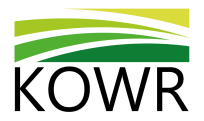 